Учреждение образования«Национальный центр художественного творчества детей и молодежи»Министерства образования Республики БеларусьВЕСТНИК НЦХТДМинформационно-методический журналМинск 2020Главный редактор выпуска, автор идеи:Н.В. Васильченко, 
директор Национального центра художественного творчества 
детей и молодежиРедакционный совет:Васильченко Н.В., Исачкина Л.А., Бондарева С.А., Левина Е.Н.,Шавыра А.М.

Составитель:Левина Е.Н.,заведующий учебно-методическим кабинетом отдела
научно-методического и психолого-педагогического сопровождения дополнительного образованияРекомендованонаучно-методическим советом учреждения образования«Национальный центр художественного творчества детей и молодежи»Министерства образования Республики БеларусьВестник НЦХТДМ: информационно-методический журнал / 
сост. Е.Н. Левина – Минск: НЦХТДМ, 2020. – 102 с. Сборник содержит материалы по обобщению опыта организации и проведения международных и республиканских методических и массовых мероприятий. Представлены информационно-аналитические материалы по направлениям, характеризующие непосредственную работу с педагогами и учащимися, организацию творческой направленности их деятельности в сфере дополнительного образования детей и молодежи.Адресуется широкому кругу специалистов образования: педагогам дополнительного образования, методистам, социальным педагогам, культорганизаторам, лидерам детских и молодежных движений.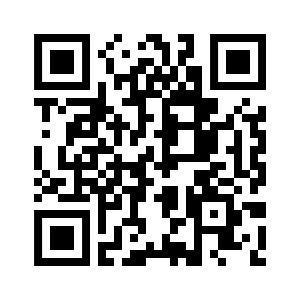 © Учреждение образования 
 «Национальный центр 
художественного творчества 
детей и молодежи» 
Министерства образования
Республики БеларусьСОДЕРЖАНИЕВВЕДЕНИЕ	7I. ПЕДАГОГИЧЕСКИЙ ОПЫТ И ИННОВАЦИИ	10II Республиканский педагогический форум «Стварэнне этнакультурнай прасторы як умова выхавання і сацыялізацыі навучэнцаў у сістэме дадатковай адукацыі дзяцей і моладзі» 	10II Республиканская научно-методическая сессия учреждений дополнительного образования детей и молодежи «Инновационный потенциал методических служб как фактор качества дополнительного образования детей и молодежи» 	14Республиканский совет по вопросам дополнительного образования детей и молодежи 	15Республиканская научно-методическая секция руководителей методических служб учреждений дополнительного образования детей и молодежи 	19Республиканская декада методических мероприятий «Формирование здорового образа жизни, ответственного и безопасного поведения у учащихся учреждений дополнительного образования детей и молодежи» 	25Республиканский интернет-форум «Профилактика совершения преступлений, жестокого обращения и насилия в отношении учащихся учреждений дополнительного образования детей и молодежи» 	27Республиканский конкурс программ объединений по интересам хореографического направления 	28II Республиканский конкурс методических разработок «Воспитательная деятельность: есть идея!» 	30II Республиканский конкурс разработок литературного материала для детского театра	33Республиканский заочный конкурс сценарного мастерства на лучшую сценарную разработку новогодней игровой программы 	35Методическое объединение педагогических работников изобразительного и декоративно-прикладного творчества «Художественно-эстетическое воспитание учащихся средствами культурно-исторического наследия малой родины» 	37Республиканские обучающие семинары (вебинары, мастер-классы) по направлениям деятельности 	39Выездная площадка республиканского опыта «SeminariUM «Интеллект-формат» «Образовательный процесс в интеллектуальных играх: классические и инновационные технологии» 	39Авторский мастер-класс Тытюк Д.Г. «Сценическая речь» 	40Республиканский мастер-класс «Основные тенденции развития детского хорового творчества на современном этапе: опыт, перспективы» победителей и призеров Республиканского конкурса «Спяваем разам» 	41Вебинар «Организация работы со СМИ и в интернет-пространстве»	43Вебинар «Роль молодежи в проектах и программах детских и молодежных общественных объединений» 	43Республиканский установочный обучающий семинар XXIX Республиканского фестиваля-конкурса моды и фото «Мельница моды – 2020» 	44Республиканский мастер-класс по фотографии для участников номинации «Фото» XXIX Республиканского фестиваля-конкурса моды и фото «Мельница моды» 	45II. ТВОРЧЕСТВО И ИНИЦИАТИВА	46Фестивали и конкурсы с участием детей, учащейся и студенческой молодежи	46Международный фестиваль-конкурс «Творчество без границ»	46Республиканский конкурс юных чтецов «Живая классика»	48Республиканский конкурс юных журналистов «Ты в эфире» 	50Республиканский фестиваль творчества иностранных студентов учреждений высшего образования «F-ART.by» 	53Открытый конкурс блогеров «БЛОГОСФЕРА 1.0» 	55Республиканский фестиваль-конкурс проектов учащихся «Нашчадкі традыцый» 	56Республиканская акция «Послание Ветерану», посвященная 75-летию Великой Победы 	59Республиканский интерактивный проект «Рэцытацыя» 	60Республиканский смотр-конкурс «Лидер года – 2020» 	61XXIX Республиканский фестиваль-конкурс моды и фото «Мельница моды 2020»	63Республиканском интернет-квест «Мир без войны» 	66Республиканский конкурс литературных работ «Великая Победа: наследие и наследники», посвященный 76-летию освобождения Беларуси и 75-летию Победы в Великой Отечественной войне 	67Республиканский интернет-конкурс литературных работ «Зямля пад белымі крыламі», посвященный 90-летию В. Короткевича 	68Форумы, дискуссии, заседания 	71Национальный молодежный студенческий форум «В объективе – молодежь!» 	71Республиканский праздник «Молодежная столица Республики Беларусь – 2020» 	72I Республиканский форум вожатых Белорусской республиканской пионерской организации «Будущее за нами!» 	73Заседание Общественного республиканского студенческого совета с участием Министра образования Республики Беларусь Карпенко И.В. 	74Форсайт-дискуссия «Современные формы участия молодежи в формировании и реализации государственной молодежной политики 	74Расширенное заседание Республиканского совета общественных объединений «Белорусский комитет молодежных организаций» 	75Республиканский координационный совет молодежных парламентов 	76Заседание Республиканского координационного совета молодежных парламентов в формате онлайн 	78Социологическое исследование «Молодежный бренд – 2020» 	78Международная молодежная конференция, посвященная 75-летию Победы в Великой Отечественной войне 	79Игры и чемпионаты	80Республиканский кубок НЦХТДМ «Осень – 2019» по интеллектуальным играм среди школьников	80Республиканский кубок НЦХТДМ «Зима – 2020» по интеллектуальным играм среди школьников 	81Турнир на кубок НЦХТДМ по интеллектуальным играм среди школьников «Думка беларуская – 2019» 	83IХ Республиканский чемпионат по игре КВН «В будущее с улыбкой» среди школьных команд в формате онлайн	84Выставки-конкурсы	85VII Международный конкурс детского рисунка «Дружат дети на планете» 	85Республиканская выставка-конкурс художественных проектов «Дети и Авангард» коллективов изобразительного творчества учреждений дополнительного образования детей и молодежи, имеющих звание «Народный», «Образцовый», «Заслуженный» 	86Республиканская выставка-конкурс декоративно-прикладного творчества «Між зямлёй і сонцам»	88Республиканский конкурс юных мастеров по керамике и соломоплетению 	89Республиканская выставка-конкурс детского творчества «АрхНовация – 2019»	91XXIII Республиканская выставка-конкурс «Калядная зорка» 	93Республиканская выставка-конкурс детского творчества «Салют Победы!», посвященная 75-летию Победы в Великой Отечественной войне 	96Республиканский конкурс детских творческих работ «Крылатая пехота», посвященный 90-летию со дня образования сил специальных операций Вооруженных Сил Республики Беларусь 	98ВВЕДЕНИЕШестой выпуск журнала «Вестник НЦХТДМ» содержит информацию о самых значимых событиях и перспективных проектах 2019/2020 учебного года, результатах и достижениях коллективов учащихся и педагогов. В 2019/2020 учебном году осуществлялась системная скоординированная деятельность по реализации инновационного проекта «Внедрение модели республиканского методического кластера как ресурса развития дополнительного образования детей и молодежи». В рамках республиканского методического кластера действует 61 опорная методическая площадка на базе 51 учреждения дополнительного образования детей и молодежи. В ходе реализации проекта осуществляется выход на новый уровень информационного взаимодействия в медийном пространстве и СМИ. Инновационный опыт и методические материалы опорных методических площадок активно транслируются в рамках кластера через сайты учреждений дополнительного образования детей и молодежи, республиканские и региональные педагогические издания и средства массовой информации в рамках реализации республиканских методических мероприятий.Решению стратегических задач инновационного развития системы дополнительного образования детей и молодежи способствовала реализация творческих проектов с участием детей и молодежи и кластерных инициатив.Ключевым событием учебного года стал II Республиканский педагогический форум «Стварэнне этнакультурнай прасторы як умова выхавання і сацыялізацыі навучэнцаў у сістэме дадатковай адукацыі дзяцей і моладзі», посвященный Году малой родины. Проведение форума являлось инициативой Национального центра художественного творчества детей и молодежи при поддержке Министерства образования Республики Беларусь в рамках реализации республиканского проекта «Беларускае народнае мастацтва і дзеці». В центре внимания II форума – обсуждение современных подходов в воспитании и социализации личности средствами белорусского народного творчества, презентация региональных систем и педагогического опыта, инновационных практик в реализации проектов и программ в области этнокультурного воспитания подрастающего поколения. Ярким событием педагогического форума стал фестиваль проектов Республиканского конкурса «Нашчадкі традыцый», участниками которого были детские коллективы и учащиеся объединений по интересам учреждений дополнительного образования детей и молодежи, учреждений общего среднего образования, что позволило познакомиться с его участниками и победителями, объективно оценить опыт и итоги проектно-исследовательской деятельности. С целью обеспечения успешного функционирования и динамичного развития дополнительного образования детей и молодежи, повышения качества образовательного процесса, его эффективности Национальным центром художественного творчества детей и молодежи организован и проведен ряд республиканских методических мероприятий: – конкурс образовательных программ объединений по интересам художественного профиля, направление «Хореография». Конкурс способствовал выявлению инновационных идей, методик и технологий в образовательной деятельности объединений по интересам хореографического направления;– II Республиканский конкурс методических разработок «Воспитательная деятельность: есть идея!». В работах отражены приоритетные направления воспитательной деятельности учреждений дополнительного образования детей и молодежи: гражданско-патриотическое, социально-педагогическое, художественно-эстетическое, культурно-досуговое, экскурсионно-краеведческое. Большое место отведено решению задач педагогической поддержки профессионального самоопределения и творческого роста учащихся, поиску новых форм и методов воспитательной деятельности на основе культурных традиций своего региона. Представлены педагогические практики, направленные на повышение воспитательного потенциала семьи, организацию продуктивной совместной деятельности субъектов образовательного пространства и социума, организацию содержательного досуга детей и молодежи в шестой школьный день;– II Республиканский конкурс разработок литературного материала для детского театра. На конкурс представлены разработки для детского театра: стихотворные пьесы, сказочная проза, драматические произведения, литературно-музыкальные композиции, сценарии театрализованных представлений на разнообразную тематику, литературный материал для кукольного, драматического и музыкального театров.  Результатом целенаправленной работы по формированию научно-методического обеспечения деятельности учреждений дополнительного образования детей и молодежи, ее инновационной направленности стали подготовка и выпуск методической продукции: выпуск сборников из серии «В помощь руководителю», «В помощь педагогу дополнительного образования», «В помощь методисту», «В помощь организаторам досуга», «В помощь руководителю»; продолжен выпуск сборников из серии «Инновации дополнительного образования». Представленные материалы актуализируют теоретические и научные подходы по совершенствованию образовательного процесса и отражают опыт методической и педагогической деятельности учреждений дополнительного образования детей и молодежи страны.В 2019/2020 учебном году творческие коллективы республики активно включились в значимые республиканские проекты, проходившие под знаком Года малой родины:Республиканская выставка-конкурс декоративно-прикладного творчества учащихся «Калядная зорка»;Республиканский конкурс юных журналистов «Ты в эфире»;Республиканский конкурс юных чтецов «Живая классика»;Республиканский интернет-конкурс литературных работ «Зямля пад белымі крыламі», посвященный 90-летию В. Короткевича;Республиканский фестиваль-конкурс проектов учащихся «Нашчадкі традыцый»;Республиканская акция «Послание Ветерану», посвященная 75-летию Великой Победы;Республиканский смотр-конкурс «Лидер года – 2020»;Республиканском интернет-квест «Мир без войны»; – XXIX Республиканский фестиваль-конкурс моды и фото «Мельница моды – 2020» и др. Действенным компонентом пропаганды детского творчества, презентаций достижений детей и молодежи являются республиканские выставки изобразительного и декоративно-прикладного творчества, которые способствуют созданию оптимальных условий для формирования ценностных эстетических ориентиров и социально-творческой активности учащихся путем приобщения и вовлечения их в выставочную деятельность. В течение года организовано и проведено: 1 международная и 6 республиканских выставок-конкурсов детского творчества. На конкурсы представлено более 6637 работ, 52 проекта, 7213 участников, проведено 90 экскурсий (из них 3 онлайн-экскурсии), которые посетило более 14 000 чел. (в том числе и просмотры онлайн-экскурсий). Выставочный зал Национального центра стал престижной площадкой для проведения республиканских и международных мероприятий, местом организации педагогического взаимодействия по повышению профессионального мастерства, презентации инновационного опыта и достижений учащихся.В Национальном центре художественного творчества детей и молодежи сложилась система взаимодействия с учреждениями дополнительного образования детей и молодежи страны в рамках реализации республиканских образовательных проектов с участием детей, учащейся и студенческой молодежи.  В 2019/2020 учебном году организовано и проведено 321 массовое мероприятие (концерты, спектакли, выставки, образовательно-познавательные, конкурсно-игровые, музыкально-развлекательные программы и др.) с охватом 130 453 чел. (с учетом онлайн-просмотров), из них – 163республиканских  и 2 международных с охватом 117 593 (из них в режиме онлайн проведено 123 мероприятия, 84 200 просмотров).Одно из приоритетных направлений деятельности Национального центра – реализация молодежной политики. В 2019/2020 учебном году деятельность Республиканского молодежного центра была направлена на совершенствование системы взаимодействия и сотрудничества на принципах социального партнерства с государственными учреждениями и общественными организациями. Были реализованы новые инициативы и проекты: Национальный молодежный студенческий форум «В объективе – молодежь!»;Открытый конкурс блогеров «БЛОГОСФЕРА 1.0», «БЛОГОСФЕРА 2.0»;Республиканский праздник «Молодежная столица Республики Беларусь – 2020»;социологическое исследование «Молодежный бренд – 2020»;форсайт-дискуссия «Современные формы участия молодежи в формировании и реализации государственной молодежной политики» и др.Республиканские творческие образовательные проекты способствовали личностному росту и социальной адаптации детей и молодежи, их творческой самореализации, гражданско-патриотическому, духовно-нравственному воспитанию подрастающего поколения, воспитанию культуры досуга. I. ПЕДАГОГИЧЕСКИЙ ОПЫТ И ИННОВАЦИИII Рэспубліканскі педагагічны форум«Стварэнне этнакультурнай прасторы як умова выхавання і сацыялізацыі навучэнцаў у сістэме дадатковай адукацыідзяцей і моладзі»16–17 кастрычніка 2019 года ў Нацыянальным цэнтры мастацкай творчасці дзяцей і моладзі адбыўся II Рэспубліканскі педагагічны форум «Стварэнне этнакультурнай прасторы як умова выхавання 
і сацыялізацыі навучэнцаў у сістэме дадатковай адукацыі дзяцей 
і моладзі», які быў прысвечаны Году малой радзімы.Правядзенне форуму з’яўляецца ініцыятывай Нацыянальнага цэнтра ў рамках рэалізацыі рэспубліканскага праекта «Беларускае народнае мастацтва і дзеці», падтрыманай Міністэрствам адукацыі Рэспублікі Беларусь. I Рэспубліканскі педагагічны форум, які адбыўся ў сакавіку 2017 года, стаў своеасаблівым стартам у сумесным асэнсаванні праблем культуралагічнага падыходу ў развіцці прафесійнага майстэрства педагагічных работнікаў. У цэнтры ўвагі II форуму было абмеркаванне сучасных падыходаў у выхаванні і сацыялізацыі асобы сродкамі беларускай народнай творчасці, прэзентацыя рэгіянальных сістэм і педагагічнага вопыту, інавацыйных практык у рэалізацыі праектаў і праграм у галіне этнакультурнага выхавання падрастаючага пакалення. Форум сабраў больш за 250 удзельнікаў – педагагічных работнікаў, навучэнцаў – з абласных, раённых і сталічных устаноў дадатковай адукацыі дзяцей і моладзі, устаноў агульнай сярэдняй адукацыі. Сярод іх: кіраўнікі ўстаноў адукацыі і іх намеснікі; педагогі дадатковай адукацыі і навучэнцы аб’яднанняў па інтарэсах народнага дэкаратыўна-прыкладнога мастацтва, музычнага фальклору, тэатральнай творчасці; загадчыкі структурных падраздзяленняў і метадысты, якія ажыццяўляюць ва ўстановах адукацыі педагагічнае і метадычнае суправаджэнне этнакультурнага выхавання. Мерапрыемства аб’яднала пастаянных членаў рэспубліканскага метадычнага аб’яднання педагагічных работнікаў выяўленчага 
і дэкаратыўна-прыкладнога мастацтва ўстаноў дадатковай адукацыі дзяцей 
і моладзі, рэспубліканскай лабараторыі народнай творчасці, якія мэтанакіравана займаюцца выхаваннем дзяцей сродкамі беларускай культурнай спадчыны, садзейнічаюць развіццю этнакультурнай прасторы 
ў сваіх рэгіёнах.Да ўдзелу ў форуме таксама былі запрошаны прадстаўнікі ўстаноў вышэйшай адукацыі, грамадскіх аб’яднанняў, якія займаюцца навуковымі даследаваннямі беларускай народнай творчасці: Калачова І.І., этнолаг, загадчык кафедры сацыяльнай камунікацыі Беларускага дзяржаўнага ўніверсітэта, доктар гістарычных навук, дацэнт; Лабачэўская 
В.А., прафесар кафедры этналогіі і фальклору Беларускага дзяржаўнага ўніверсітэта культуры і мастацтваў, доктар мастацтвазнаўства, дацэнт; Калацэй В.В., загадчык кафедры этналогіі і фальклору Беларускага дзяржаўнага ўніверсітэта культуры і мастацтваў, кандыдат культуралогіі, дацэнт; Сусед-Вілічынская Ю.С., дацэнт кафедры музыкі Віцебскага дзяржаўнага ўніверсітэта імя П.М. Машэрава, кандыдат педагагічных навук, дацэнт.Праграма двухдзённага мерапрыемства змяшчала шэраг прадуктыўных форм прафесійных зносін і ўзаемадзеяння ў рамках навукова-практычнай канферэнцыі:пленарнае пасяджэнне;панарама-прэзентацыя «Фарміраванне этнакультурнага асяроддзя ва ўмовах дадатковай адукацыі дзяцей і моладзі: традыцыі, вопыт, інавацыі»; работа секцый «Перайманне, захаванне і трансляцыя культурных каштоўнасцей беларусаў у сучаснай адукацыйнай прасторы» 
(секцыя 1: музычны фальклор, тэатральная творчасць; секцыя 2: народнае дэкаратыўна-прыкладное мастацтва);– прэзентацыя апорнай метадычнай пляцоўкі цэнтра дадатковай адукацыі дзяцей і моладзі «Ветразь» г. Мінска; бліц-панарама актуальнага педагагічнага вопыту «Этнакультурнае выхаванне дзяцей і моладзі: рэгіянальныя практыкі». Яркай падзеяй педагагічнага форуму стаў фестываль праектаў Рэспубліканскага конкурсу «Нашчадкі традыцый», удзельнікамі якога былі дзіцячыя калектывы і навучэнцы аб’яднанняў па інтарэсах устаноў дадатковай адукацыі дзяцей і моладзі, устаноў агульнай сярэдняй адукацыі, што дазволіла ўсім пазнаёміцца з яго ўдзельнікамі і пераможцамі, аб’ектыўна ацаніць вопыт і вынікі праектна-даследчай дзейнасці. Адкрываючы форум, галоўны спецыяліст упраўлення сацыяльнай, выхаваўчай і ідэалагічнай работы Міністэрства адукацыі Рэспублікі Беларусь Драпакова Т.В. адзначыла, што правядзенне педагагічнага форуму, прысвечанага праблеме стварэння этнакультурнай развіваючай прасторы, накіраванай, перш за ўсё, на выхаванне актыўных грамадзян і сапраўдных патрыётаў, якія разумеюць каштоўнасць нацыянальных традыцый і гатовы дзейнічаць на карысць свайго народа, асабліва актуальна ў сувязі з правядзеннем у краіне Года малой радзімы. Форум з’яўляецца выдатнай прафесійнай пляцоўкай для паказу дасягненняў і абмену вопытам работы ўстаноў адукацыі, дзе педагагічныя работнікі могуць абмеркаваць актуальныя пытанні і прадэманстраваць новыя падыходы ў выхаваўчай дзейнасці і дадатковай адукацыі дзяцей і моладзі, дамовіцца аб сумесных праектах.Тэматыка і змест работы сёлетняга форуму садзейнічалi збліжэнню навукі і практыкі, інтэграцыі ўстаноў адукацыі ў адзіную культурна-адукацыйную прастору, акрэсленню ўзрастаючай ролі ўстаноў дадатковай адукацыі дзяцей і моладзі, актуальных напрамкаў сумеснай дзейнасці па выкарыстанні народнай творчасці і ўкараненні інавацыйных падыходаў 
і сучасных тэхналогій у адукацыйны працэс.Сёння сістэма дадатковай адукацыі дзяцей і моладзі выконвае вялікую ролю ў забеспячэнні міжпакаленных сувязяў, што з’яўляецца значным для развіцця беларускага грамадства. Гэту місію ўстановы дадатковай адукацыі дзяцей і моладзі рэалізуюць у садружнасці з сям’ёй, установамі культуры і грамадскімі арганізацыямі. Яны валодаюць рэсурсамі ствараць і развіваць эфектыўную сістэму ўваходжання юнага грамадзяніна 
ў свет народнай мастацкай культуры. Ва ўстановах дадатковай адукацыі дзяцей і моладзі на 1 студзеня 2019 дзейнічае 1 724 аб’яднання па інтарэсах у галіне народнай творчасці, што складае 12,1 % ад агульнай колькасці аб’яднанняў па інтарэсах мастацкага профілю ў сістэме дадатковай адукацыі дзяцей і моладзі. У іх займаецца 24 843 навучэнцы, што складае 14,5 % ад агульнай колькасці навучэнцаў аб’яднанняў па інтарэсах мастацкага профілю, працуе 879 педагагічных работнікаў, – адзначыла Васільчанка Н.В., дырэктар Нацыянальнага цэнтра мастацкай творчасці дзяцей і моладзі, 
у прывітальным слове ўдзельнікам педагагічнага форуму.Загадчык кафедры сацыяльнай камунікацыі Беларускага дзяржаўнага ўніверсітэта, доктар гістарычных навук, дацэнт, этнолаг Калачова І.І., 
у выступленні «Міжпакаленная камунікацыя ў XXI стагоддзі: традыцыі 
і новыя культурныя і педагагічныя практыкі» падзялілася сваім бачаннем рашэння гэтай праблемы. Па словах навукоўца, міжпакаленная камунікацыя – гэта каштоўнасць і тэндэнцыя развіцця сучаснай этнакультурнай прасторы. Яе асноўныя задачы (функцыі): культураперадаючая, культуразахоўваючая, культуратворчая.Падчас дэманстрацыйнай праграмы ўдзельнікі форуму з кожнага абласнога рэгіёна прадставілі панараму-прэзентацыю «Фарміраванне этнакультурнага асяроддзя ва ўмовах дадатковай адукацыі дзяцей і моладзі: традыцыі, вопыт, інавацыі» – вопыт рэалізацыі культурна-адукацыйных праектаў, развіцця міжкультурнага ўзаемадзеяння, месца і ролю рэгіянальнай сістэмы дадатковай адукацыі дзяцей і моладзі ў адраджэнні і захаванні народных культурных традыцый. З асаблівай увагай удзельнікі форуму абмяркоўвалі рэгіянальныя практыкі этнакультурнага выхавання, якія рэалізуюцца ў раённых установах дадатковай адукацыі дзяцей і моладзі, у аб’яднаннях па інтарэсах народнай дэкаратыўна-прыкладной творчасці і фальклорнай творчасці. На мерапрыемстве ў розным фармаце (прэзентацыйная пляцоўка, бліц-панарама, відэапрэзентацыя) былі прадстаўлены сістэма і вопыт апорных метадычных пляцовак па этнакультурным выхававанні рэспубліканскага метадычнага кластара, майстэрства і дасягненні педагогаў дадатковай адукацыі, дзейнасць якіх вылучаецца творчым падыходам, і выклікала вялікую цікавасць у калег: цэнтр дадатковай адукацыі дзяцей і моладзі «Ветразь» г. Мінска, цэнтр дадатковай адукацыі дзяцей і моладзі г. Брэста, Іванаўскі раённы цэнтр дзіцячай творчасці, Пастаўскі раённы цэнтр дзяцей і моладзі, Гродзенскі дзяржаўны абласны Палац творчасці дзяцей і моладзі. Гнюсевіч І.С., загадчык вучэбна-метадычнага кабінета цэнтра дадатковай адукацыі дзяцей і моладзі «Ветразь» г. Мінска, падкрэсліла, што галоўнай каштоўнасцю ўстановы з’яўляюцца педагогі – знаўцы традыцыйнай народнай педагогікі і нацыянальнай культуры. Менавіта яны штодзённа далучаюць дзяцей і моладзь да культурных крыніц і спрыяюць перадачы наступным пакаленням народных традыцый. На базе Цэнтра існуе больш за 30 калектываў, якія ў сваёй выхаваўчай і адукацыйнай дзейнасці звяртаюцца да праблематыкі захавання народнага мастацтва і далучэння да яго сучаснай моладзі. Шлях ад адкрыцця гурткоў да стварэння на іх базе дзіцячых творчых калектываў са сваімі традыцыямі, якія сёння вядуць шырокую педагагічную 
і культурную дзейнасць, маюць вялікае кола стасункаў, у тым ліку 
і міжнародных, з’яўляюцца арганізатарамі шэрагу мерапрыемстваў – гэта шматгадовы вынік сумеснай творчай дзейнасці калектыву педагогаў, навучэнцаў, бацькоў і іх сацыяльных партнёраў у рамках рэалізацыі праекта «Традыцыйная культура і моладзь».У інтэрактыўным фармаце ўзаемадзеяння ўсе ўдзельнікі форуму былі ўключаны ў творчы працэс работы тэматычных секцый (педагагічныя майстэрні, майстар-класы), на якіх былі прадэманстраваны інавацыйны вопыт і творчыя напрацоўкі, выразныя прыклады паспяховай педагагічнай дзейнасці і станоўчых дасягненняў педагогаў у галіне захавання і развіцця культурных традыцый, народнага дэкаратыўна-прыкладнога мастацтва: Снітко М.В., педагог дадатковай адукацыі, кіраўнік фальклорнага калектыву «Мілавіца»; педагагічны калектыў аддзела дэкаратыўна-прыкладной творчасці і выяўленчага мастацтва Мінскага дзяржаўнага палаца дзяцей і моладзі, загадчык Шыбко С.М; Счыслёнак Л.І., метадыст, Ачыновіч Ж.Я., педагог дадатковай адукацыі этнаграфічнага аб’яднання «Гарэзы» Клічаўскага цэнтра дадатковай адукацыі дзяцей і моладзі; Варашылава Т.І., настаўнік, кіраўнік узорнага ансамбля танца «Мацейка», Фянько В.В., кіраўнік ансамбля народных інструментаў «Вясёлыя музыкі», Васількова Т.Э., настаўнік сярэдняй школы №13 г. Баранавічы; Дзядовік В.М., педагог дадатковай адукацыі, кіраўнік узорнай студыі дэкаратыўна-прыкладной творчасці «Крынічка» Нацыянальнага цэнтра мастацкай творчасці дзяцей і моладзі.Удзельнікі форуму пазнаёміліся з матэрыяламі метадычнай экспазіцыі «Выкарыстанне народнай творчасці ў адукацыйным працэсе: вопыт, традыцыі і інавацыі», Рэспубліканскай выстаўкай-конкурсам дэкаратыўна-прыкладной творчасці «Між зямлёй і сонцам».На форуме працавалі СМІ: газеты: «Настаўніцкая газета»; «Звязда»; «Мінская праўда»; «Переходный возраст»; журналы: «Адукацыя і выхаванне», «Выхаванне і дадатковая адукацыя», «Мастацкая і музычная культура», «Качели»;радыё: канал «Культура» беларускага радыё, Першы Нацыянальны канал Беларускага радыё. Па выніках правядзення II Рэспубліканскага педагагічнага форуму будуць выдадзены тэматычныя зборнікі «Стварэнне этнакультурнай прасторы як умова выхавання і сацыялізацыі навучэнцаў у сістэме дадатковай адукацыі дзяцей і моладзі».II Республиканская научно-методическая сессия учреждений дополнительного образования детей и молодежи «Инновационный потенциал методических служб как фактор качества дополнительного образования детей и молодежи»20–21 мая 2020 года состоялась II Республиканская научно-методическая сессия учреждений дополнительного образования детей и молодежи «Инновационный потенциал методических служб как фактор качества дополнительного образования детей и молодежи» (в онлайн-режиме). На сессии рассмотрены вопросы совершенствования методической деятельности в рамках реализации республиканского инновационного проекта «Внедрение модели республиканского методического кластера как ресурса развития дополнительного образования детей и молодежи», представлены результаты, наработанные за четыре года реализации проекта, а также определена стратегия кластерного взаимодействия на дальнейшую перспективу.В работе сессии приняли участие директора, заместители директоров, заведующие методическими отделами, методисты областных и районных учреждений дополнительного образования детей и молодежи, научные работники, педагоги дополнительного образования (всего около 150 участников).В программных мероприятиях сессии состоялись:пленарное заседание, где выступила Храмцова Ф.И., профессор, доктор политических наук России и Беларуси, отличник образования Республики Беларусь, член-корреспондент Международной академии образования по теме «Цифровизация дополнительного образования детей и молодежи: сущность, особенности, направления», Сурикова О.В., старший преподаватель кафедры менеджмента и образовательных технологий ИПКиП БГПУ им. М. Танка по теме «Рефлексивный кейс как индивидуальная стратегия непрерывного профессионального развития педагога»;творческая площадка-презентация инновационных моделей развития регионального методического кластера «От замысла до воплощения», где каждый регион представил свой опыт реализации кластерной региональной модели;в рамках интерактивной панорамы инновационных портфелей республиканского методического кластера «Опорная методическая площадка – региональному сообществу» представлены успешные практики функционирования опорных методических площадок. На методическом портале представлена интернет-панорама передового опыта и инновационных педагогических практик: мастер-классы по направлениям инновационной деятельности, презентации инновационных портфелей республиканского методического кластера.По итогам реализации республиканского инновационного проекта будет издан педагогический альманах «Внедрение модели республиканского методического кластера как ресурса развития дополнительного образования детей и молодежи».По итогам II Республиканской научно-методической сессии издан сборник материалов, ознакомиться с которым можно на сайте НЦХТДМ.Республиканский совет по вопросам дополнительного образования детей и молодежи6 сентября 2019 года в городе Клецке Минской области состоялось заседание республиканского совета по вопросам дополнительного образования детей и молодежи. На заседании были рассмотрены следующие вопросы: задачи системы дополнительного образования детей и молодежи в 2019/2020 учебном году, отчет Совета за 2018/2019 учебный год и план работы Совета на 2019/2020 учебный год, проект Положения по реализации образовательной программы дополнительного образования детей и молодежи в заочной (дистанционной) форме получения образования.По первому вопросу повестки выступил Матюшонок А.Н., заместитель начальника Главного управления воспитательной работы и молодежной политики, начальник управления социальной, воспитательной и идеологической работы. В выступлении определены актуальные задачи и приоритетные направления дополнительного образования в новом учебном году: обеспечение качества и повышение эффективности дополнительного образования детей и молодежи; повышение конкурентоспособности учреждений дополнительного образования детей и молодежи через активное внедрение новых форм, методов и технологий в образовательный процесс, открытие новых востребованных объединений по интересам; обеспечение доступности дополнительного образования для обучающихся. Стратегическая задача – создание инновационных площадок и парков, в которых каждый обучающийся может проявить и развить свои способности. Необходимо уделить пристальное внимание формированию у молодых людей активной гражданской позиции, вовлечению их в общественную деятельность, инновационную деятельность, организации занятости молодежи в свободное время, повышению предпринимательской активности. Важным направлением остается гражданское и патриотическое воспитание учащихся, использование особенностей и возможностей каждого региона. По-прежнему актуальным для учреждений дополнительного образования детей и молодежи остаются вопросы развития внебюджетной деятельности за счет увеличения объема оказания и расширения платных услуг; активной работы по системному выявлению и дальнейшему сопровождению талантливой молодежи; комплексной поддержки деятельности детских и молодежных общественных объединений и организаций, научно-исследовательских сообществ и реализации мероприятий шестого школьного дня. С системой работы учреждений дополнительного образования детей и молодежи Минской области участников совещания познакомила Апранич Т.В., начальник главного управления по образованию Минского облисполкома. С региональным аспектом развития дополнительного образования выступил Климович А.Н., начальник управления по образованию, спорту и туризму Клецкого райисполкома.С отчетом работы республиканского совета за 2018/2019 учебный год и планом работы на 2019/2020 учебный год выступила Васильченко Н.В., председатель Совета, директор Национального центра художественного творчества детей и молодежи. Рассмотрен проект Положения по реализации образовательной программы дополнительного образования детей и молодежи в заочной (дистанционной) форме получения образования.Члены Совета приняли участие в мероприятиях закрытия Недели учреждений дополнительного образования детей и молодежи в Минской области.Актуальные направления деятельности и концептуальные задачи дополнительного образования детей и молодежи, прозвучавшие в выступлении Матюшонка А.Н., предложения членов Совета вошли в решение Совета по совершенствованию деятельности учреждений дополнительного образования детей и молодежи в 2019/2020 учебном году. 28 января 2020 года в Минском государственном дворце детей и молодежи состоялось заседание республиканского совета по вопросам дополнительного образования детей и молодежи «Формирование и развитие образовательной среды современного учреждения дополнительного образования детей и молодежи».Члены республиканского совета по вопросам дополнительного образования детей и молодежи (далее – Совет) познакомились с системой работы ресурсных центров «Лидер ХХI века» и «Ступени», расположенных на территории парка им. М. Горького.Аверина А.Л., директор учреждения образования «Минский государственный дворец детей и молодежи» (далее – Дворец), отметила, что образовательная среда учреждения образования представляет собой совокупность специально организованных педагогических условий для развития личности учащегося. Дворец – сложное по структуре учреждение, поэтому важно понимать, что наряду с образовательной средой всего Дворца в целом, особо выделяем образовательную среду как отдельных структурных подразделений (отделов, секторов, кабинетов), так и образовательную среду каждого из объединений по интересам (кружков, клубов, студий, самодеятельных коллективов).Образовательная среда в любом объединении по интересам Дворца ориентирована на личность учащегося и предоставляет ему право освоить тот уровень программного материала, который соответствует его возрасту, индивидуальным потребностям и способностям. Определить программу целенаправленного развития образовательной среды и ее ориентации на личность невозможно:без тщательного изучения потребностей и запросов учащихся, их достижений, опыта и личностных проблем;без анализа и оценки имеющихся возможностей образовательной среды для удовлетворения этих потребностей и решения проблем.Участники Совета познакомились с инновационными подходами в организации исследовательской деятельности в рамках проекта «Первый шаг в науку», который был представлен на презентационной площадке лаборатории естественнонаучных знаний «Планетарий».На базе Дворца была организована выставка-презентация инновационных направлений в работе учреждений дополнительного образования детей и молодежи г. Минска. Участники Совета познакомились с деятельностью ресурсных центров, опорных методических площадок, были представлены инновационные и экспериментальные проекты Министерства образования Республики Беларусь, которые реализуются на базе учреждений дополнительного образования детей и молодежи г. Минска.В рамках круглого стола выступили: Матюшонок А.Н., заместитель начальника Главного управления воспитательной работы и молодежной политики, начальник управления социальной и воспитательной работы Министерства образования Республики Беларусь по теме «Сетевые механизмы формирования инновационной образовательной среды дополнительного образования детей и молодежи». Васильченко Н.В., директор учреждения образования «Национальный центр дополнительного образования детей и молодежи» Министерства образования Республики Беларусь, председатель Совета, отметила, что одной из важнейших задач образовательной политики государства на современном этапе выступает организация всестороннего партнерства. Это означает и развитие сетевого взаимодействия на различных уровнях системы образования. Цель сетевого взаимодействия учреждений дополнительного образования детей и молодежи – создание единого образовательного пространства для обеспечения качества и доступности образования, выполнение заказа общества на формирование успешной личности.Пригодич В.А., первый заместитель председателя комитета по образованию Мингорисполкома, в своем выступлении «Инновационные подходы в системе дополнительного образования детей и молодежи г. Минска» отметил, что формирование и развитие образовательной среды современного учреждения дополнительного образования детей и молодежи направлено на обеспечение качества образования и рассматривается как инвестиция в поступательное развитие экономики и социальной сферы столицы. В этой связи учреждения дополнительного образования детей и молодежи сегодня формируют новую практику получения дополнительного образования: доступного и интересного, отвечающего требованиям времени, родителей и детей ХХI века.Яковлева И.А., заведующий сектором «Центр социального мониторинга дополнительного образования детей и молодежи» Минского государственного дворца детей и молодежи, рассказала о реализации модели системного мониторинга в управлении качеством деятельности сети учреждений дополнительного образования детей и молодежи города Минска.Каюрова А.В., культорганизатор УО «Минский государственный дворец детей и молодежи», в своем выступлении «Социальные медиа учреждения дополнительного образования детей и молодежи как эффективный инструмент средств массовой коммуникации» отметила, что наиболее актуальные информационно-рекламные каналы коммуникаций с целевой аудиторией в интернете (сайт, социальные сети, мессенджеры и т.д.) способствуют формированию положительного имиджа учреждения образования и привлечению потребителей образовательных услуг.Юрецкий С.С., заместитель председателя Совета молодых ученых Национальной академии наук Беларуси, кандидат исторических наук, познакомил участников Совета с новыми формами взаимодействия Совета молодых ученых с отделом технического творчества Дворца. Предлагаемая модель работы позволяет осуществлять эффективную профориентацию учащихся в объединениях по интересам в области инновационного и технического творчества, демонстрируя высокие достижения на таких значимых республиканских и международных конкурсах, как «Техноинтеллект», Junior Skills, а также конкурс научно-технического творчества учащихся Союзного государства «Таланты XXI века».Орлова Е.А., директор ГУО «Центр дополнительного образования детей и молодежи «Виктория» г. Минска, познакомила с деятельностью молодежного центра уличной культуры и спорта «РroКaч», рассказала о победах учащихся на республиканских и международных конкурсах. Особое внимание уделено совершенствованию профессионального мастерства кадров, повышению их квалификационного уровня. На базе ГУО «Центр дополнительного образования «Контакт» Центрального района г. Минска» была представлена система работы по развитию молодежного предпринимательства и поддержке бизнес-инициатив в учреждениях образования Центрального района г. Минска. Федосеева Л.М., заведующий сектором дошкольного, общего среднего и специального образования управления по образованию администрации Центрального района г. Минска, познакомила с работой бизнес-компаний.Во время подведения итогов участники Совета отметили, что для образовательной среды учреждений дополнительного образования детей и молодежи г. Минска характерны следующие особенности:инновационность – используются в организации образовательного процесса проектные, исследовательские, информационные, игровые, диалоговые технологии;масштабность и интегративность – проводится работа с учреждениями общего среднего, профессионально-технического и среднего специального образования и социальными партнерами на уровне всего города Минска: взаимодействие с Академией наук, вузами, библиотеками, общественными организациями, музеями и т.д.; востребованность – проводятся с различными организациями и структурами совместные мероприятия по гражданско-патриотическому и духовно-нравственному воспитанию учащихся; востребованность на образовательные услуги со стороны учащихся и их родителей;вариативность – наличие широкого спектра направлений деятельности (объединений по интересам различных профилей, воспитательных программ и проектов, форм и методов их реализации).Республиканская научно-методическая секция методических служб учреждений дополнительного образования детей и молодежи24 октября 2019 года в Национальном центре художественного творчества детей и молодежи в рамках реализации инновационного проекта «Внедрение модели республиканского методического кластера как ресурса развития дополнительного образования детей и молодежи» состоялось расширенное заседание республиканской научно-методической секции методических служб учреждений дополнительного образования детей и молодежи. В центре внимания участников секции была актуальная тема: «Реализация кластерного подхода в сфере инновационной деятельности: обеспечение сетевого уровня методического взаимодействия». В мероприятии приняли участие руководители методических служб учреждений дополнительного образования детей и молодежи, управленческие и педагогические работники районных учреждений, на базе которых действуют опорные методические площадки. В работу секции, которая проходила в онлайн-режиме, включилось более 70 участников инновационного проекта. Приоритеты и основные подходы организации инновационной сферы дополнительного образования детей и молодежи, стратегия инновационного развития учреждений были обозначены в выступлении «Внедрение модели республиканского методического кластера как ресурса развития дополнительного образования детей и молодежи» Храмцовой Ф.И., заместителя Председателя Комиссии по образованию Общественной Палаты Союзного государства, доктора политических наук, профессора, члена-корреспондента Международной академии образования, научного руководителя республиканского инновационного проекта. В ходе проведения круглого стола секции были рассмотрены приоритетные задачи и направления сетевого взаимодействия Национального центра художественного творчества детей и молодежи с учреждениями дополнительного образования детей и молодежи на завершающем этапе реализации инновационного проекта, которые представила заместитель директора Национального центра художественного творчества детей и молодежи, руководитель республиканской научно-методической секции Исачкина Л.А.Руководителями областных методических служб был проведен рефлексивный анализ реализации кластерных инициатив в регионах, опыт деятельности опорных методических площадок. Большой интерес у участников секции вызвали обозначенные сетевые проекты кластерного взаимодействия и перспективные направления совместной деятельности:«Обеспечение научно-методического, информационного сопровождения приоритетных направлений инновационной деятельности» – Морозова О.Ю., заместитель директора по учебно-методической работе Областного центра творчества г. Могилева;«Реализация инновационной активности УДОДиМ столицы в условиях кластерной модели» – Трамбицкая-Кухаревич А.И., заведующий методическим отделом Минского государственного двора детей и молодежи; «Инфраструктура инновационной деятельности многопрофильных учреждений дополнительного образования Гомельской области» – Белодедова Т.А., заместитель директора Гомельского государственного областного дворца творчества детей и молодежи; «Интернет-фестиваль учреждений дополнительного образования детей и молодежи как эффективная форма демонстрации педагогических достижений и инновационного опыта» – Шорник И.Л., заместитель директора по учебно-методической работе Витебского областного дворца детей и молодежи;«Перспективы деятельности опорных методических площадок Брестской области» – Акрушко Е.А., заместитель директора по учебно-методической работе Брестского государственного областного центра молодежного творчества.Представлен опыт деятельности опорных методических площадок: «Кластерный подход как управленческий ресурс в системе дополнительного образования» – Финогенова А.В., и.о. директора Гродненского районного центра творчества детей и молодежи; «Управление инновационными процессами как ресурс развития учреждения» – Диточенко Е.С., заведующий методическим кабинетом Центра дополнительного образования детей и молодежи г. Бобруйска;«Организация непрерывного повышения профессиональной компетентности педагогических работников» – Протасова Н.В., заведующий методическим кабинетом Центра творчества «Эверест» г. Могилева; «Сетевое взаимодействие как действенный механизм развития инновационного потенциала педагога дополнительного образования» – Шейко О.В., методист Слуцкого центра детского творчества; «Выставочная деятельность как фактор популяризации декоративно-прикладного творчества и расширения информационно-художественного пространства» – Колтунова Т.А., заведующий отделом декоративно-прикладного творчества Витебского городского центра дополнительного образования детей и молодежи; «Внедрение инновационных педагогических технологий по формированию и развитию исследовательской компетентности учащихся на основе духовно-нравственного наследия» – Балыш С.З., заместитель директора Сморгонского районного центра творчества детей и молодежи; «Инновационный потенциал ресурсного центра в развитии активной творческой личности и профессионального самоопределения учащихся» – Зуенок И.В., методист Центра творчества детей и молодежи Борисовского района; «Реализация образовательного проекта «Экология и дети» в рамках работы опорной методической площадки «Воспитание экологической культуры у детей и учащейся молодежи» – Козловская И.Л., заместитель директора по методической работе, Хрищанович Т.В., заведующий отделом экологии и охраны природы Минского государственного туристско-экологического центра детей и молодежи; «Деятельность опорной методической площадки как ресурсного центра «ProКач» по трансляции и распространению инновационного опыта организации педагогического взаимодействия с уличной культурой и спортом» – Юркевич Я.Л., методист Центра дополнительного образования детей и молодежи «Виктория» г. Минска. В рамках заседания научно-методической секции были скоординированы совместные действия Национального центра художественного творчества детей и молодежи и региональных УДОДиМ в 2019/2020 учебном году по реализации ключевых сетевых проектов по основным направлениям инновационной деятельности.30 января 2020 года в г. Витебске в рамках реализации республиканского инновационного проекта «Внедрение модели республиканского методического кластера как ресурса развития дополнительного образования детей и молодежи» Национальным центром художественного творчества детей и молодежи совместно с Витебским областным дворцом детей и молодежи было инициировано и проведено заседание республиканской научно-методической секции методических служб учреждений дополнительного образования детей и молодежи по теме «Инновационная деятельность как основа развития образовательной среды региона».В работе научно-методической секции приняли участие: постоянные члены секции (заместители директоров по учебно-методической работе, заведующие методическими отделами областных учреждений дополнительного образования детей и молодежи всех регионов страны), Исачкина Л.А., заместитель директора Национального центра художественного творчества детей и молодежи, Дорожко О.Н., начальник отдела воспитательной работы главного управления по образованию Витебского облисполкома, Андреев Д.А., директор Витебского областного дворца детей и молодежи, Гелясина Е.В., заведующий кафедрой педагогики, частных методик и менеджмента образования, Черкас Т.Г., методист управления воспитательной, идеологической, социально-педагогической и психологической работы Витебского областного института развития образования. Программа заседания научно-методической сессии включала круглый стол по обсуждению проблем обеспечения развития региональной образовательной среды с опорой на кластерный подход в условиях многоуровневой системы методической деятельности. В ходе круглого стола были актуализированы приоритеты кластерного методического взаимодействия на этапе завершения реализации республиканского инновационного проекта, вопросы интеграции ресурсов практики и науки, эффективные пути и перспективы внедрения инновационных образовательных практик. Заместитель директора по учебно-методической работе Витебского областного дворца детей и молодежи Шорник И.Л. в своем выступлении раскрыла инновационные подходы и механизмы реализации регионального кластерного взаимодействия, условия и возможности эффективной деятельности кластера, которые позволяют объединить совместные усилия учреждений образования Витебского региона в создании единой образовательной среды дополнительного образования детей и молодежи, интегрировать и систематизировать практические наработки и инновационный опыт, выявлять и распространять новые идеи, формы и методы деятельности педагогических работников. Данная тема нашла продолжение в практической демонстрации достигнутых творческих результатов в ходе образовательного экспресс-маршрута «Образовательная среда учреждения дополнительного образования детей и молодежи – платформа воспитания личности гражданина и патриота Республики Беларусь», гидом которого стала заместитель директора по учебно-воспитательной работе Дворца Янцевич Н.Г. (галерея творческих работ учащихся учреждений образования области «Творчество юных – малой родине»; презентация интегрированного проекта «Віцебскі жлоб»; панорама инновационного опыта работы объединений по интересам «Образцовый вокально-хоровой коллектив «Двина», «Образцовая детская изостудия», «Образцовый цимбальный оркестр», «Образцовый детско-юношеский театр «Мара»). В рамках заседания секции продуктивно в интерактивном и дистанционном форматах состоялась презентация опыта реализации новых образовательных практик и успешных инициатив опорных методических площадок Витебского региона, которую представили опытные работники районных учреждений:«Развитие форм интерактивного обучения педагогов на базе сетевых информационно-коммуникативных образовательных технологий» (Чуро А.П., директор Лепельского районного центра детей и молодежи);«Организация работы ресурсного центра «Методическое обеспечение образовательного процесса в системе дополнительного образования детей и молодежи» (Бакановская Т.В., заместитель директора по учебно-методической работе Оршанского районного центра творчества детей и молодежи); «Учебно-методический кабинет учреждения дополнительного образования детей и молодежи как организационно-методический центр развития профессионализма и творчества педагогов» (Шалтан Г.И., заведующий учебно-методическим кабинетом Дворца детей и молодежи г. Новополоцка);«Создание учебно-методического комплекса как средства развития интеллектуально-творческого потенциала учащихся» (Слепцова Н.П., заведующий учебно-методическим кабинетом Полоцкого районного центра детей и молодежи);«Этнакультурнае выхаванне навучэнцаў аб’яднанняў па iнтарэсах мастацкага профiлю» (Мацкевич О.В., методист Поставского районного центра детей и молодежи).Ресурсы инноваций для развития образовательной среды, которыми обладает витебский региональный кластер, широко и профессионально были представлены методической службой Витебского областного дворца детей и молодежи: Горбодей Г.В. (заведующий отделом организационно-методической работы), Харитоновой Н.П. (методист отдела организационно-методической работы); Богданович Е.С. (методист отдела туризма и активного отдыха Полоцкого районного центра детей и молодежи, победитель областного конкурса профессионального мастерства «Методист года»). Участникам секции была предложена интерактивная презентация материалов из опыта работы «Методическая продукция как результат инновационной деятельности методических служб и ресурс развития региональной системы дополнительного образования детей и молодежи» с использованием видеороликов о значимых событиях в региональной системе дополнительного образования детей и молодежи. Педагогический коллектив Витебского городского центра дополнительного образования детей и молодежи (директор Большакова Н.Е.) делились с коллегами страны накопленным опытом создания инновационной образовательной среды дополнительного образования детей и молодежи в условиях города. Участники секции приняли участие в различных интерактивных формах трансляции успешного опыта педагогической деятельности: мастер-классах, открытых занятиях объединений по интересам, арт-площадках, презентациях тематических творческих программ, приоритетом содержания данной деятельности является тема опорной методической площадки «Воспитание личности на основе культурно-исторического наследия региона».В рамках реализации кластерного взаимодействия методической службой Витебского областного дворца детей и молодежи создана эффективная модель взаимоинформирования педагогического сообщества. Участники секции получили информационные материалы, содержанием которых является анализ и обобщение современных форм и методов творческой, образовательной и социальной деятельности учреждений дополнительного образования детей и молодежи региона, внедрение передового опыта в практическую деятельность, организация системы взаимосвязанных действий и мероприятий, направленных на повышение профессионального мастерства педагогических и управленческих работников системы дополнительного образования детей и молодежи. Выездное заседание республиканской научно-методической секции представило уникальную возможность для расширения кластерного взаимодействия руководителей и организаторов методических служб регионов, продуктивного обмена полученным на практике опытом региональной кластеризации: областное УДОДиМ – ОМП – районные УДОДиМ; ОМП – УДОДиМ; практика – наука. Руководители республиканской и областных методических служб учреждений дополнительного образования детей и молодежи скоординировали совместные действия по подготовке и проведению II Республиканской научно-методической сессии, организации мониторинга «Республиканский (региональный) методический кластер: динамика развития».Республиканская декада методических мероприятий«Формирование здорового образа жизни, ответственного и безопасного поведения у учащихсяучреждений дополнительного образования детей и молодежи»В соответствии с планом работы Национального центра художественного творчества детей и молодежи на 2019/2020 учебный год, а также в целях повышения профессиональной компетентности педагогических работников дополнительного образования детей и молодежи в вопросах здоровьесберегающей педагогики, формирования ответственного и безопасного поведения у учащихся учреждений дополнительного образования детей и молодежи в феврале 2020 года проведена республиканская декада методических мероприятий «Формирование здорового образа жизни, ответственного и безопасного поведения у учащихся учреждений дополнительного образования детей и молодежи».Республиканская декада включала: 1. Обсуждение тем и вопросов на сайте Национального центра художественного творчества детей и молодежи в рубрике «Форум» (http://method.nchtdm.by/talks/). Педагогическими работниками учреждений дополнительного образования детей и молодежи на сайте НЦХТДМ оставлено 23 сообщения, более 600 просмотров;2. Дистанционный семинар. Всего в адрес республиканского дистанционного семинара поступил 101 материал: Брестская область – 14 материалов, Витебская – 10, Гомельская – 7, Гродненская – 17, Минская – 14, Могилевская – 26, г. Минск – 4, НЦХТДМ – 8 материалов. В семинаре приняли участие 88 педагогических работников учреждений дополнительного образования детей и молодежи, в их числе директора, заместители директоров, заведующие отделом / кабинетом / сектором, методисты, педагоги-психологи, педагоги дополнительного образования, педагоги-организаторы, культорганизаторы; старший преподаватель ГУО «Академия последипломного образования»;3. Семинар-полилог проведен 27 февраля 2020 г. в режиме онлайн, в нем приняли участие педагогические работники (150 чел.) 31 учреждения дополнительного образования детей и молодежи страны. Учреждениям дополнительного образования детей и молодежи предоставлялась возможность участвовать в полилоге в качестве участника (видеть, слышать, быть увиденными и услышанными всеми участниками семинара). На семинаре-полилоге были представлены выступления:«Формирование здорового образа жизни, ответственного и безопасного поведения у учащихся учреждений дополнительного образования детей и молодежи» – Серко И.Л., старший преподаватель кафедры содержания и методов воспитания Академии последипломного образования;«Здоровьесберегающие образовательные технологии» – Бондар О.Н., педагог-психолог Национального центра художественного творчества детей и молодежи;«Формирование безопасного, ответственного поведения» – Смоляная П.С., методист Национального центра художественного творчества детей и молодежи;«Формирование здорового образа жизни, ответственного и безопасного поведения у учащихся учреждений дополнительного образования детей и молодежи Гродненского региона» – Лабович Е.С., методист отдела методик и технологий дополнительного образования УО «Гродненский государственный областной Дворец творчества детей и молодежи»;«Центр «Безопасное детство» – Богдан В.Я., заведующий сектором «Центр «Безопасное детство» УО «Минский государственный дворец детей молодежи»;«Формирование здорового образа жизни, ответственного и безопасного поведения у учащихся в рамках областных учебно-тренировочных сборов «Победитель» – Заверач А.А., методист информационно-методического отдела УО «Брестский государственный областной центр молодежного творчества»;«Формирование культуры здорового образа жизни в условиях дополнительного образования» – Слепцова Н.П., заведующий учебно-методическим кабинетом ГУДО «Полоцкий районный центр детей и молодежи»;«Опыт работы по формированию здорового образа жизни, ответственного и безопасного поведения у учащихся. Школа здорового образа жизни «Формула здоровья» – Семенова Ю.В., заместитель директора по учебно-воспитательной работе ГУДО «Центр творчества детей и молодежи «Агат» г. Могилева».Всего в методических мероприятиях декады «Формирование здорового образа жизни, ответственного и безопасного поведения у учащихся учреждений дополнительного образования детей и молодежи» приняло участие более 200 педагогических работников учреждений дополнительного образования детей и молодежи.Основными актуальными темами и вопросами, раскрытыми авторами в материалах дистанционного семинара, являются следующие вопросы: современные методы и технологии формирования здорового образа жизни, ответственного и безопасного поведения у учащихся учреждений дополнительного образования детей и молодежи; формирование культуры здоровья у субъектов образовательного процесса; создание здоровьесберегающей образовательной среды; опыт работы по формированию здорового образа жизни, ответственного и безопасного поведения у учащихся; работа с педагогическим коллективом, родителями по формированию навыков здорового образа жизни у детей. В материалах описаны основные направления и содержание воспитательной работы в учреждениях дополнительного образования детей и молодежи по формированию здорового образа жизни и безопасного поведения у учащихся, а также использование здоровьесберегающих технологий и создание здоровьесберегающей образовательной среды на занятиях в объединениях по интересам.Представленные материалы имеют практическую значимость и могут быть использованы учреждениями образования в работе по формированию здорового образа жизни, ответственного и безопасного поведения у учащихся.Материалы дистанционного семинара размещены на виртуальном диске по адресу https://drive.google.com/drive/folders/1C_OmZYNl0lP1U-U8gdx_4xZMs2MULhoj.По итогам проведения республиканской декады методических мероприятий издан сборник «Формирование здорового образа жизни, ответственного и безопасного поведения у учащихся учреждений дополнительного образования детей и молодежи», с которым можно ознакомиться на сайте НЦХТДМ.Республиканский интернет-форум «Профилактика совершения преступлений, жестокого обращения и насилия в отношении учащихся учреждений дополнительного образования детей и молодежи»В соответствии с планом работы Национального центра художественного творчества детей и молодежи на 2019/2020 учебный год, а также в целях повышения профессиональной компетентности педагогических работников дополнительного образования детей и молодежи в области профилактики совершения преступлений, жестокого обращения и насилия в отношении учащихся, обмена опытом работы в условиях учреждений дополнительного образования детей и молодежи, в октябре–ноябре 2019 года проведен Республиканский интернет-форум «Профилактика совершения преступлений, жестокого обращения и насилия в отношении учащихся учреждений дополнительного образования детей и молодежи» (далее – интернет-форум).Интернет-форум включал: 1. Обсуждение тем и вопросов на сайте Национального центра художественного творчества детей и молодежи в рубрике «Форум» (http://method.nchtdm.by/talks/). Педагогическими работниками учреждений дополнительного образования детей и молодежи на сайте НЦХТДМ оставлено 21 сообщение, более 600 просмотров;2. Дистанционную конференцию. Всего в адрес республиканской дистанционной конференции поступило 43 материала: Брестская область – 8 материалов, Витебская – 1, Гомельская – 8, Гродненская – 17, Минская – 2, Могилевская – 3, г. Минск – 2, НЦХТДМ – 2 материала. В конференции приняли участие 46 педагогических работников учреждений дополнительного образования детей и молодежи, в их числе директора, заместители директоров, заведующие отделом / кабинетом / сектором, методисты, педагоги-психологи, педагоги дополнительного образования, педагоги-организаторы.Изучение материалов дистанционной конференции показало, что основными актуальными темами и вопросами, раскрытыми авторами, являются следующие: жестокое обращение и насилие (основные понятия и виды); основы профилактики совершения преступлений, жестокого обращения и насилия в отношении учащихся (методы и технологии профилактики); планирование профилактической работы в условиях учреждения дополнительного образования детей и молодежи; особенности диагностики жестокого обращения и насилия в отношении учащихся учреждения дополнительного образования детей и молодежи; информационно-методическое сопровождение профилактической работы. В материалах описаны причины и формы жесткого обращения с детьми, раскрыты их основные характеристики, а также опыт работы по профилактике и оказанию помощи учащимся по преодолению его последствия.Представленные материалы имеют практическую значимость и могут быть использованы учреждениями образования в работе по предупреждению и профилактике совершения преступлений, жестокого обращения и насилия в отношении учащихся.По итогам проведения республиканского интернет-форума издан сборник «Профилактика совершения преступлений, жестокого обращения и насилия в отношении учащихся учреждений дополнительного образования детей и молодежи», с которым можно ознакомиться на сайте НЦХТДМ.Республиканский конкурс программ объединений по интересам по направлению «Хореография»В соответствии с планом работы Министерства образования Республики Беларусь на 2019 год и условиями проведения Республиканского конкурса программ объединений по интересам художественного профиля (направление «Хореография») в Национальном центре художественного творчества детей и молодежи с 1 ноября по 31 декабря 2019 года состоялся заключительный этап конкурса.На конкурс поступило 38 программ из всех областей страны: Брестская – 6; Витебская – 4; Гомельская – 6; Гродненская – 5; Минская – 3; Могилевская – 7; НЦХТДМ – 1.Все документы прошли экспертизу по программе «Антиплагиат», в результате которой не рассматривались 4 программы с низким авторским рейтингом – менее 40%, а также 2 программы с повышенным уровнем освоения образовательной области «Хореография», не предусмотренные условиями конкурса.Особенностью проведения данного конкурса является интерес и желание детей и подростков обучаться современному танцу, чему в настоящее время способствуют различные творческие проекты: смотры, конкурсы, фестивали, а также программы телевидения, видеофильмы и т.п. А это, в свою очередь, требует проектирования программных документов нового поколения, что явилось целью конкурса. Экспертная оценка программ заключительного этапа конкурса проводилась на основе критериальной базы, определенной условиями конкурса. Итоги конкурса утверждены научно-методическим советом Национального центра художественного творчества детей и молодежи (протокол №3 от 31.12.2019).Отмечено, что все программы разработаны в соответствии с нормативными документами дополнительного образования детей и молодежи: Кодексом Республики Беларусь об образовании, типовой программой художественного профиля, условиями конкурса. Большинство участников конкурса показали высокий уровень авторства в обосновании педагогической позиции и социального заказа на данный вид деятельности, определении целей и задач, содержательном наполнении, ожидаемых результатах, обеспечивающих качество и эффективность образовательной деятельности с учащимися по направлению «Хореография». В то же время конкурс отметил некоторые проблемы проектирования, в большей степени связанные с профессиональной подготовкой специалистов для работы с детьми по направлению «Современная хореография».Образовательный процесс в таких объединениях по интересам предполагает использование множества техник, стилей, жанров, а содержание деятельности связано с определенным набором трюков и технических элементов, в том числе и травмоопасных, требующих от педагога тщательного изучения анатомии и возрастной физиологии обучающихся. Все эти моменты должны быть разработаны и описаны как приемы и методы работы, здоровьесберегающие технологии в разделе «Формы и методы реализации программы», что не всегда находило отражение в конкурсном документе.Были отмечены недостатки в проектировании отдельных программ:представление на конкурс традиционной (известной, напечатанной) программы; копирование текста типовой программы или копирайт российских программ данного профиля (в связи с этим и низкий авторский рейтинг);не полное соответствие ожидаемых результатов освоения программы поставленным задачам и возрасту обучающихся;не соответствие учебно-тематического плана содержанию программы: завышение учебных часов на теоретические занятия, отсутствие раздельного описания «Теории» и «Практики»;формальное перечисление форм и методов реализации программы, что не соответствовало условиям конкурса, цель которого – показать новые программы и особенности организации педагогической деятельности, особенно по направлению «Современная хореография»; программа объединения по интересам – документ и требует соответствующего оформления, но не как методического выставочного экспоната с аннотацией, содержанием и т.п.;содержанием программы является его профессионально и качественно наполненная структура. Организаторы конкурса считают необходимым организовать обучающий семинар для педагогов дополнительного образования по данному направлению с участием специалистов.По итогам проведения Республиканского конкурса программ объединений по интересам художественного профиля (направление «Хореография») издан электронный сборник, с которым можно ознакомиться на сайте. II Республиканский конкурс методических разработок«Воспитательная деятельность: есть идея!»II Республиканский конкурс методических разработок «Воспитательная деятельность: есть идея!» (далее – Конкурс) проводился с октября 2019 года по март 2020 года в целях выявления и распространения инновационного опыта учреждений дополнительного образования детей и молодежи, поиска педагогических идей по обновлению содержания, технологий в практике воспитания. Организаторами Конкурса являются Министерство образования Республики Беларусь, учреждение образования «Национальный центр художественного творчества детей и молодежи» Министерства образования Республики Беларусь, научно-методический журнал «Выхаванне і дадатковая адукацыя». На заключительный этап поступило 75 методических разработок: Брестская область – 10; Витебская область – 9; Гомельская область – 10; Гродненская область – 10; Минская область – 10; Могилевская область – 9; г. Минск – 10, НЦХТДМ – 7. В заключительном этапе конкурса приняли участие 105 педагогических работника (индивидуальные авторы и авторские коллективы). Из них: методисты – 34 (32,3 %), педагоги, руководители студий – 30 (28,5 %), заместитель директора – 13 (12,3 %), заведующий структурным подразделением – 13 (12,3 %), культорганизатор – 10 (9,5 %), директор – 5 (4,7 %).С целью исключения заимствования текстов из интернет-источников была проведена экспертиза конкурсных материалов в системе «Антиплагиат», которая показала высокий уровень авторства материалов.Большинство представленных на заключительный этап методических разработок соответствуют условиям Конкурса. Конкурсные материалы отразили приоритетные направления воспитательной деятельности учреждений дополнительного образования детей и молодежи: гражданско-патриотическое, социально-педагогическое, художественно-эстетическое, культурно-досуговое, экскурсионно-краеведческое. Представлены эффективные модели совместной деятельности педагога и ребенка – развития творчества, инициативы, самостоятельности, креативного мышления и исследовательских навыков, инструменты целевого формирования у детей и молодежи способности осваивать социокультурные ценности. Работы победителей Конкурса отразили понимание педагогическими работниками учреждений дополнительного образования детей и молодежи концептуальных подходов в вопросах воспитания, актуальность, социальную и педагогическую целесообразность. По оценке экспертов они отличаются новизной педагогической идеи, актуальностью, содержательностью, аргументированностью, традициями, позитивной результативностью деятельности, продуктивностью. Решение воспитательных задач подкрепляется конкретными технологиями, раскрывающими все этапы, уровни становления опыта – осмысление, развитие, достижение, перспективы, проблемы.В методических разработках широко представлен опыт эффективного использования воспитательного потенциала образовательного процесса в объединениях по интересам, инновационным содержанием которого является обеспечение межпредметных связей, интеграция различных областей знаний и региональных традиций художественно-творческой деятельности, применение методов проектной деятельности, современных технологий обучения. На создание единого образовательного пространства в регионе направлена разработка и реализация районных воспитательных программ и социально-творческих проектов, деятельность районных клубных формирований.Актуальной для участников Конкурса представилась проблематика реализации в учреждениях дополнительного образования детей и молодежи педагогической практики, направленной на повышение воспитательного потенциала семьи и гармонизацию детско-родительских отношений, организацию продуктивной совместной деятельности субъектов образовательного пространства и социума.Большое место в конкурсных работах отведено решению задач педагогической поддержки профессионального самоопределения и творческого роста учащихся, поиску новых форм и методов воспитательной деятельности с учетом специфики дополнительного образования, на основе культурно-художественных традиций региона, организации содержательного досуга детей и молодежи в свободное от учебы время, в шестой школьный день. Учреждениям дополнительного образования детей и молодежи отводится ведущая роль в адаптации детей и подростков к современным условиям, их социализации, развитию социальной активности личности и ценностных ориентаций. Содержание, опыт организации и результаты воспитательной деятельности учреждений дополнительного образования детей и молодежи, представленные в методических материалах Конкурса, свидетельствуют об эффективном их влиянии на процесс воспитания учащихся и выстраивание перспектив дальнейшей работы по данному направлению. Вместе с тем, был выявлен ряд недостатков: не указан вид методической продукции; несоответствие содержания материала возрастным особенностям учащихся, наличие грамматических, орфографических, лексических ошибок.Лучшие методические разработки будут опубликованы в журнале «Выхаванне і дадатковая адукацыя» (май, 2020 г.), включены в сборник «Дополнительное образование: методическая служба – педагогу-практику» (ноябрь 2020). Список победителей и призеров конкурса размещен на сайте Национального центра художественного творчества детей и молодежи https://method.nchtdm.by/.II Республиканский конкурс разработок литературногоматериала для детского театраВ соответствии с планом работы Министерства образования Республики Беларусь на 2020 год с целью стимулирования творческого поиска, совершенствования профессионального мастерства педагогических работников в сфере театральной педагогики, обогащения и обновления репертуара детского театра проведен заключительный этап II Республиканского конкурса разработок литературного материала для детского театра (далее – конкурс). На заключительный (республиканский) этап конкурса поступило 69 работ из 38 учреждений дополнительного образования детей и молодежи, 20 учреждений общего среднего образования; в конкурсе приняли участие 75 педагогических работников (авторов и авторских коллективов). Среди них: 5 – заместителей директоров; 4 – методиста; 39 – педагогов дополнительного образования; 14 – учителей (музыки, английского, русского и белорусского языков и литературы); 8 – культорганизаторов; 3 – педагога-организатора; 1 – воспитатель дошкольного образования; 1 – библиотечный работник.На конкурс представлены разработки для детского театра: стихотворные пьесы, сказочная проза, драматические произведения, литературно-музыкальные композиции, сценарии театрализованных представлений на разнообразную тематику, литературный материал для кукольного, драматического и музыкального театров. Работы оценивались в номинациях: «Драматургический материал для детского театра по мотивам литературных произведений» (35 разработок); «Оригинальный драматургический материал для детского театра» (34 разработки). Оценка материалов конкурса осуществлялась экспертной комиссией в составе ведущих специалистов Национального центра художественного творчества детей и молодежи. Внешним экспертом конкурса выступил Конев Е.Ф, кандидат филологических наук, доцент Белорусского государственного университета, член союза писателей Беларуси, драматург, сценарист, прозаик, лауреат Национальной литературной премии в номинации «Лучшее произведение драматургии» за 2015 и 2016 годы.С целью исключения заимствования текстов из интернет-источников была проведена экспертиза конкурсных материалов в системе «Антиплагиат». Экспертной комиссией конкурса был определен минимальный авторский рейтинг не менее 50% для работ в номинации «Драматургический материал для детского театра по мотивам литературных произведений», не менее 70% – в номинации «Оригинальный драматургический материал для детского театра». В результате экспертизы в 18 разработках (12,4% от общего количества поступивших материалов) отмечена низкая степень авторства, данные работы не рассматривались для дальнейшего участия в конкурсе. Авторы лучших разработок награждены дипломами I, II, III степеней Министерства образования Республики Беларусь (22), а также дипломами Национального центра художественного творчества детей и молодежи (10).Жюри отметило высокий профессионализм авторов в разработке литературного материала по мотивам произведений классической, современной литературы, устного народного творчества, оригинальность замысла и формы его воплощения в конкурсных материалах номинации «Оригинальный драматургический материал для детского театра». Лучшие конкурсные работы выделяются композиционной целостностью, актуальностью, социально-педагогической, культурно-образовательной, художественно-эстетической значимостью, художественным вкусом, творческим подходом в интерпретации идеи произведения, лаконичностью образов, стиля и культурой языкового изложения.По итогам конкурса эксперты высказали замечания, типичные для некоторых работ: несоответствие содержания материала возрастным особенностям учащихся, недостаточная степень разработанности темы и реализации драматического конфликта пьесы, несоответствие литературным жанрам и жанровым особенностям текста, отсутствие композиционной целостности, перегруженность произведения героями и затянутость диалогов, недостаточная степень творческого мастерства в реализации идеи произведения, стилистические недочеты.Лучшие разработки будут включены в методический сборник «Театр – воспитание творчеством» и размещены на сайте Национального центра художественного творчества детей и молодежи, опубликованы в журналах «Пачатковая школа», «Выхаванне і дадатковая адукацыя». Список победителей и призеров конкурса размещен на сайте Национального центра художественного творчества детей и молодежи https://method.nchtdm.by/ .По итогам II Республиканского конкурса разработок литературного материала для детского театра издан сборник «Театр – воспитание творчеством» (1 часть), с которым можно ознакомиться на сайте НЦХТДМ.Республиканский заочный конкурс сценарного мастерства на лучшую сценарную разработку новогодней игровой программыВ соответствии с Планом основных республиканских мероприятий на 2019/2020 учебный год учреждением образования «Национальный центр художественного творчества детей и молодежи» Министерства образования Республики Беларусь с 1 ноября 2019 года по 30 апреля 2020 года был проведен Республиканский заочный конкурс на лучшую сценарную разработку новогодней конкурсно-игровой программы среди работников учреждений общего среднего образования и учреждений дополнительного образования детей и молодежи.Основная цель конкурса: совершенствование профессиональных компетенций в сфере культурно-досуговой деятельности. 	 Всего на конкурс было представлено 44 работы из всех областей республики и города Минска: Брестская область – 6 работ (в том числе: 3 работы – учреждения дополнительного образования детей и молодежи, 3 работы – учреждения общего среднего образования); Витебская область – 6 работ (4 работы – учреждения дополнительного образования детей и молодежи, 2 работы – учреждения общего среднего образования); Гомельская область – 7 работ (все работы представлены учреждениями дополнительного образования детей и молодежи); Гродненская область – 7 работ (5 работ – учреждениями дополнительного образования детей и молодежи, 2 работы – учреждения общего среднего образования); Минская область – 6 работ (3 работы – учреждения дополнительного образования детей и молодежи, 3 работы – учреждения общего среднего образования); Могилевская область – 6 работ (5 работ – учреждения дополнительного образования детей и молодежи, 1 работа – учреждения общего среднего образования); г. Минск – 6 работ (3 работы – учреждения дополнительного образования детей и молодежи, 3 работы – учреждения общего среднего образования).Работы оценивались по следующим номинациям:– «Лучшая сценарная разработка сюжетно-игровой программы для младшего школьного возраста»;– «Лучшая сценарная разработка сюжетно-игровой программы для среднего школьного возраста».Критерии оценки: полнота раскрытия темы; использование разнообразных выразительных средств и методов, различных приемов активизации аудитории; актуальность идеи сценария, оригинальность и новизна сюжета; владение методикой организации и проведения игровой программы; оригинальность режиссерского и сценографического решения; соответствие сценарного материала и музыкального репертуара заявленной возрастной категории; отсутствие содержательных, грамматических и речевых ошибок; соответствие сценарных разработок требованиям Положения.Работы победителей и призеров соответствовали заявленной теме, отличались оригинальностью сценарных решений, хорошо продуманы игры и грамотно расписан ход игры, учтены возрастные особенности зрительской аудитории, представлено достаточно выразительных средств и методов активизации зрителей, в том числе продуман выбор места реализации сценарного замысла (сцена, фойе, площадка на открытом воздухе), активно использовались современные технические средства для создания праздничной атмосферы и проведения конкурсов и викторин. Однако не все работы соответствуют заявленной возрастной категории, были перенасыщены однотипными играми, неполно представлены используемые источники. Сценарный материал должен раскрывать заявленную тему, строиться по законам драматургии, знакомить учащихся с национальными традициями; используемые выразительные средства – помогать в создании праздничной атмосферы; персонажи должны быть хорошо узнаваемы и интересны детям данного возраста. Наибольшее количество замечаний у членов жюри вызвали работы для среднего школьного возраста. Областным оргкомитетам (жюри), направляющим работы для участия в конкурсе, следует обратить внимание на соблюдение требований к оформлению работ (литературный текст должен быть напечатан без декоративных элементов); соответствие целей и задач содержанию работы, использование современных технических средств, соответствие содержания игр возрастным особенностям аудитории и новогодней тематике.Особое внимание следует уделить рецензированию конкурсных работ, что будет способствовать поступлению более качественных материалов на заключительный этап конкурса.По итогам Республиканского заочного конкурса на лучшую сценарную разработку новогодней конкурсно-игровой программы среди работников учреждений общего среднего образования и учреждений дополнительного образования детей и молодежи издан сборник, ознакомиться с которым можно на сайте НЦХТДМ.Методическое объединение педагогических работников изобразительного и декоративно-прикладного творчества «Художественно-эстетическое воспитание учащихся средствами культурно-исторического наследия малой родины»В соответствии с планом работы  Министерства образования Республики Беларусь 16 июня 2020 года состоялось онлайн-заседание республиканского методического объединения педагогических работников изобразительного и декоративно-прикладного творчества учреждений дополнительного образования детей и молодежи «Художественно-эстетическое воспитание учащихся средствами культурно-исторического наследия малой родины».В работе заседания приняли участие:Савицкая Оксана Владимировна, проректор по методической работе ГУО «Минский областной институт развития образования»,Ищенко Жанна Григорьевна, начальник отдела организационно-методического сопровождения молодежных инициатив,Змачинская Ирина Николаевна, начальник управления по образованию, спорту и туризму Червенского райисполкома. Более 150 педагогических работников региональных учреждений дополнительного образования детей и молодежи стали участниками онлайн-заседания. Содержание программы онлайн-заседания было направлено на знакомство с творческим опытом ГУДО «Центр творчества детей и молодежи имени Хаима Сутина г. п. Смиловичи» Червенского района в целях совершенствования педагогического мастерства и трансляции инновационных технологий и педагогического опыта по воспитанию и социализации детей и молодежи через формирование ценностного отношения к малой родине. В рамках программы онлайн-заседания состоялись: онлайн-выступления «Стратегия визуального мышления: от восприятия художественного образа к формированию эстетической культуры средствами культурно-исторического наследия малой родины» (Лавринович А.Л., директор Центра творчества детей и молодежи имени Хаима Сутина г.п. Смиловичи), «Музейная арт-платформа «Искусство видеть, знать, любить» (Хасеневич С.Я., заместитель директора);  блиц-панорама авторских мастер-классов: «Вдохновение пейзажем» (Павловец В., художник-акварелист, член Белорусского союза художников, художественный редактор журнала «Мастацтва»); «Геометрическая живопись на занятиях арт-центра «Улей»: от головоломки «Танграм» до графической палитры» (Тригубяк Т.С., педагог дополнительного образования арт-центра «Улей» ГУДО «ЦТДиМ имени Хаима Сутина г.п. Смиловичи»).  Важным аспектом презентации опыта был показ системы социального партнерства Центра творчества имени Хаима Сутина с художественной школой им. Адома Брака (г. Клайпеда, Литва). К участникам заседания с видеоприветствием обратилась Юргита Шакиниене, заместитель директора художественной школы по теме «Расширение информационно-художественного пространства в рамках международного сотрудничества».Онлайн-платформа заседания республиканского методического объединения также предоставила возможность познакомиться с деятельностью объединения по интересам «Арт-центр «Улей»: видеофильм «Портрет арт-цента «Улей» в музейном формате: опыт и взгляд в будущее», а также с опытом реализации проекта «Zarfin-style» по мотивам художественных работ Файбиш-Шраги Царфина» (видеопрезентация Еремич В.В., педагог дополнительного образования объединения по интересам «Декоративная роспись»; Бразовская М.В., педагог дополнительного образования, объединение по интересам «Театральная мастерская»);  поучаствовать в видеоэкскурсиях по музею «Пространство Хаима Сутина», по городскому поселку Смиловичи  –  видеогид «Смиловичская мозаика»: «Усадьба Ваньковичей», ОАО «Смиловичская валяльно-войлочная фабрика», православный храм великомученника Георгия Победоносца,  музей «Пространство Хаима Сутина».Представленный опыт педагогического коллектива Центра творчества детей и молодежи имени Хаима Сутина г.п. Смиловичи Червенского района Минской области подчеркивает значимость и ценность педагогической и методической работы современного учреждения дополнительного образования в воспитании и развитии детей и молодежи на основе изучения, сохранения и развития культурно-исторического наследия региона. Решение задач патриотического, духовно-нравственного воспитания предусматривает разнообразие форм работы: выставки изобразительного и декоративно-прикладного творчества, пленэры, конкурсы, творческие и исследовательские проекты, экскурсии, интерактивные занятия, мастер-классы. Республиканские обучающие семинары (вебинары, мастер-классы) по направлениям деятельностиВыездная площадка республиканского опыта«SeminariUM «Интеллект-формат»«Образовательный процесс в интеллектуальных играх: классические и инновационные технологии»Выездная площадка республиканского опыта «SeminariUM «Интеллект-формат» на тему «Образовательный процесс в интеллектуальных играх: классические и инновационные технологии» прошла 26–27 февраля 2020 года.Организаторы:учреждение образования «Национальный центр художественного творчества детей и молодежи» Министерства образования Республики Беларусь;отдел образования Мозырского районного исполнительного комитета;государственное учреждение образования «Гимназия имени Янки Купалы»;республиканское общественное объединение «Белорусская лига интеллектуальных команд». Открыли работу площадки республиканского опыта Кузьменко Е.А., заместитель директора учреждения образования «Национальный центр художественного творчества детей и молодежи», Старикова М.Г., директор ГУ «Мозырский районный учебно-методический центр», Ранчинский М.М., директор ГУО «Гимназия имени Янки Купалы».Экскурсия-панорама «Мозырь интеллектуальный» познакомила участников площадки республиканского опыта с результатами системной работы в регионе.Об опыте взаимодействия всех участников образовательного процесса в учреждениях образования с целью развития интеллектуальных игр в регионе рассказал Миневич Р.М., руководитель клуба интеллектуальных игр ГУО «Гимназия имени Янки Купалы», ГУО «Мозырский Центр творчества детей и молодежи».Об использовании информационно-компьютерных технологий в тренировочном процессе рассказал Могила И.Ю., руководитель клуба интеллектуальных игр ГУО «Рогачевский центр творчества детей и молодежи».Климович Л.В., руководитель клуба интеллектуальных игр «Белая рысь» УО «Гомельский государственный областной Дворец творчества детей и молодежи», игрок элитарного телевизионного клуба «Что? Где? Когда?» остановился на этапах формирования и роста команды, классических и новых технологиях тренировочного процесса.Интерактивный практикум в форме интеллектуальной игры «Квиз» провел Миневич Р.М., игрок белорусского телевизионного клуба «Что? Где? Когда?».Во второй день работы участники площадки республиканского опыта получили возможность ознакомиться на открытых уроках по предметам «Английский язык», «Биология», «География», «История», «Русский язык» и «Физика» с практикой использования учителями на уроках технологий интеллектуальных игр. Демонстрировали авторские наработки педагоги-предметники ГУО «Гимназия имени Янки Купалы».Об авторских технологиях тренировок школьных команд знатоков, опыте их использования рассказали Веретило С.Е., руководитель клуба интеллектуальных игр ГУО «Лидский районный центр творчества детей и молодежи», Вороненко А.И., руководитель клуба интеллектуальных игр УО «Гомельский государственный университет имени Ф.Скорины», Климович Т.В., руководитель клуба интеллектуальных игр «Белая рысь» УО «Гомельский государственный областной Дворец творчества детей и молодежи».С новыми схемами проведения турниров по интеллектуальным играм, их достоинствами и недостатками познакомил участников площадки республиканского опыта Бусов К.В., методист отдела по работе с молодежью (Республиканский молодежный центр) Национального центра художественного творчества детей и молодежи.Профессиональные аспекты возможностей и перспектив использования интеллектуальных технологий в образовательном процессе были обсуждены на круглом столе, где его участники подвели итоги работы выездной площадки.В площадке республиканского опыта приняли участие 36 педагогов дополнительного образования объединений по интересам, руководителей клубов интеллектуальных игр среди школьников и студентов, методистов, курирующих данное направление работы, из всех регионов страны.Авторский мастер-класс Тытюк Д.Г. «Сценическая речь»6 февраля 2020 года в Национальном центре художественного творчества детей и молодежи состоялся авторский мастер-класс Дины Георгиевны Тытюк «Сценическая речь». Тытюк Д.Г. – одна из самых авторитетных и известных белорусских педагогов по сценической речи и актерскому мастерству, доцент кафедры искусства эстрады Белорусского государственного университета культуры и искусств, режиссер, преподаватель сценических дисциплин, консультант в области этикета, культуры речи, имиджа и стиля. В мастер-классе приняли участие пятьдесят педагогических работников из всех регионов страны – педагоги дополнительного образования театрального направления, культорганизаторы, управленческие кадры учреждений дополнительного образования детей и молодежи и учреждений общего среднего образования.В программе авторского мастер-класса Тытюк Д.Г. были рассмотрены теоретические и практические аспекты по дисциплине «Сценическая речь», современные методики воспитания и постановки голоса, состоялся тренинг-практикум, а также обсуждались актуальные вопросы сценической культуры исполнителя.Подводя итоги мастер-класса, его участники отметили необходимость такого профессионального взаимодействия и творческого общения по вопросам театральной педагогики, обмена опытом для достижения более высокого уровня развития любительского театрального искусства и искусства художественного слова. Большую роль в этом играет работа над словом как основным выразительным средством актера и рассказчика, речью как визитной карточкой педагога, во многом определяющей его имидж и профессиональную культуру.Национальный центр художественного творчества детей и молодежи продолжит традицию проведения республиканских методических мероприятий для руководителей театральных коллективов с целью совершенствования профессионального мастерства и компетентности педагогических кадров. Республиканский мастер-класс по хоровому творчеству«Основные тенденции развития детского хорового творчества на современном этапе: опыт, перспективы» победителей и призеровРеспубликанского конкурса «Спяваем разам»20 ноября 2019 года в Национальном центре художественного творчества детей и молодежи состоялся республиканский мастер-класс «Основные тенденции развития детского хорового творчества на современном этапе: опыт, перспективы» победителей и призеров Республиканского конкурса «Спяваем разам».Республиканский мастер-класс стал логичным продолжением серии методических мероприятий, которые проводит Национальный центр художественного творчества детей и молодежи для педагогов и руководителей хоровых коллективов. Цель данных мероприятий – повышение профессиональной компетентности и мастерства педагогов дополнительного образования в сфере воспитания учащихся средствами хорового творчества, создание условий для повышения творческого потенциала педагогов, обмена педагогическим опытом в области детского хорового творчества, мотивация использования в образовательном процессе эффективных традиционных и инновационных технологий педагогической деятельности.В мастер-классах приняли участие более 40 человек – педагоги дополнительного образования учреждений дополнительного образования детей и молодежи и общего среднего образования из всей республики, специалисты в области хорового искусства.Программа мероприятий включала освещение теоретических вопросов и презентацию лучшего педагогического опыта: мастер-класс Барташук Т.Э., призера Республиканского смотра-конкурса хорового творчества «Спяваем разам», руководителя образцового хора «Сябрына» ГУО «Гимназия №4 г. Минска»; творческая мастерская (онлайн-трансляция) Дударевой Ю.Ю., призера Республиканского смотра-конкурса хорового творчества «Спяваем разам», руководителя хорового коллектива «Рэха» ГУО «Ельский районный центр творчества детей и молодежи»; творческая мастерская Фалькович О.А., призера Республиканского смотра-конкурса хорового творчества «Спяваем разам», руководителя образцового вокально-хорового коллектива «Двина» ГУДО «Витебский областной дворец детей и молодежи».В ходе проведения республиканского мастер-класса состоялось обсуждение актуальных вопросов развития детского хорового творчества в системе образования: программно-методическое обеспечение образовательного процесса, совершенствование профессиональной компетентности руководителя детского хорового коллектива (Клецова О.А., заведующий методическим кабинетом), популяризация хорового пения среди детей, развитие устойчивой мотивации учащихся, участие хоровых коллективов в конкурсных программах (Михайлова Н.В., член жюри Республиканского смотра-конкурса хорового творчества «Спяваем разам», художественный руководитель, дирижер Камерного хора Белгосфилармонии, заслуженная артистка Республики Беларусь), особенности работы над репертуаром в детском хоровом исполнительстве, формирование репертуара для конкурсных программ (Масленников В.С., руководитель народной хоровой капеллы «Раніца»), условия проведения Республиканского конкурса хорового творчества «Спяваем разам» (Коршунова Н.И., художественный руководитель, Комзалова Н.Н., заведующий отделом культурно-досуговых программ).Руководителями хоровых коллективов и педагогами дополнительного образования отмечено, что хоровое пение с его многовековыми традициями, глубоким духовным содержанием, огромным воздействием на эмоциональный, нравственный строй как исполнителей, так и слушателей остается важным средством воспитания детей и молодежи, их успешной социализации, приобщения к белорусской национальной культуре и культуре других народов.Республиканский мастер-класс по хоровому пению состоялся на высоком профессиональном уровне. По словам участников, программа – объемна и многогранна, раскрыты актуальные темы, намечены перспективы для дальнейшего развития детского хорового творчества в нашей стране, представлен лучший педагогический опыт, который имел высокую практическую значимость.Вебинар «Организация работы со СМИ и в интернет-пространстве»9 апреля 2020 г. состоялся вебинар по вопросам организации работы со средствами массовой информации и в интернет-пространстве.Для специалистов, курирующих данное направление работы в учреждениях дополнительного образования детей и молодежи, выступили Градюшко А.А., кандидат филологических наук, доцент кафедры периодической печати и веб-журналистики факультета журналистики БГУ, и Чернявская А., редактор отдела образования и воспитания редакции газеты «Переходный возраст».В ходе вебинара была освещена тема работы в интернет-пространстве.В своем выступлении Александр Градюшко осветил формы работы в социальных сетях, порекомендовал приложения для организации дистанционного общения, а также презентовал книгу «Основы творческой деятельности веб-журналиста», в которой изложены тренды развития цифровых медиа, приемы написания заголовков и текстов, информация о том, как правильно вести сообщества в социальных сетях и делать онлайн-видео.Алеся Чернявская представила интересные проекты газеты «Переходный возраст» для подростков и юных журналистов. Участники получили ответы на интересующие вопросы, а также высказали пожелания по теме следующего вебинара. Вебинар «Роль молодежи в проектах и программах детских и молодежных общественных объединений»14 мая 2020 года в Национальном центре художественного творчества детей и молодежи состоялся вебинар «Роль молодежи в проектах и программах детских и молодежных общественных объединений».В работе вебинара приняли участие: заместитель директора учреждения образования «Национальный центр художественного творчества детей и молодежи» Министерства образования Республики Беларусь Кузьменко Е.А.;Председатель Центрального Совета Общественного объединения «Белорусская республиканская пионерская организация», секретарь Центрального комитета Общественного объединения «Белорусский республиканский союз молодежи» Гончарова А.В.;Председатель Республиканского общественного объединения «Белорусская ассоциация клубов ЮНЕСКО» Субцельный Д.Ю.;Председатель правления Республиканского молодежного общественного объединения «Лига добровольного труда молодежи» Шмигельская О.А.;консультант по вопросам подросткового участия Детского Фонда ООН (ЮНИСЕФ) Видевич М.Гости студии поделились секретами проведения проектов в интернет-пространстве и интерактивных занятий, говорили о поддержке и развитии волонтерского движения, взаимодействии на международных площадках, участии подростков и молодежи в реализации социальных инициатив, формировании экологической культуры и достижении Целей устойчивого развития в Беларуси, проведении совместных акций и мероприятий, а также их методического сопровождения, планах на перспективу, пригласили всех участников диалога к конструктивному сотрудничеству.Республиканский установочный обучающий семинар для участников XXIX Республиканского фестиваля-конкурса моды и фото «Мельница моды»14 ноября 2019 года в Национальном центре художественного творчества детей и молодежи состоялся республиканский установочный обучающий семинар для участников XXIX Республиканского фестиваля-конкурса моды и фото «Мельница моды», в котором приняли участие 51 человек: 33 педагога и 17 учащихся из 31 учебного заведения страны. С приветственном словом выступила Васильченко Н.В., директор Национального центра художественного творчества детей и молодежи, которая ознакомила слушателей с основными итогами сезона 2018/2019 учебного года Республиканского фестиваля-конкурса моды и фото «Мельница моды – 2019», ключевыми мероприятиями, которые прошли в рамках проекта, рассказала о сотрудничестве с зарубежными партнерами и европейскими школами моды, а также представила циклограмму событий на будущий сезон. В программе семинара выступления:Гнеденок С.М., заместитель заведующего отделом моды и дизайна, «Анализ коллекций «Мельница моды – 2019»; «Перспективы и особенности при создании новых проектов коллекций»;Жвикова Э.А., руководитель дизайн-центра ОАО «Камволь» концерна «Беллегпром», «Цветовая палитра сезона «Весна – лето 2020», «Стайлинг, мужская одежда», «Обзор парижских витрин», «Цветовое настроение «Осень – зима 2020/2021»; Лабкова Л.И., автор собственной линии одежды под брендом LUDMILA LABKOVA, «Источники вдохновения для создания промышленных коллекций. Анализ коллекций «Мельница моды – 2019», выбранных концерном «БЕЛЛЕГПРОМ»;Краснер А., многократный победитель и призер Республиканского фестиваля-конкурса моды и фото «Мельница моды», «Стиль работы; перспектива и дальнейшая деятельность».Была оформлена выставка победителей и призеров номинаций «Школа моды» и «Мастер моды» XXVIII Республиканского фестиваля-конкурса моды и фото «Мельница моды».Республиканский мастер-класс по фотографии для участников номинации «Фото» XXIX Республиканского фестиваля-конкурса моды и фото «Мельница моды»18 января 2020 года отделом моды и дизайна Национального центра художественного творчества детей и молодежи организован и проведен республиканский мастер-класс по фотографии для участников номинации «Фото» XXIX Республиканского фестиваля-конкурса моды и фото «Мельница моды». Мастер-класс провела Александра Бушма – фотограф, шеф-редактор fashion-журнала «ЭШ», победитель в номинации «Фото» Республиканского фестиваля-конкурса моды и фото «Мельница моды – 2016». Были раскрыты следующие темы: модная фотография; поиск; самовыражение; история истории.В своем выступлении фотограф познакомила с хронологией возникновения и развития такого жанра визуального искусства, как модная фотография или fashion-фотография. Были подробно рассмотрены этапы развития модной фотографии, предпосылки появления данного жанра и его современное состояние, опыт фотографа в модных показах, съемки за кулисами, презентации одежды и аксессуаров различных дизайнеров. Фотограф представила свой опыт участия в различных конкурсах по искусству фотографии. В образовательном мероприятии приняли участие 70 человек (фотографы, модели, педагоги-руководители) из 13 учреждений образования (1 учреждение высшего образования, 4 учреждения среднего специального и профессионально-технического образования, 3 учреждения общего среднего образования, 5 учреждений дополнительного образования детей и молодежи).II. ТВОРЧЕСТВО И ИННИЦИАТИВАФестивали и конкурсы с участием детей,учащейся и студенческой молодежиМеждународный фестиваль-конкурс «Творчество без границ»С 4 по 6 ноября 2019 года в Национальном центре художественного творчества детей и молодежи состоялся V Международный фестиваль-конкурс «Творчество без границ», учредителями которого являются Министерство образования Республики Беларусь и Национальный центр художественного творчества детей и молодежи.Цель фестиваля-конкурса – создание для детей и молодежи возможности творческого общения, выявление новых талантов, ознакомление с образцами национальной культуры и искусства различных стран.Фестиваль-конкурс проводился по 5 номинациям: «Хореография» (народно-сценический танец, народный стилизованный танец, эстрадный танец, современная хореография); «Вокальный жанр» (академический, народный, эстрадный); «Инструментальный жанр» (малые формы, солисты); «Художественное слово»; «Театр моды».Фестиваль-конкурс проводился в два тура: 1 тур – заочный (с 1 июля по 29 сентября 2019 года, приняли участие 903 творческих коллективов и индивидуальных исполнителей, более 5000 тысяч человек). По итогам заочного тура во 2 очный тур прошло 339 творческих коллективов и индивидуальных исполнителей (более 3000 тысяч учащихся).В фестивале-конкурсе приняли участие индивидуальные исполнители и творческие коллективы из Российской Федерации, Республики Молдова, Республики Казахстан, Азербайджанской Республики, Республики Беларусь.4 ноября 2019 года на сцене Национального центра художественного творчества детей и молодежи состоялось торжественное открытие V Международного фестиваля-конкурса «Творчество без границ».В прологе прозвучала песня «Придумай мир» в исполнении студии эстрадного вокала «Планета кидз», образцового ансамбля танца «Натхненне» Национального центра художественного творчества детей и молодежи, образцового хореографического ансамбля «Данс Авеню» Центра дополнительного образования детей и молодежи «Виктория» г. Минска. С приветственным словом к участникам юбилейного V Международного фестиваля-конкурса «Творчество без границ» обратились – Кадлубай А.В., заместитель Министра образования Республики Беларусь, Васильченко Н.В., директор Национального центра художественного творчества детей и молодежи.Выступления творческих коллективов оценивало компетентное жюри, в состав которого вошли заслуженные работники образования и культуры, педагоги учебных заведений, известные певцы, композиторы, музыканты, руководители фестивалей и конкурсов из разных стран.В первый конкурсный день в Национальном центре художественного творчества детей и молодежи прошли конкурсные выступления в номинациях «Вокальный жанр» (народный, академический) и «Инструментальный жанр». В номинации «Вокальный жанр» (народный) приняли участие 28 творческих коллективов и индивидуальных исполнителей. Они продемонстрировали высокий уровень исполнительского мастерства и сценической культуры.В номинации «Вокальный жанр» (академический) приняли участие 13 творческих коллективов и индивидуальных исполнителей.В номинации «Инструментальный жанр» приняло участие 63 творческих коллективов и индивидуальных исполнителей.5 ноября 2019 года в Национальном центре художественного творчества детей и молодежи и Доме культуры Минского автомобильного завода свои таланты продемонстрировали участники конкурса в номинациях: «Вокальный жанр» (эстрадный), «Художественное слово», «Хореография» (народно-сценический танец, народный стилизованный танец, эстрадный танец, современная хореография), «Театр моды».В номинации «Художественное слово» приняло участие 46 конкурсантов.Конкурсный этап в номинации «Хореография» (народно-сценический танец, народный стилизованный танец, эстрадный танец, современная хореография), «Театр моды» проходили в концертном зале Дома культуры Минского автомобильного завода. На концертной площадке в течение конкурсного дня выступило 65 творческих коллективов и индивидуальных исполнителей со всей республики, а также международные участники.
Члены жюри отметили высокий уровень хореографического исполнения конкурсантов, хорошую технику, убедительную танцевальную лексику и оригинальность постановок.В номинации «Вокальный жанр» (эстрадный) приняло участие 106 творческих коллективов и индивидуальных исполнителей. Высокопрофессиональное жюри оценило высокий уровень подготовки и исполнительского мастерства участников, а также сценическую культуру и сценические костюмы конкурсантов.6 ноября на сцене ДК «МАЗ» состоялся гала-концерт V Международного фестиваля-конкурса «Творчество без границ». На протяжении трех дней участники Международного фестиваля-конкурса «Творчество без границ» создавали мир творчества, которое не имеет границ, – мир улыбок, счастья и дружбы! Мир таланта и вдохновения! Мир детства!Приветствовал участников и наградил победителей и призеров фестиваля-конкурса Матюшонок А.Н., заместитель начальника Главного управления – начальник управления социальной, воспитательной идеологической и работы Министерства образования Республики Беларусь.Концерт открыл большой пролог «Придумай мир», в котором приняли участие студия эстрадного вокала «Планета Кидс», образцовый ансамбль современной хореографии «Вдохновение» Национального центра художественного творчества детей и молодежи, хореографическое объединение заслуженного любительского коллектива Республики Беларусь ансамбля танца «Лялечкі» Гродненского районного центра творчества детей и молодежи.В гала-концерте лучшие творческие коллективы и индивидуальные исполнители представили самые яркие номера конкурсных выступлений во всех номинациях.Фестиваль популярен и привлекает большое количество участников каждый год.Рэспубліканскi конкурс юных чытальнікаў«Жывая класіка»У сакавіку – маі 2019 года ва ўсіх абласцях рэспублікі былі праведзены раённыя і абласныя адборачныя этапы конкурсу, у якіх прынялі ўдзел каля 15 тысяч дзяцей.У паўфінал конкурсу, які адбыўся ў горадзе Мінску ў чэрвені, увайшлі 30 пераможцаў абласнога і Мінскага гарадскога этапаў.Сярод іх былі вызначаны 15 фіналістаў у чатырох узроставых катэгорыях.1 верасня 2019 года ў Слонімскім драматычным тэатры ў рамках Дня беларускага пісьменства адбыўся заключны этап Рэспубліканскага конкурсу юных чытальнікаў «Жывая класіка», у якім прынялі ўдзел 15 фіналістаў. Юныя ўдзельнікі конкурсу ішлі да фіналу цэлы год, чытаючы кнігі, шукалі блізкія ім па духу творы, шчыра пражывалі кожны радок.На гала-канцэрце ўсе госці змаглі ўбачыць сапраўднае майстэрства чытання, неверагодную любоў да беларускага слова і высокі ўзровень выканальніцкага майстэрства.Гала-канцэрт стаў сапраўдным святам беларускага слова, яркіх эмоцый і натхнення.Асаблівую ўвагу юныя чытальнікі ўдзялілі тэме малой радзімы.Са сцэны гучалі творы Кандрата Крапівы, Рыгора Барадуліна, Пімена Панчанкі, Якуба Коласа, Міхася Лынькова, Янкі Маўра і іншых беларускіх паэтаў і пісьменнікаў. Падтрымаць і павіншаваць юных чытальнікаў прыйшлі ганаровыя госці: Міністр інфармацыі Рэспублікі Беларусь – Карлюкевіч А.М., намеснік Міністра адукацыі Рэспублікі Беларусь – Кадлубай А.У., знакамітыя пісьменнікі, дзеячы культуры і мастацтва.Кадлубай А.У. павіншаваў пераможцаў і прызёраў конкурсу і ўзнагародзіў дыпломамі Міністэрства адукацыі Рэспублікі Беларусь і падарачнымі сертыфікатамі на адну змену ў Нацыянальным дзіцячым адукацыйна-аздараўленчы цэнтр «Зубронак».Пераможцы і прызёры Рэспубліканскага творчага конкурсу юных чытальнікаў «Жывая класіка»: прысвячэнне маёй Радзіме»:узроставая катэгорыя I – IV класы:1 месца – Пінчук Паліна, навучэнка ДУА «Гімназія г. Петрыкава» (педагог: Марцынкевіч В.М.);2 месца – Свібовіч Кіра, навучэнка ДУА «Сярэдняя школа №32 г. Брэста» (педагогі: Ітарава С.Ф., Альховік Л.В.);3 месца – Булгакава Марыя, навучэнка ДУДА «Віцебскі абласны палац дзяцей і моладзі» (педагог: Маліноўская Т.А.);3 месца – Ткачонак Станіслаў, навучэнец ДУА «Магілёўская гарадская гімназія №1» (педагог: Лузінава Н.Я.);узроставая катэгорыя V – VI класы:1 месца – Наско Марыя, навучэнка ДУА «Сярэдняя школа №2 г. Докшыцы» (педагог: Кулак Г.В.);2 месца – Тавоніус Аляксандра, навучэнка ўстановы адукацыі «Нацыянальны цэнтр мастацкай творчасці дзяцей і моладзі» Міністэрства адукацыі Рэспублiкi Беларусь (педагог: Рачкоўская Н.Я.);3 месца – Чопка Маргарыта, навучэнка УА «Брэсцкі дзяржаўны абласны цэнтр маладзёжнай творчасці» (педагог: Брыч В.К.);узроставая катэгорыя VII – VIII класы:1 месца – Будзько Віялета, навучэнка ДУА «Сярэдняя школа №2 г. Докшыцы» (педагог: Шкелка І.А.);2 месца – Маісеенка Глеб, навучэнец ДУА «Азярцоўская сярэдняя школа» (педагог: Грынцэвіч І.В.);3 месца – Дзеркачоў Вячаслаў, навучэнец ДУА «Гімназія №10 г. Гомеля» (педагог: Дзеркачова В.С.);3 месца – Саковіч Ілья, навучэнец ДУА «Сярэдняя школа №126 г. Мінска» (педагог: Краўчанка А.Р.); узроставая катэгорыя IX – X класы:1 месца – Шпілеўскі Мікіта, навучэнец ДУА «Гімназія №71 г. Гомеля» (педагог: Зелянкоўская І.С.);2 месца – Полагава Аляксандра, навучэнка ДУА «Жухавіцкая сярэдняя школа» (педагог: Камера Л.М.);  3 месца – Гарэлікава Яна, навучэнка ДУА «Свенская сярэдняя школа» (педагог: Гарэлікава Н.В.);  3 месца – Аль-Каттан Луіза, навучэнка ДУА «Сярэдняя школа №94 г. Мінска» (педагог: Калініна Э.А.).Республиканский конкурс юных журналистов«Ты в эфире»3 декабря 2019 года в Национальном центре художественного творчества детей и молодежи были подведены итоги и состоялась церемония награждения победителей и призеров Республиканского конкурса юных журналистов «Ты в эфире».На финальном этапе республиканское жюри дало экспертную оценку 88 работам от 150 участников конкурса в четырех номинациях:«Печатные материалы»;«Видеоматериалы»;«Фоторепортаж»;«Социальная сеть».В состав республиканского жюри вошли специалисты из сфер журналистики, соответствующих номинациям конкурса: Тишкевич Е., ведущая программы «Наши новости» на телеканале ОНТ;Рудаковская Т., директор дирекции утреннего вещания телеканала ОНТ;Шолькин Е., исполнительный продюсер телеканала «Беларусь 2» и руководитель телепроектов «Пин_код», «Архитектура Беларуси», «Я хочу это увидеть!», «Ничего себе ньюз», «Копейка в копейку»;Нетылев К., руководитель объединения по интересам «Художественная фотография» отдела информационных технологий учреждения образования «Республиканский центр инновационного и технического творчества»;Киселев С., заведующий кабинетом компьютерного дизайна учреждения образования «Республиканский центр инновационного и технического творчества»;Тылецкий И., заведующий кабинетом программирования и системного администрирования учреждения образования «Республиканский центр инновационного и технического творчества»;Щурок Ж., главный редактор редакции газеты «Переходный возраст»;Костенко Н., заместитель главного редактора газеты «Настаўніцкая газета»;Юшко Е., заведующий сектором по взаимодействию с общественными объединениями и организациями отдела по работе с молодежью Национального центра художественного творчества детей и молодежи, член рабочей группы по созданию и функционированию официального молодежного YouTube канала;Сайчик А., заведующий сектором организационного развития и коммуникаций отдела по работе с молодежью Национального центра художественного творчества детей и молодежи. На церемонии награждения победителям и призерам республиканского конкурса были вручены дипломы, награды и специальные призы.Номинация «Печатный материал»:I место – Тумчонок Елизавета, ГУДО «Полоцкий районный центр детей и молодежи» (Витебская область);II место – Цыдик Карина, ГУО «Гудевичская средняя школа» (Мостовский район, Гродненская область);III место – Шуйский Дмитрий, ГУДО «Полоцкий районный центр детей и молодежи» (Витебская область);III место – Наумов Алексей, ГУО «Средняя школа №5 г. Рогачева» (Гомельская область).Номинация «Видеоматериал»:I место – Прохоров Савелий, ГУО «Средняя школа №3 г. Кобрина» (Брестская область);II место – Хоменко Даниил, Гришанова Анастасия, Захаревич Екатерина, Троцюк Анна, ГУО «Брестский областной центр молодежного творчества», студия журналистики (Брестская область);III место – Коваленко Вероника, Процко Виктория, Савошко Михаил, ГУО «Чечерский районный центр творчества детей и молодежи» (Гомельская область).Номинация «Фоторепортаж»I место – Романова Наталья, ГУДО «Давид-Городокский центр детского творчества» (Столинский район, Брестская область);II место – Гурьев Игорь, ГУО «Центр творчества детей и молодежи «Ювента» г. Светлогорска» (Гомельская область);III место – Антонович Анна, ГУО «Ганцевичская средняя школа имени Героя Советского Союза Антона Петровича Бринского» (Брестская область).Номинация «Социальная сеть»:I место – Иванова Валерия, Макарова Дарья, Тараченко Екатерина, Протасевич Никита, Кемцев Роман, Цивис Андрей, ГУО «Гимназия г. Мстиславля» (Могилевская область);II место – Протопопов Константин, ГУО «Боровухская средняя школа №15 г. Новополоцка» (Витебская область);III место – Синицкая Диана, ГУО «Средняя школа №18 имени Е. Полоцкой г. Полоцка» (Витебская область);III место – Цвилик Елизавета, ГУО «Плисская средняя школа имени В.А. Микулича» Смолевичского района (Минская область).Соорганизаторы республиканского конкурса – редакции газет «Переходный возраст», «Настаўнiцкая газета» – поощрили финалистов конкурса специальными призами и грамотами.Материалы юных авторов будут напечатаны на страницах этих газет. Кроме того, для участников конкурса были организованы блиц-стажировки от членов жюри.Учащиеся смогли поработать со специалистами в сфере, соответствующей каждой номинации. Победители и призеры в номинациях «Видеоматериал» и «Социальная сеть» отправились на телеканал ОНТ, где узнали, как собирается информация, как работают и взаимодействуют корреспонденты.Для стажеров была организована экскурсия по основным ньюсрумам телеканала, а также предоставлена возможность лично поприсутствовать на записи эфира и пообщаться с ведущими журналистами. Лучшие юные авторы познакомились с работой редакции газеты «Переходный возраст».Для ребят провели пресс-конференцию и экскурсию в редакции в виде квеста. Юные авторы узнали, какой путь проходит газета от разрозненных статей до готового печатного экземпляра и какими качествами должен обладать журналист. Для фотокорреспондентов был организован мастер-класс в Республиканском центре инновационного и технического творчества. Куратор-фотограф поделился опытом с участниками, сопровождая рассказ примерами своих работ, открыл секреты построения успешной композиции и реализации задумки фоторепортажа.Создатели молодежного интерактивного проекта «Пин_код» телеканала «Беларусь 2» пригласили финалистов конкурса Шикалову Ирину и Головоченко Никиту в прямой эфир (https://www.youtube.com/watch?v=ncVEi_JdBnQ&t=206s) проекта.Финалисты рассказали про свой видеоролик, историю его создания, поделились впечатлениями от конкурса.Также в эфире показали видео других финалистов конкурса. Все учащиеся смогли приобрести новые знания, усовершенствовать свои навыки под чутким руководством кураторов-специалистов. По итогам интерактивного тренинга было принято решение о создании «Клуба молодых редакторов». Республиканский фестиваль творчества иностранных студентов учреждений высшего образования «F.-ART.bу»28 ноября 2019 года в Национальной библиотеке Беларуси состоялся финал Республиканского фестиваля творчества иностранных студентов учреждений высшего образования «F.-ART.bу». В учреждениях высшего образования Республики Беларусь обучаются более 23 000 иностранных студентов из 108 стран мира. Старт республиканского фестиваля был дан в феврале 2019 года в рамках Республиканского праздника «Молодежная столица Республики Беларусь – 2019».В рамках республиканского фестиваля в 2019 году реализован комплекс межвузовских мероприятий с участием иностранных и белорусских студентов, проведены республиканские конкурсы и проекты: республиканский интерактивный творческий проект «Чытаем разам – чытаем па-беларуску»; Республиканская выставка-конкурс и фотосет «Время творчества: диалоги»; Республиканский конкурс видеоматериалов и арт-мероприятий «Орнаменты стран в орнаменте мира»; Республиканский конкурс видеороликов «Творчество молодежи: выбор, время, возможности».В мероприятиях финала республиканского фестиваля творчества иностранных студентов приняли участие представители Министерства образования Республики Беларусь, дипломатического корпуса, СМИ. Была организована работа интерактивных площадок, в рамках которых состоялось экспонирование творческих работ победителей и призеров республиканских конкурсов, интерактивные презентации и мастер-классы. В ходе торжественного закрытия состоялась церемония награждения лауреатов республиканского фестиваля. С приветственным словом к участникам обратился Томильчик Э.В., Начальник Главного управления воспитательной работы и молодежной политики. Он поздравил участников и пожелал им дальнейших успехов. Дипломами Министерства образования Республики Беларусь награждены 26 учреждений высшего образования – активные участники республиканского фестиваля.Специальными дипломами Министерства образования Республики Беларусь за многолетнюю эффективную деятельность по поликультурному образованию молодежи, создание условий для творческой самореализации иностранных и белорусских студентов награждены:Акулич Е.А., руководитель интернационального хора «Доминанта» (УО «Белорусский государственный медицинский университет»);Мисевич Я.К., руководитель театра танца «Ренессанс данс» (УО «Минский государственный лингвистический университет»);Ядловская Л.Н., руководитель сводного хора иностранных и белорусских студентов «Гаудеамус» факультета эстетического образования (УО «Белорусский государственный педагогический университет имени Максима Танка»).Специальным дипломом Министерства образования Республики Беларусь награждены:– победители Республиканского конкурса видеороликов «Творчество молодежи: выбор, время, возможности»: Тарасова Мария, Чечко Дмитрий, Тишевич Ксения, Баранова Татьяна, творческое объединение студенческого телевидения «СтудТВ» БГПУ, руководитель Хомич Н.К. (учреждение образования «Белорусский государственный педагогический университет имени Максима Танка»);– победители Республиканского интерактивного творческого проекта «Чытаем разам – чытаем па-беларуску»: Аннамова Айгуль, Джемиров Ашыр, Комбо Палсмен Янн Бруто, Буманнанзад Найдан, Нзоломесо Суза Ндимбани, Селенге Джемима, Феоктистова Анастасия, Сачивко Арсений, Совет иностранных обучающихся университета, руководители Коновалова Е.Л., Косаревская П.А. (учреждение образования «Полоцкий государственный университет»);– победители Республиканского конкурса видеоматериалов и арт-мероприятий «Орнаменты стран в орнаменте мира»: Понтшо Нкамане, Алимходжаева Севинч, Башар Заид Сары Хамаде, Тханг То Куанг, Джумабаев Ораз, Таха Абукара, Геллер Даниил, Шейко Екатерина Александровна Таркан Илья, коллектив «Парадайз», руководитель Квир Д.К.; авторский коллектив Мисевра Диана Сергеевна, Максак Максим Юрьевич, руководитель Туманова И.А. (учреждение образования «Белорусский государственный университет информатики и радиоэлектроники»);– победитель Республиканского конкурса видеоматериалов и арт-мероприятий «Орнаменты стран в орнаменте мира»: Клычева Мая, Студенческий орган самоуправления, Совет землячеств БГУ (Управление воспитательной работы с молодежью), Чуприна О.П. (Управление по делам культуры), Силкович В.В., Мархель Н.С. (Центр корпоративных коммуникаций) (Белорусский государственный университет);– победитель Республиканского конкурса «Орнаменты стран в орнаменте мира»: Толстошеева Руслана, руководитель Мерчи А.П. (учреждение образования «Гродненский государственный университет имени Янки Купалы»).Призы вручали представители республиканской экспертной группы: главный редактор Республиканского издательства «Адукацыя i выхаванне» Шавыркина М.М., директор Республиканского центра национальных культур Антоненко О.В., директор Национального центра художественного творчества детей и молодежи Васильченко Н.В.В гала-концерте «Беларусь, я табе сваю творчасць прысвячаю» представлены лучшие творческие номера с участием иностранных студентов, обучающихся в учреждениях высшего образования Республики Беларусь.Открытый конкурс блогеров «БЛОГОСФЕРА 1.0»В октябре 2019 года был объявлен открытый конкурс блогеров «БЛОГОСФЕРА 1.0». За статус лучших из лучших состязались больше 180 молодых блогеров страны в семи конкурсных номинациях: «ЛучшийVlog», «Как тебе такое, Илон Маск?», «ToDo, или Годный контент», «Youtube-beautyblog», «Лучшие эффекты и монтаж», «Лучший клип», «Travel blog».Самыми популярными номинациями стали: «ToDo, или Годный контент», «Travel blog», «Лучший клип». В этих номинациях приняли участие около 100 блогеров.Определение победителей и призеров конкурса осуществляло жюри путем голосования за лучших блогеров в каждой номинации.Победители в каждой номинации награждены дипломами и призами организаторов конкурса в рамках проведения Национального студенческого форума «В объективе – МОЛОДЕЖЬ».Номинация «ToDo, или Годный контент»:I место – ГУО «Средняя школа №46 г. Витебска», Свирская Е.А.;номинация «Лучшие эффекты и монтаж»:I место – ГУО «Гимназия №4 г. Бреста», Хомич А.С.;номинация «Travel blog»:I место – УО «Могилевский государственный областной лицей №2», Кротова Д.Д.;номинация «Лучший клип в стиле TikTok»:I место – ГУО «Гимназия №3 г. Бреста», Козуб Н.И.;номинация «Beauty blog»:I место – ГУО «Гимназия №10 г. Гродно», Капачель Е.А.;номинация «Как тебе такое, Илон Маск?»:I место – ГУО «Центр творчества детей и молодежи г. Калинковичи», Лисовой М.В.;номинация «Лучший Vlog»:I место – ГУО «Средняя школа №3 г. Бреста», Черепнева Е.А. Организаторами конкурса выступили Министерство образования Республики Беларусь, учреждение образования «Национальный центр художественного творчества детей и молодежи» Министерства образования Республики Беларусь, Общественное объединение «Белорусский республиканский союз молодежи», Республиканский союз общественных объединений «Белорусский комитет молодежных организаций», Общественный республиканский студенческий совет.Рэспубліканскі фестываль-конкурс праектаў навучэнцаў «Нашчадкі традыцый»У адпаведнасці з планам работы Міністэрства адукацыі Рэспублікі Беларусь на 2019 год Нацыянальным цэнтрам мастацкай творчасці дзяцей і моладзі праведзены Рэспубліканскі фестываль-конкурс праектаў навучэнцаў «Нашчадкі традыцый» (далей – конкурс).Конкурс быў накіраваны на патрыятычнае і духоўна-маральнае выхаванне навучэнцаў, далучэнне дзяцей і моладзі да каштоўнасцей беларускай культурнай спадчыны, вывучэнне рэгіянальных народных традыцый і развіцця дзіцячай творчасці ў галіне беларускага народнага мастацтва.Актыўнымі ўдзельнікамі рэспубліканскага этапу конкурсу сталі больш за 300 навучэнцаў і 126 педагагічных работнікаў устаноў дадатковай адукацыі дзяцей і моладзі і ўстаноў агульнай сярэдняй адукацыі. На заключны этап конкурсу прадстаўлена 82 праектна-даследчыя, творчыя работы з усіх рэгіёнаў Беларусі: Брэсцкая вобласць – 9; Віцебская вобласць – 12; Гомельская вобласць – 12; Гродзенская вобласць – 12; Мінская вобласць – 12; Магілёўская вобласць – 12; г. Мінск – 11; Нацыянальны цэнтр мастацкай творчасці дзяцей і моладзі – 2.На конкурс былі прадстаўлены сумесныя праекты педагогаў, дзяцей і бацькоў; калектыўныя і індывідуальныя праекты навучэнцаў пад кіраўніцтвам педагагічных работнікаў у чатырох намінацыях: «Захаванне традыцый: беларуская батлейка»; «Сучаснасць і традыцыі: беларуская батлейка»; «Захаванне традыцый: беларуская народная творчасць»; «Сучаснасць і традыцыі: беларуская народная творчасць». Удзельнікі конкурсу распрацоўвалі праекты ў галіне народнай дэкаратыўна-прыкладной творчасці, музычнага фальклору, беларускай батлейкі, якія накіраваны на даследаванне і мастацкую рэканструкцыю элементаў традыцыйнай культурнай спадчыны, творчае пераасэнсаванне традыцый беларускай народнай культуры ў сучасных умовах. Значную ролю ў зберажэнні і трансляцыі народных традыцый адыгрывалі педагогі дадатковай адукацыі, настаўнікі, якія ажыццяўлялі падтрымку праектнай дзейнасці і яе метадычнае суправаджэнне.Праектныя работы навучэнцаў уключалі: пашпарт праекта, абгрунтаванне актуальнасці і ідэі праекта, тэарэтычны матэрыял па тэме і яго сціслы аналіз, апісанне даследчай, творча-пошукавай дзейнасці (вывучэнне гісторыі, этнаграфіі, геаграфіі, культуры і мастацкіх традыцый роднага краю, сустрэчы з носьбітамі, наведванне музеяў, знаёмства з асабістымі аўтарскімі калекцыямі). Вопыт і вынікі былі прадэманстраваны ў відэароліках, у якіх аўтары прэзентавалі прадукты праектнай дзейнасці: рэканструкцыю батлеечнага прадстаўлення, каляндарных, сямейных абрадаў і іх атрыбутыку, мастацкія вырабы дэкаратыўна-прыкладной творчасці, творы музычнага фальклору і інш.Ацэнка матэрыялаў конкурсу ажыццяўлялася кампетэнтнай камісіяй у складзе экспертаў у галіне беларускай народнай творчасці: навукова-педагагічных работнікаў Беларускага дзяржаўнага ўніверсітэта культуры і мастацтваў, Беларускай дзяржаўнай акадэміі мастацтваў, Беларускага дзяржаўнага педагагічнага ўніверсітэта ім. Максіма Танка, прадстаўнікоў прафесійных-грамадскіх супольнасцей, членаў навукова-метадычнай рады Нацыянальнага цэнтра мастацкай творчасці дзяцей і моладзі.Экспертная камісія адзначыла праектна-даследчыя работы, якія характарызуюцца сацыяльнай значнасцю і актуальнасцю, лагічнасцю складання плана праектна-даследчай дзейнасці, арыгінальнасцю ідэі праекта, паўнатой раскрыцця тэмы, наяўнасцю абгрунтаваных высноў, самастойнасцю даследаванняў навучэнцаў, адпаведнасцю рэгіянальным мастацкім традыцыям, творчым і даследчым падыходам да праектнай дзейнасці, вобразнасцю і лаканічнасцю стылю і мовы выкладання. Прадметам даследаванняў сталі рэгіянальныя мастацкія традыцыі і тэхналогіі саломапляцення, лозапляцення, керамікі, разьбы па дрэве, вышыўкі, ткацтва, мастацкага роспісу; вывучэнне і стварэнне народнага адзення, прадметаў хатняга ўжытку; вывучэнне традыцый сваёй сям’і і фальклорнага руху мясцовасці; асаблівасцей выканання твораў музычнага фальклору і бытавання каляндарных і сямейных абрадаў беларусаў, гісторыі беларускага тэатра «батлейка», рэканструкцыя батлеечнага прадстаўлення і скрыні. Асаблівую ўвагу і высокую ацэнку атрымалі інтэграваныя комплексныя праекты навучэнцаў, якія былі выкананы на стыку і сінтэзе традыцый беларускага народнага дэкаратыўна-прыкладнога мастацтва, музычнага фальклору, беларускай батлейкі. Па выніках конкурсу эксперты выказалі заўвагі, тыповыя для некаторых работ, якія не дазволілі высока ацаніць конкурсныя матэрыялы: недастатковая даследаванасць тэмы і яе абгрунтаванне; недастатковае апісанне працэсу і зместу даследчай дзейнасці ў рамках праекта; недастатковасць самастойнага асэнсавання тэмы і аналізу першакрыніц; прадстаўленне матэрыялаў праекта з перавагай апісання педагагічнага вопыту і дзейнасці; не поўнае прадстаўленне вынікаў праектнай дзейнасці.Вопыт правядзення конкурсу паказаў, што ўключэнне навучэнцаў у праектна-даследчую дзейнасць садзейнічае іх эмацыянальнаму і асабістаму развіццю, павышэнню матывацыі да даследчай работы і развіццю пазнавальнай актыўнасці, удасканаленню майстэрства, практычных навыкаў і творчых здольнасцей навучэнцаў сродкамі народнага дэкаратыўна-прыкладнога мастацтва, музычнага фальклору, тэатральнай дзейнасці. Правядзенне конкурсу з’яўляецца выдатным падмуркам для падтрымкі і развіцця творчай ініцыятывы дзяцей і моладзі па выкарыстанні і распаўсюджванні мастацкіх традыцый рэгіёна, пашырэнні кола прыхільнікаў і аматараў беларускай народнай творчасці ў памкненні ведаць гісторыю сваёй краіны і традыцыі свайго роду.Па выніках правядзення рэспубліканскага конкурсу вызначаны актуальны педагагічны вопыт у галіне энтакультурнага выхавання дзяцей і моладзі, адзначана, што выкарыстанне праектна-даследчай тэхналогіі ў адукацыйнай дзейнасці акрэслівае новыя перспектывы для развіцця дадатковай адукацыі, стварае ўмовы для выхавання патрыёта сваёй радзімы, дае магчымасць больш якаснага выканання патрабаванняў грамадскасці на дадатковыя адукацыйныя паслугі – забеспячэнне творчага і інтэлектуальнага развіцця падрастаючага пакалення. Творчая прэзентацыя вынікаў праектнай дзейнасці адбылася на фестывалі праектаў навучэнцаў Рэспубліканскага конкурсу «Нашчадкі традыцый» у рамках II Рэспубліканскага педагагічнага форуму «Стварэнне этнакультурнай прасторы як умова выхавання і сацыялізацыі навучэнцаў у сістэме дадатковай адукацыі дзяцей і моладзі», які прайшоў 15–16 кастрычніка ў Нацыянальным цэнтры мастацкай творчасці дзяцей і моладзі: https://nchtdm.by/meropriyatiya/festyval_praekta_navuchenca_respublkanskaga_konkursu_nashchadk_tradycyj/.Пераможцы і прызёры рэспубліканскага конкурсу ўзнагароджаны дыпломамі Міністэрства адукацыі Рэспублікі Беларусь: I ступені – 19, II ступені – 21, III ступені – 19; дыпломамі Нацыянальнага цэнтра мастацкай творчасці дзяцей і моладзі – 23. Лепшыя матэрыялы конкурсу апублікаваны ў навукова-метадычным часопісе «Выхаванне і дадатковая адукацыя», у метадычных зборніках «Выхаванне на аснове традыцый малой радзімы», «Нашчадкі традыцый».Спіс пераможцаў і прызёраў Рэспубліканскага фестывалю-конкурсу праектаў навучэнцаў «Нашчадкі традыцый» змешчаны на сайце Нацыянальнага цэнтра мастацкай творчасці дзяцей і моладзі: https://nchtdm.by/pobediteli_i_prizery_massovyh_meropriyatij1/ .Республиканская акция «Послание Ветерану»,посвященная 75-летию Великой ПобедыНе профессия это, не звание,
Это слово ни с чем не сравнить.
Ветераны! Вам наше признание!
Свято подвиг ваш будем хранить!Есть такие люди, говоря о которых в сердце каждого человека просыпается чувство гордости, благодарности и безмерного уважения.Это не герои книг или фильмов, а простые люди, благодаря подвигу которых, мы имеем мирное небо над головой, можем дружить, учиться и радоваться каждому дню. Ветераны – те люди, которые заслужили постоянное внимание со стороны государства и жителей нашей страны.В преддверии праздника Великой Победы 14 апреля 2020 года в Национальном центре художественного творчества детей и молодежи стартовала Республиканская акция «Послание Ветерану», посвященная 75-летию Великой Победы.Старт акции был дан в рамках онлайн-заседания членов Республиканского координационного совета молодежных парламентов. А в рамках открытия Республиканской выставки-конкурса детского творчества «Салют Победы – 75!» творческую инициативу подхватили дети из всех уголков нашей страны.В рамках акции в областные центры творчества были переданы комплекты поздравительных открыток, разработанные на основе работ победителей и призеров Республиканского конкурса детского творчества «Послание Ветерану».Дети и молодежь подписали и отправили открытки реальным адресатам – ветеранам войны, чтобы каждый ветеран в преддверии Праздника Великой Победы получил поздравления и слова благодарности от молодого поколения нашей страны! В поздравлениях ребята выразили свои слова признания, безмерного уважения к людям, подарившим нам, нынешнему поколению, самое главное – мир без войны! Республиканский интерактивный проект «Рэцытацыя»В 2020 году в рамках Республиканского фестиваля художественного творчества учащейся и студенческой молодежи «АРТ-вакацыі» проведен Республиканский интерактивный проект «Рэцытацыя», девизом которого стали слова известного белорусского поэта В. Цвирко «Я з той краіны, дзе песню новую да небакраю нясе маладосць па шляхах вясновых!».В республиканском проекте приняли участие 13 учреждений высшего образования:УО «Брестский государственный технический университет»;УО «Брестский государственный университет имени А.С. Пушкина»;УО «Полесский государственный университет»;УО «Белорусский торгово-экономический университет потребительской кооперации»;УО «Гомельский государственный университет имени Ф. Скорины»;УО «Могилевский государственный университет имени А.А. Кулешова»;УО «Белорусская государственная сельскохозяйственная академия»;Белорусский государственный университет;УО «Белорусский государственный технологический университет»;УО «Белорусский государственный педагогический университет имени М. Танка»;УО «Белорусский государственный университет информатики и радиоэлектроники»;УО «Белорусский государственный университет физической культуры»;филиал федерального государственного бюджетного образовательного учреждения высшего образования «Российский государственный социальный университет» в г. Минске Республики Беларусь.Для участия в республиканском интерактивном проекте представлено более 30 творческих работ – видеосюжетов и видеороликов.В состав республиканского жюри вошли:корреспондент учреждения «Настаўніцкая газета» редакционно-издательского учреждения «Издательский дом «Педагогическая пресса» Антоненкова Ольга Николаевна;заместитель главного редактора журнала «Маладосць» Издательского дома «Звязда» Шулюк Дмитрий Викторович и редакторы отделов Адам Николай Михайлович (отдел поэзии), Метелица Кирилл Игоревич (отдел интернет-версии журнала), Воронко Анна Александровна (отдел публицистики), Страх Мария Владимировна (отдел прозы);заведующий отделом социокультурных проектов учащейся и студенческой молодежи Национального центра художественного творчества детей и молодежи Лавринович Елена Сергеевна;художественный руководитель Национального центра художественного творчества детей и молодежи Коршунова Надежда Ивановна;педагог народного театра «Живая планета» Национального центра художественного творчества детей и молодежи Смолюгова Ольга Валерьевна.Авторы лучших творческих работ будут приглашены для выступлений в рамках республиканских мероприятий. Видеоработы победителей республиканского интерактивного проекта «РЭЦЫТАЦЫЯ» будут размещены на интернет-ресурсе Республиканского молодежного центра https://moladz.by/.VI Республиканский смотр-конкурс «Лидер года 2020»19–22 мая 2020 года в онлайн-формате состоялся финал VI Республиканского смотра-конкурса «Лидер года – 2020», который посвящен 75-летию Победы в Великой Отечественной войне и Году малой родины.Участники финала – победители областных этапов смотра-конкурса – приняли участие в заочных состязаниях:«Один день из жизни лидера» (видеоролик),«Я и мое объединение» (самопрезентация),социально значимый проект.Работы конкурсантов оценивало профессиональное жюри, в состав которого входили:заместитель директора учреждения образования «Национальный центр художественного творчества детей и молодежи» Министерства образования Республики Беларусь, председатель жюри Кузьменко Е.А.; Главный специалист управления по делам молодежи Главного управления воспитательной работы и молодежной политики Министерства образования Республики Беларусь Мелещеня А.Г.;председатель Республиканского союза общественных объединений «Белорусский комитет молодежных организаций» Алексо П.А.;председатель Центрального Совета Общественного объединения «Белорусская республиканская пионерская организация, секретарь Центрального комитета Общественного объединения «Белорусский республиканский союз молодежи» Гончарова А.В.;председатель Республиканского общественного объединения «Белорусская ассоциация клубов ЮНЕСКО» Субцельный Д.Ю.;главный редактор редакции газеты «Переходный возраст» Щурок Ж.Г.; старший координатор по вопросам здоровья и развития детей, профилактики ВИЧ и СПИДа Детского Фонда ООН (ЮНИСЕФ) Лозюк В.А.;заведующий отделом проектной деятельности Центрального комитета Общественного объединения «Белорусский республиканский союз молодежи» Луговская А.В.;заведующий отделом по работе с молодежью учреждения образования «Национальный центр художественного творчества детей и молодежи» Министерства образования Республики Беларусь Туронок Д.В. 22 мая 2020 года состоялось подведение итогов, в ходе которого прошла онлайн-встреча финалистов республиканского смотра-конкурса с членами жюри. Финалисты смотра-конкурса отмечены специальными наградами от членов жюри: РОО «Белорусская ассоциация клубов ЮНЕСКО», ОО «БРСМ», ОО «БРПО», Детский Фонд ООН (ЮНИСЕФ), РСОО «БКМО», газета «Переходный возраст».XXIX Республиканский фестиваль-конкурс моды и фото«Мельница моды 2020»Республиканский фестиваль-конкурс моды и фото «Мельница моды» проводится ежегодно в соответствии:– с Постановлением Совета Министров Республики Беларусь от 27.01.2017 г. № 79 «Об организации и проведении на территории Республики Беларусь централизованных культурных мероприятий, финансируемых из республиканского и (или) местных бюджетов»; – Инструкцией о порядке организации и проведения Республиканского фестиваля-конкурса моды и фото «Мельница моды», утвержденной Постановлением Министерства образования Республики Беларусь от 22.02.2012 г. №14;– планом проведения централизованных мероприятий на 2020 год.30 июня 2020 года в г. Минске состоялся заключительный этап (финал) XXІХ Республиканского фестиваля-конкурса моды и фото «Мельница моды» (далее – фестиваль-конкурс).Организаторами фестиваля-конкурса выступили Министерство образования Республики Беларусь, учреждение образования «Национальный центр художественного творчества детей и молодежи» Министерства образования Республики Беларусь.Фестиваль-конкурс проводится ежегодно с целью выявления, поддержки и развития творческих способностей и талантов обучающихся, педагогов, специалистов в области моды, дизайна, производства одежды, услуг, а также пропаганды белорусской моды и культуры, направлен на формирование гражданских компетенций личности, способствует развитию межкультурных связей.В общенациональном культурно-образовательном проекте приняли участие учащиеся и студенты, педагогические работники учреждений образования республики, а также профессиональные дизайнеры, модели, фотографы, парикмахеры и визажисты, которые широко и масштабно представили свое творчество в следующих номинациях: «Школа моды», «Мастер моды», «Фото», «Модель-дебют фестиваля-конкурса», «Топ-модель фестиваля-конкурса», «Мисс-модель Беларуси», «Мистер-модель Беларуси». Фестиваль-конкурс проходил в три этапа:– первый этап – проводился в учреждениях образования в областях и г. Минске в сентябре-октябре 2019 года;– второй этап (отборочный) – проводился в областях и г. Минске в ноябре 2019 года – мае 2020 года и включал в себя 3 тура:І тур – «Эскизный тур» для участников номинаций «Школа моды» и «Мастер моды» и «Региональный отборочный тур» для участников номинации «Фото» (ноябрь – декабрь 2019),ІI тур – полуфинал (тур «Воплощение» для участников номинации «Школа моды» и «Мастер моды» и «Республиканский отборочный тур» для участников номинации «Фото») (январь – март 2020),ІII тур – «Фотосъемка для каталога» для участников номинаций «Школа моды» и «Мастер моды» (март 2020);– третий этап (заключительный) – финал, состоял из «Конкурсного просмотра» (для участников номинаций «Школа моды» и «Мастер моды»), «Выставки фоторабот финалистов номинации «Фото», «Церемонии награждения» – проводился 30 июня в г. Минске.Эскизы и фотоработы представлялись в онлайн-формате. Минимальное количество эскизов в проекте – 7–10 единиц. Дизайнеры представили эскизы мужских, женских, детских и подростковых коллекций одежды в различных техниках с применением разных технологий, что позволило конкурсантам передать в эскизе объемы и формы изделий, конструкторское и фактурное решение, отражающее образную характеристику замысла модельера.Фотографы представили фотоработы в соответствии с заданной тематикой. Технические возможности проведения І тура фестиваля-конкурса позволили более эффективно работать жюри:– высокая доступность для «посещения» участниками;– удобство для участников (восприятие информации и знаний в привычной обстановке, без лишних шумов и т.п.);– интерактивное взаимодействие между всеми участниками.Приняли участие учащиеся и студенты, педагогические работники учреждений образования республики, а также профессиональные дизайнеры, фотографы.В «Эскизном туре» XXIХ Республиканского фестиваля-конкурса моды и фото «Мельница моды» были представлены эскизы (номинации «Школа моды» и «Мастер моды»), приняли участие 158 дизайнеров, которые презентовали 196 коллекций.К дальнейшему участию были утверждены 106 коллекций от 98 дизайнеров.В полуфинале (тур «Воплощение») свои творческие проекты представили жюри 74 дизайнера в 64 коллекциях.Финальные мероприятия XXІХ Республиканского фестиваля-конкурса моды и фото «Мельница моды» состоялись 30 июня 2020 года на площадке концертного зала «Prime Hall», было более 200 участников. Видеосервис «VOKA» вел прямую трансляцию событий на весь мир. Благодаря этому международные эксперты из России, Китая, Италии, Казахстана, Сербии, Швеции, Литвы, Польши смогли увидеть конкурсные работы белорусских участников и наградить их призами.В конкурсном показе было продемонстрировано 45 коллекций, подготовленных 54 дизайнерами.Дизайнеры представили мужские, женские, детские и подростковые коллекции одежды с классическими формами, элементами народного костюма, необычными конструкциями, включением в композицию различных изображений, резких цветовых контрастов.Жюри отметило высокий уровень представленных коллекций, их молодежную направленность, использование фольклорных мотивов, присутствие сложных принтов и рисунков, практичность изделий. При оценке проектов учитывались идея и тема коллекции, ее целостность, стиль и творческий метод, цветовая гамма, материалы, формы образов, интересное конструктивное или декоративное решение. Участники затронули в своих проектах тему «осознанной моды» и разумного потребления, вторичного использования ресурсов. Все больше дизайнеров использовали материалы белорусских производителей.На начальном этапе в оргкомитет фестиваля-конкурса номинации «Фото» 38 фотографов представили заявки и фотоработы, а также 68 моделей свои портфолио.В полуфинале номинации «Фото» приняли участие 36 фотографов и 34 модели из Брестской, Витебской, Гомельской, Минской, Могилевской областей и города Минска. Творческое задание от жюри на тему «Fashion-история для глянцевого журнала» (с участием коллекций белорусских дизайнеров «Мельницы моды») выполнили 11 фотографов и 10 фотомоделей. Фотопроекты представлены на фотовыставке в Национальном центре художественного творчества детей молодежи и в концертном зале «Prime Hall».Жюри высоко оценило фотоработы – их сюжетно-смысловое содержание, разнообразие в представлении, технику и качество исполнения, композиционное, световое и цветовое решения, поиск новых форм, воплощение и завершенность образов, уровень сценического мастерства моделей. По итогам фестиваля-конкурса подготовлен и издан фотокаталог «Мельница моды 2020», в который вошли коллекции дизайнеров и работы фотографов.В течение 2020–2021 гг. коллекции дизайнеров и проекты фотографов победителей, призеров и финалистов будут принимать участие в республиканских и международных мероприятиях и концертных программах, выставках и презентациях.Победители и призеры фестиваля-конкурса «Мельница моды 2020» награждены дипломами Министерства образования Республики Беларусь, призами и подарками, финалисты – дипломами учреждения образования «Национальный центр художественного творчества детей и молодежи» Министерства образования Республики Беларусь.Итоги проведения XXІХ Республиканского фестиваля-конкурса моды и фото «Мельница моды 2020» размещены на сайтах Министерства образования Республики Беларусь (www.edu.gov.by) и Национального центра художественного творчества детей и молодежи (www.nchtdm.by).Республиканский интернет-квест «Мир без войны»Только тот народ, который чтит своих героев, 
может считаться великим.
Рокоссовский К.К. С 1 июня по 2 июля 2020 года состоялся Республиканском интернет-квест «Мир без войны», посвященный 75-летию Победы в Великой Отечественной войне, в котором приняли участие учащиеся учреждений дополнительного образования детей и молодежи и учащиеся учреждений общего образования в возрасте от 10 до 16 лет.Республиканский интернет-квест «Мир без войны» проводился с целью патриотического и духовно-нравственного воспитания учащихся через формирование идеалов добра, уважения к героическому прошлому Родины с использованием информационно-коммуникационных технологий.Для участия в Республиканском интернет-квесте «Мир без войны» было подано 105 заявок от команд-участниц из Гродненской, Гомельской, Брестской, Минской и Витебской областей.Конкурс прошел в несколько этапов.Отборочный этап «Видеопрезентация». Участники интернет-квеста формировали команду, выбирали капитана, придумывали название и девиз команды и снимали видеоклип – визитку, в которой в креативной форме представляли свою команду.1 задание – онлайн-квиз «Что я знаю о войне?». В ходе онлайн-квиза команды-участники интернет-квеста «Мир без войны» путем устного совещания внутри команды отвечали на поставленные им вопросы. 2 задание – виртуальная экскурсия «Наши улицы – наши герои». Команды-участники записывали виртуальную экскурсию по улицам, проспектам, переулкам, проездам и скверам своих населенных пунктов, которые носят имена героев Великой Отечественной войны.3 задание – фотозагадки «Вечный огонь». Команды-участники делали снимки памятников и обелисков Великой Отечественной войны своего региона и придумывали по одной загадке про них.4 задание – поздравление в стихах «Мы хотим вам пожелать». Участники конкурса предоставляли поэтическое поздравление ветеранам с 75-летней годовщиной Победы в Великой Отечественной войне.5 задание – I-mob «Мы помним. Мы гордимся». Команды-участницы знакомились с песней «Прадедушка» (муз. А. Ермолова, сл. М. Загота), исполняли ее под фонограмму, делали видеозапись.Республиканский конкурс литературных работ «Великая Победа: наследие и наследники», посвященный 75-летию Победы в Великой Отечественной войнеКонкурс литературных работ, посвященный 75-летию Победы в Великой Отечественной войне «Великая Победа: наследие и наследники» проходил в марте – мае 2020 года.Организаторами конкурса выступили Министерство образования Республики Беларусь, Национальный центр художественного творчества детей и молодежи, Белорусская православная церковь, синодальный отдел религиозного образования и катехизации Белорусской Православной Церкви, редакция духовно-просветительской газеты «Воскресение».На заключительный (республиканский) этап были представлены работы призеров и победителей отборочного (областного) этапа в четырех номинациях и двух возрастных категориях. Конкурсные работы рассматривали и оценивали члены республиканского жюри, в состав которого вошли представители средств массовой информации, писатели, педагоги литературы и искусства, методисты.Республиканский интернет-конкурс литературных работ «Зямля пад белымі крыламі», посвященный 90-летиюВ. КороткевичаВ соответствии с планом работы Министерства образования Республики Беларусь на 2020 год и Положением о проведении Республиканского интернет-конкурса литературных работ «Зямля пад белымі крыламі», посвященного 90-летию В. Короткевича, в рамках Года малой родины (далее – конкурс), подведены итоги конкурса. Конкурс проводился с целью воспитания гражданственности и способствовал воспитанию патриотизма у детей посредством литературного творчества, пропаганде творческого наследия Владимира Короткевича, приобщению учащихся к литературному творчеству, выявлению талантливых детей в области литературного творчества.Республиканское жюри рассмотрело конкурсные материалы и приняло решение.В номинации «Лучшее стихотворное произведение» (младший школьный возраст) наградить победителей и призеров конкурса. Дипломом I степени Министерства образования Республики Беларусь:Бомбель Ксению, учащуюся ГУО «Учебно-педагогический комплекс Лещанский детский сад – средняя школа».Дипломом II степени Министерства образования Республики Беларусь:Курьяновича Данилу, учащегося ГУО «Пелищанская средняя школа» Каменецкого района;Наталкина Владислава, учащегося ГУО «Дерновичская детский сад – базовая школа Верхнедвинского района»;Шловенца Павла, учащегося ГУО «Средняя школа №7 г. Гродно».Дипломом III степени Министерства образования Республики Беларусь:Ерошенко Степана, учащегося ГУО «Гимназия г. Наровли»;Щербо Татьяну, учащуюся ГУДО «Оршанский районный центр 
творчества детей и молодежи».В номинации «Лучшее стихотворное произведение» (средний школьный возраст).Дипломом I степени Министерства образования Республики Беларусь: Шишко Наталью, учащуюся ГУО «Средняя школа №4 имени П.И. Батова г. Слонима».Дипломом II степени Министерства образования Республики Беларусь:Федонюк Анастасию, учащуюся ГУО «Средняя школа г.п. Домачево»;Монякову Василису, учащуюся ГУО «Паричская средняя школа».Дипломом III степени Министерства образования Республики Беларусь:Горстукову Екатерину, учащуюся ГУО «Зарубская детский сад – средняя школа Дубровенского района»;Брилькову Анастасию, учащуюся ГУО «Хоновский учебно-педагогический комплекс детский сад – средняя школа».В номинации «Лучшее стихотворное произведение» (старший школьный возраст).Дипломом I степени Министерства образования Республики Беларусь: Маньковскую Ксению, учащуюся ГУО «Средняя школа №4 г. Рогачева имени В.С. Величко»;Кобринец Полину, учащуюся ГУО «Голынковская средняя школа».Дипломом II степени Министерства образования Республики Беларусь:Минченю Надежду, учащуюся ГУО «Средняя школа №4 г. Жодино»;Шевченко Илью, учащегося ГУО «Михеевская средняя школа».Дипломом III степени Министерства образования Республики Беларусь:Шенделяра Артёма, учащегося ГУО «Кировская средняя школа Витебского района»;Ревинскую Руфину, учащуюся ГУО «Новоселковский учебно-педагогический комплекс детский сад – средняя школа Несвижского района»;Савчик Ангелину, учащуюся ГУО «Центр дополнительного образования детей и молодежи г. Ляховичи».В номинации «Лучшее прозаическое произведение» (младший школьный возраст).Дипломом I степени Министерства образования Республики Беларусь: Шведова Макара, учащегося ГУО «Новоселковский учебно-педагогический комплекс ясли – сад средняя школа» Ошмянского района.Дипломом II степени Министерства образования Республики Беларусь:Михлая Алексея, учащегося ГУО «Домоткановичская средняя школа Клёцкого района».Дипломом III степени Министерства образования Республики Беларусь:Савенок Диану, учащуюся ГУО «Моисеевская базовая школа Мозырского района».В номинации «Лучшее прозаическое произведение» (средний школьный возраст).Дипломом I степени Министерства образования Республики Беларусь: Лисичёнка Ивана, учащегося ГУО «Дворносельская ясли-сад – базовая школа»;Шарука Артура, учащегося ГУО «Гатовская средняя школа» Минского района.Дипломом II степени Министерства образования Республики Беларусь:Чубукова Никиту, учащегося ГУО «Средняя школа №7 г. Жлобина»;Сидорик Дарью, учащуюся ГУО «Средняя школа №3 г. Слонима».Дипломом III степени Министерства образования Республики Беларусь:Кононович Дарью, учащуюся ГУО «Здитовская средняя школа» Березовского района;Бурковскую Анастасию, учащуюся ГУО «Гимназия №174 г. Минска»;Андреенко Алину, учащуюся ГУО «Осиновский учебно-педагогический комплекс детский сад – средняя школа». В номинации «Лучшее прозаическое произведение» (старший школьный возраст).Дипломом I степени Министерства образования Республики Беларусь: Поливач Яна, учащегося ГУО «Лисковская средняя школа» Речицкого района.Дипломом II степени Министерства образования Республики Беларусь:Малиновскую Анастасию, учащуюся ГУО «Средняя школа №9 
г. Жлобина»;Рогожкину Наталью, учащуюся ГУО «Гимназия г. Дзержинска».Дипломом III степени Министерства образования Республики Беларусь:Чурило Евнику, учащуюся ГУО «Рудская средняя школа»;Баранову Анастасию, учащуюся ГУО «Сосновская детский сад – базовая школа Витебского района»;Алёкса Яну, учащуюся ГУО «Гудогайская средняя школа» Островецкого района;Гребенькову Елизавету, учащуюся ГУО «Cредняя школа №4 
г. Шклова».Форумы, дискуссии, заседанияНациональный молодежный студенческий форум«В объективе – молодежь!»Мероприятие состоялось в официальной молодежной столице Беларуси 2019 года в г. Орше. Национальный студенческий форум собрал 170 участников из разных уголков страны.Форум под названием «В объективе – молодежь» стал площадкой для обсуждения условий для эффективного формирования информационно-коммуникационной культуры молодежи, повышения грамотности и интернет-компетенций, совершенствования системы информирования молодежи.Старт форуму дал Министр образования Республики Беларусь Карпенко И.В.В рамках торжественной церемонии открытия состоялось награждение авторов лучших видеороликов открытого конкурса «Блогосфера 1.0». В семи конкурсных номинациях за статус лучших из лучших состязались более 180 молодых блогеров страны. Они присылали научно-популярные, образовательные видео, а также ролики о путешествиях, здоровье и красоте.Вместе с лауреатами конкурса «Блогосфера 1.0» Карпенко И.В. запустил первый молодежный YouTube-канал.В рамках мероприятия был организован открытый диалог с Министром образования Республики Беларусь Карпенко И.В. Обсуждались актуальные вопросы молодежной политики и развития образования, в том числе перспективы создания IТ-вуза в нашей стране, участие школьной и студенческой молодежи в блогосфере, этика и этикет общения в виртуальном пространстве, присутствие в социальных сетях молодежи, роль студенческого самоуправления, целевая подготовка и распределение молодых специалистов и др.Для участников форума прошли мастер-классы по созданию, размещению и продвижению контента в интернете на платформах Instagram, YouTube.Студенты попробовали свои силы в написании сценариев, съемках и монтаже видео, некоторые из которых уже размещены на молодежном YouTube-канале.Отдельно участники форума обсудили концепцию развития YouTube-канала.Во второй день форума состоялось заседание нового состава общественного республиканского студенческого совета. Были избраны руководители комиссий в составе совета.Республиканский праздник«Молодежная столица Республики Беларусь – 2020»28–31 января 2020 года г. Пинск принимал Республиканский праздник «Молодежная столица Республики Беларусь – 2020». 30 января в г. Пинске состоялась торжественная церемония открытия республиканского праздника, на которой городу было присвоено почетное звание. Символический ключ молодежной столицы г. Пинску перешел от г. Орши. На три дня г. Пинск собрал лучшую молодежь со всей страны. На празднике присутствовали почетные гости: Карпенко И.В., Министр образования Республики Беларусь, Лискович В.А., председатель Постоянной комиссии Совета Республики Национального собрания Республики Беларусь по образованию, науке, культуре и социальному развитию, Борисюк Г.И., заместитель председателя Брестского облисполкома, Калачев В.С., заместитель председателя Оршанского районного исполнительного комитета, Ребковец И.Г., председатель Пинского городского исполнительного комитета, проректоры учреждений высшего образования Республики Беларусь. Гостями и участниками праздника стали более 500 человек. Вниманию гостей была представлена выставка-презентация «Достижения молодежи сегодня – успешное развитие и процветание Беларуси завтра!». В ходе церемонии открытия республиканского праздника объявлен старт Республиканского фестиваля художественного творчества учащейся молодежи «Арт-вакацыі», презентован проект конкурса «Куточак Беларусі».Центральным событием стал Республиканский форум «#БеларусьМолодежьИнициатива», в рамках которого прошли различные встречи, мастер-классы, заседания, секции.В Пинском городском Доме культуры состоялась встреча Министра образования Республики Беларусь Карпенко И.В., председателя Постоянной комиссии Совета Республики Национального собрания Республики Беларусь по образованию, науке, культуре и социальному развитию Лисковича В.А., председателя Пинского горисполкома Ребковца И.Г. с членами молодежных парламентов, а также членами Пинского городского детского парламента. Встреча проходила в формате открытого диалога. Юные парламентарии презентовали свои достижения, обсудили инициативы со своими сверстниками и гостями.Также в Полесском государственном университете состоялись заседание Общественного республиканского студенческого совета и семинар для проректоров учреждений высшего образования «Университет 3.0 и государственная молодежная политика в Республике Беларусь».Параллельно в университетском клубе проходила интерактивная презентация деятельности Республиканского волонтерского центра и организации волонтерского движения на примере волонтерского центра УО «Полесский государственный университет». Еще на одной из площадок презентовалась программа «В объективе молодежь», а в информационно-культурном центре «Максимум», действующем на базе «Пинской центральной библиотеки», работала образовательная площадка «Время, вперед!».Во второй день форума состоялась встреча Министра образования Республики Беларусь Карпенко И.В., первого секретаря Центрального комитета ОО «БРСМ» Д.С. Воронюка, председателя Центрального Совета ОО «БРПО» Гончаровой А.В. с молодыми лидерами. В ходе встречи, проходившей в формате открытого диалога, обсуждался спектр вопросов, напрямую связанных с молодежной политикой. В рамках диалога речь шла о создании условий для образования, профессионального, научного и творческого роста молодежи.В этот же день форума были презентованы проекты, посвященные 75-летию Победы в Великой Отечественной войне, – «Великой Победе – 75!», организована работа молодежного YouTabe-канала и творческой мастерской.Под занавес праздника участников ожидала экскурсионная программа «Пінск – горад дзевяці стагоддзяў…».В 2020 году Пинск станет местом проведения детских и молодежных форумов, мероприятий и конкурсов, но самое главное – выступит площадкой для взаимодействия, на которой молодежь сможет показать свои проекты и наработки.I Республиканский форум вожатых Белорусской республиканской пионерской организации «Будущее за нами!»12–13 сентября 2019 года состоялся I Республиканский форум вожатых Белорусской республиканской пионерской организации «Будущее за нами!».Для участников форума была подготовлена насыщенная двухдневная программа.На базе Национального центра художественного творчества детей и молодежи прошли тренинги по командообразованию, что позволило лидерам белорусской пионерии познакомиться и подружиться, четырехчасовой вожатский интенсив «ProКачай.by», мастер-классы, образовательные практикумы. Лучшим вожатым БРПО вручены благодарности Министерства образования Республики Беларусь, а также кейсы вожатого с необходимыми методическими материалами.На форуме были анонсированы как новые, так и традиционные акции и проекты организации.Заседание Общественного республиканского студенческого совета с участием Министра образования Республики Беларусь Карпенко И.В.18 сентября 2019 года в Республиканском молодежном центре состоялось заседание Общественного республиканского студенческого совета с участием Министра образования Республики Беларусь Карпенко И.В. На заседании присутствовали молодежные послы Целей устойчивого развития, представители государственного учреждения образования «Республиканский институт высшей школы», сотрудники Республиканского молодежного центра.В формате «вопрос – ответ» затрагивались темы законодательного закрепления всеобщего среднего образования, «закона об отсрочках», гарантированное распределение.Игорь Васильевич призвал молодых людей принимать активное участие в общественно-политической жизни страны, обсуждении вопросов содержания высшего образования, подключаться к формированию гуманитарного блока предметов в вузах, высказывать мнения, идеи, предложения. Участники встречи вместе с Министерством образования Республики Беларусь, представителями института высшей школы рассмотрели и внесли предложения в проект Стратегии развития государственной молодежной политики Беларуси до 2030 года.Также состоялась встреча заместителя Министра образования Республики Беларусь Кадлубая А.В. с молодежными послами Целей устойчивого развития, на которой обсуждалась деятельность послов по популяризации ЦУР, в первую очередь, среди студентов своих учреждений образования, и реализация проектов, направленных на достижение Целей.Форсайт-дискуссия«Современные формы участия молодежи в формировании и реализации государственной молодежной политики»25 февраля 2020 года на базе учреждения образования «Национальный центр художественного творчества детей и молодежи» Министерства образования Республики Беларусь руководитель Молодежного Департамента Совета Европы Антье Ротемунд приняла участие в форсайт-дискуссии «Современные формы участия молодежи в формировании и реализации государственной молодежной политики».В форсайт-дискуссии приняли участие молодые парламентарии – депутаты Палаты Представителей Национального собрания Республики Беларусь, Лидеры ОРСС, РКСМП, молодежные послы ЦУР, организации-члены БКМО: Белорусский республиканский союз молодежи, Белорусская ассоциация клубов ЮНЕСКО, Лига добровольного труда молодежи.В ходе форсайт-дискуссии презентована деятельность общественных организаций, Республиканского молодежного центра, обсуждены перспективы сотрудничества в данном направлении.Антье Ротемунд в ходе диалога с молодежными лидерами отметила, что приехала в Беларусь прежде всего с целью «изучить опыт работы с молодежью». В УО «Республиканский институт высшей школы» состоялся круглый стол на тему «Обучение и повышение квалификации специалистов по работе с молодежью в Республике Беларусь».Расширенное заседание Республиканского совета общественных объединений «Белорусский комитет молодежных организаций»Республиканский молодежный центр стал диалоговой площадкой для 22 молодежных общественных организаций. 20 декабря 2020 года на базе Национального центра художественного творчества детей и молодежи состоялось расширенное заседание Республиканского совета общественных объединений «Белорусский комитет молодежных организаций». РСОО «БКМО» представляет собой своеобразный координационный центр, объединяющий различные детские и молодежные общественные организации Республики Беларусь.В состав комитета входят организации, занимающиеся патриотическим, волонтерским, интеллектуальным, творческим, спортивным воспитанием детей и молодежи.Это благотворительная международная организация «Анастасия», «Ассоциация белорусских гайдов», «Белорусская ассоциация детей инвалидов и молодых инвалидов», «Белорусский детский фонд», «Белорусская лига интеллектуальных команд», «Белорусская молодежная организация спасателей и пожарных», ОО «БРПО», ОО «БРСМ», Международный союз молодежи «Единение», «Белорусская лига КВН», «Гомельская лига КВН», «Лига добровольного труда молодежи», Фонд «Мы – детям», Минский спортивный клуб «Пирует», «Республика без наркотиков», «Белорусская федерация самбо», «Белорусская скаутская организация», спортивный клуб «Эспадон», клуб изучения восточной культуры «Хагакурэ», «Белорусская федерация шотокан каратэ-до», «Спортивный клуб карате-до «Эверест», «Республиканская ассоциация клубов Юнеско».На расширенном заседании присутствовали почетный гости: Мелещеня А.Г., инспектор управления воспитательной работы и молодежной политики Министерства образования Республики Беларусь; Саликов А.Э., профессор кафедры молодежной политики и социокультурных коммуникаций Республиканского института высшей школы, кандидат культурологии, доцент, член руководящего комитета Совета Европы по делам молодежи; Кузьменко Е.А., заместитель директора Национального центра художественного творчества детей и молодежи художественного творчества детей и молодежи; Туронок Д.В., заведующий Республиканским молодежным центром; Глушанин Д.А., председатель правления Общественного объединения специалистов по работе с молодежью; Павельев А.В., заместитель председателя Республиканского Совета работающей молодежи; Лопатин Е.П., заместитель председателя Республиканского студенческого Совета, а также руководители организаций – членов РСОО «БКМО».В ходе расширенного заседания рассмотрены итоги работы РСОО «БКМО» за 2019 год, утвержден план работы на 2020 год.Были обсуждены важные вопросы функционирования организации, рассмотрены заявки молодежных общественных организаций на вступление в состав РСОО «БКМО». Большое внимание было уделено практике международного сотрудничества, работе с детьми и молодыми людьми с инклюзией; рассмотрены вопросы привлечения к деятельности Молодежной лаборатории социологических исследований.Одним из решений заседания стала поддержка инициативы Белорусской ассоциации помощи детям инвалидам и молодым инвалидам по организации и проведению благотворительного проекта «Радость в подарок».Перед организацией в настоящее время стоит ряд задач: вхождение в состав руководящих органов Международных молодежных организаций, реализация государственной молодежной политики в Республике Беларусь с активным привлечением гражданского сектора, объединение всех молодежных и детских общественных объединений под эгидой БКМО.Республиканский координационный совет молодежных парламентовВ Республиканском молодежном центре состоялось первое заседание Республиканского координационного совета молодежных парламентов II Созыва.В состав Совета вошли инициативные, креативные, целеустремленные подростки из всех областей и г. Минска.В торжественной обстановке были вручены удостоверения членов Республиканского координационного совета молодежных парламентов. Повестка заседания включала такие вопросы, как обсуждение проекта положения о Республиканском координационном совете молодежных парламентов (РКСМП) и плана работы, выборы председателя Республиканского координационного совета молодежных парламентов и его заместителей. В группах юные парламентарии обсудили новое положение о Совете, внесли свои предложения, обозначили основные направления деятельности, обсудили регламент работы комиссий. Сотрудники Республиканского молодежного центра провели для подростков тренинг по развитию социальной активности «Креативная команда».В рамках тренинга участникам рассказали об основных целях и задачах парламента и координационного совета молодежных парламентов, регламенте его работы. Участники обсудили сферы интересов Совета, создание комиссий, инициативных групп по этим вопросам. В завершение заседания прошли выборы председателя и заместителей председателя РКСМП.Кандидаты произнесли предвыборную речь, которая и стала одним из решающих критериев.Председателем РКСМП избран Руммо Артем. Обязанности его заместителей будут исполнять Чоботова Анастасия и Тетерукова Юлия. 23 января 2020 года в Республиканском молодежном центре состоялось заседание Республиканского координационного совета молодежных парламентов. В состав Совета входят инициативные, креативные, целеустремленные подростки из всех областей и г. Минска.Повестка заседания включала вопросы утверждения регламента деятельности Республиканского координационного совета молодежных парламентов, избрание председателей и членов комиссий информационного продвижения, международного сотрудничества, социальных инициатив и развития школьного самоуправления, президиума Совета.Сотрудники Республиканского молодежного центра провели образовательный тренинг «Планирование как залог успешной деятельности парламента». В группах юные парламентарии разработали план деятельности совета по каждому направлению: информационное продвижение, международное сотрудничество, социальные инициативы и развитие школьного самоуправления, который позже презентовали в интерактивной форме.В рамках заседания прошло обсуждение порядка участия членов Совета в мероприятиях Республиканского праздника «Пинск – молодежная столица Республики Беларусь», а также проведение очередного заседания в феврале 2020 года с участием Главы Молодежного департамента Совета Европы Антье Ротемунд, депутатов Палаты представителей Национального собрания Республики Беларусь.В работе заседания приняли участие Симановская Т.А., заместитель начальника Главного управления воспитательной работы и молодежной политики – начальник управления по делам молодежи Министерства образования Республики Беларусь, Васильченко Н.В., директор Национального центра художественного творчества детей и молодежи.Заседание Республиканского координационного совета молодежных парламентов в формате онлайн14 апреля 2020 года состоялось заседание Республиканского координационного совета молодежных парламентов в режиме онлайн.В состав Совета входят инициативные, креативные, целеустремленные подростки из всех областей республики и г. Минска.В рамках заседания дан старт Республиканской акции «Послание ветерану».Молодые парламентарии организуют поздравления с 75-летием Великой Победы и отправят открытки, разработанные на основе рисунков Республиканского конкурса «Салют Победы!», ветеранам во все уголки нашей страны. Намечены перспективы и обсуждены планы деятельности Совета по каждому направлению: информационное продвижение, международное сотрудничество, социальные инициативы и развитие школьного самоуправления. В работе заседания приняла участие директор Национального центра художественного творчества детей и молодежи Васильченко Н.В.Социологическое исследование «Молодежный бренд – 2020»Национальный центр художественного творчества детей и молодежи принял участие в подготовке Республиканского социологического опроса «Молодежный Бренд – 2020».Инициатором социсследования являются Молодежная лаборатория социологических исследований при Республиканском Союзе общественных объединений «Белорусский комитет моложеных организаций», общественное объединение «Белорусский республиканский союз молодежи» и ООО «БелБрендАудит».Исследование прошло в апреле – мае 2020 г.Впервые социологическое исследование Молодежной лаборатории проводится посредством заполнения электронной анкеты в режиме онлайн.Исследование направлено на изучение предпочтений молодежи в выборе товаров и услуг повседневного использования.Всего оно будет включать порядка 80 вопросов по различным темам:«Популярные белорусские бренды»;«Продовольственные товары» (например, «Мясо и мясопродукты», «Рыба и морепродукты», «Молочные продукты», «Замороженные продукты, полуфабрикаты», «Мороженое», «Шоколад, конфеты и другие сладости», «Кондитерские изделия», «Чипсы и сухарики», «Питьевая и минеральная вода, напитки», «Соки и морсы»);«Непродовольственные товары» («Одежда», «Обувь», «Косметика», «Спортивная одежда и обувь», «Торговые сети», «Досуг», «Банковские услуги»). Блок вопросов, авторами которых являются работники Республиканского молодежного центра, посвящен досугу молодежи и роли интернет-рессурсов в жизни молодых людей. Исследование позволит увидеть уровень знаний молодежи об отечественных и иностранных производителях основных групп товаров и услуг; изучить предпочтения при выборе товаров отечественных и иностранных производителей, отношение молодежи к контрафактной и нелегальной продукции, интернет-пиратству, уровень знания и потребительского поведения молодых белорусов по отношению к банковским услугам и т.д.Данные, полученные в ходе исследования, покажут аналитику в преломлении на половозрастную разбивку, семейное и материальное положение анкетируемых, уровень образования, наличие работы, локацию проживания и т.д. Исследование охватит молодежь в возрасте от 15 до 30 лет и завершается в мае 2020 г.Международная молодежная конференция,посвященная 75-летию Победы в Великой Отечественной войнеВ День Победы 9 мая 2020 года в Национальном центре художественного творчества детей и молодежи состоялась Международная молодежная конференция, посвященная 75-летию Победы в Великой Отечественной войне, которая прошла в режиме онлайн. В мероприятии приняли участие представители Национальных молодежных Советов стран СНГ:Национальный Совет Молодежных Организаций Азербайджанской Республики;Белорусский республиканский союз молодежи,Белорусский комитет молодежных организаций;Совет Национальных Молодежных Организаций Грузии;Национальный Молодежный Совет Молдовы;Национальный Конгресс Молодежи Казахстана;Национальный Молодежный Совет Украины,Национальный Совет Молодежных Организаций России;Ассоциации Волонтерских Центров (Россия);Ассоциации Волонтерских центров (Казахстан) и др.В рамках онлайн-конференции были презентованы мероприятия, проводимые молодежью стран СНГ к 75-летию Победы. Необходимо отметить, что большинство из них реализуются дистанционно либо посредством интернета.Опыт работы по патриотическому воспитанию молодежи в Республике Беларусь был представлен Председателем Совета Республиканского Союза общественных объединений «Белорусский комитет молодежных организаций», заместителем заведующего отделом по работе с молодежью Национального центра художественного творчества детей и молодежи Павлом Алексо.Были презентованы проекты, реализуемые ведущими республиканскими общественными организациями: «Цветы Великой Победы», On Air марафон «Цветы Великой Победы» с онлайн-трансляцией спектаклей на военную тематику.Также были представлены проекты Национального центра художественного творчества детей и молодежи и Республиканского молодежного центра: челлендж «Марафон стихов», интеллектуальная игра «Дороги Победы», Республиканская акция «Послание ветерану», Республиканский конкурс «Салют Победы!».Участники конференции подчеркнули важность сохранения памяти о Великой Отечественной войне в патриотическом воспитании молодежи. Игры и чемпионатыРеспубликанский кубок НЦХТДМ «Осень – 2019» по интеллектуальным играм среди школьников6 ноября 2019 года состоялся Республиканский кубок Национального центра художественного творчества детей и молодежи «Осень – 2019» по интеллектуальным играм среди школьников, в котором приняли участие 29 команд по интеллектуальным играм из числа учащихся учреждений дополнительного образования детей и молодежи, учреждений общего среднего образования.Турнир прошел в двух номинациях: «Что? Где? Когда?» и «Своя игра», в двух возрастных категориях: юниоры (учащиеся до 11 класса) и ювеналы (учащиеся до 9 класса). Общее количество участников – 180 учащихся из 17 населенных пунктов страны: Великорита, Пинск, Полоцк, Лепель, Лида, Ольховка, Щучин, Борисов, Дубровка, Жодино, Молодечно, Смиловичи, Смолевичи, Солигорск, Червень, Бобруйск и Минск.Лучших результатов достигли команды: в игре «Что? Где? Когда?» среди юниоров:I место – команда «Новосторобинский винегрет», ГУДО «Центр творчества детей и молодежи Солигорского района», педагог-тренер Стешиц Л.Л.; II место – команда «Титаны», ГУО «Средняя школа №27 г. Бобруйска», педагог-тренер Лукашевич О.Н.;III место – команда «Махач в Мохаче», ГУО «Гимназия №32 г. Минска», педагог-тренер Кузнецова Д.М.;в командной игре «Своя игра» среди юниоров:I место – команда «Новосторобинский винегрет», ГУДО «Центр творчества детей и молодежи Солигорского района», педагог-тренер Стешиц Л.Л.;II место – команда «Эрудиты», ГУО «Средняя школа №17 г. Борисова», педагог-тренер Бурая Т.С.;III место – команда «Борис, борись!», ГУО «Лидский районный центр творчества детей и молодежи», педагог-тренер Веретило С.Е;в игре «Что? Где? Когда?» среди ювеналов:I место – команда «Кратер Скиапарелли», ГУО «Центр дополнительного образования детей и молодежи «Эврика» г. Минска», педагог-тренер Ливенцев И.В.; II место – команда «Поддонная лодка», ГУО «Средняя школа №4 г.Червеня», педагог-тренер Вабищевич И.И.;III место – команда «Команда им. А. Дамблдора», ГУО «Лидский районный центр творчества детей и молодежи», педагог-тренер Веретило С.Е.в командной игре «Своя игра» среди ювеналов:I место – команда «Поддонная лодка», ГУО «Средняя школа №4 г. Червеня», педагог-тренер Вабищевич И.И.;II место – команда «Команда им. А. Дамблдора», ГУО «Лидский районный центр творчества детей и молодежи», педагог-тренер Веретило С.Е.;III место – команда «Восьмое чудо света», ГУДО «Полоцкий районный центр детей и молодежи», педагог-тренер Синегубова А.С.Обладателем большого кубка и лучшей командой турнира стала команда «Новосторобинский винегрет», ГУДО «Центр творчества детей и молодежи Солигорского района», педагог-тренер Стешиц Л.Л. Обладателем малого кубка и лучшей командой среди ювеналов по сумме двух игр стала команда «Поддонная лодка», ГУО «Средняя школа №4 г. Червеня», педагог-тренер Вабищевич И.И.Республиканский кубок НЦХТДМ «Зима – 2020» по интеллектуальным играм среди школьников4 января 2020 года состоялся Республиканский кубок Национального центра художественного творчества детей и молодежи «Зима – 2020» по интеллектуальным играм среди школьников, в котором приняла участия 31 команда по интеллектуальным играм из числа учащихся учреждений дополнительного образования детей и молодежи, учреждений общего среднего образования.Турнир прошел в двух номинациях: «Что? Где? Когда?» и «Своя игра», в двух возрастных категориях: юниоры (учащиеся до 11 класса) и ювеналы (учащиеся до 9 класса). Общее количество участников – 180 учащихся, из всех регионов страны: Барановичи, Полоцк, Гомель, Лида, Островец, Ольховка, Борисов, Жодино, Молодечно, Смиловичи, Смолевичи, Солигорск, Червень, Бобруйск, Минск.Лучших результатов достигли команды:в игре «Что? Где? Когда?» среди юниоров:I место – команда «Титаны», ГУО «Средняя школа №27 г. Бобруйска», педагог-тренер Лукашевич О.Н.;II место – команда «Новосторобинский винегрет», ГУДО «Центр творчества детей и молодежи Солигорского района», педагог-тренер Стешиц Л.Л.;III место – команда «По мнению Эдисона», ГУО «Центр дополнительного образования детей и молодежи «Светоч» г. Минска», педагог-тренер Шоронова Я.В.в командной игре «Своя игра» среди юниоров:I место – команда «Новосторобинский винегрет», ГУДО «Центр творчества детей и молодежи Солигорского района», педагог-тренер Стешиц Л.Л.;II место – команда «Титаны», ГУО «Средняя школа №27 г. Бобруйска», педагог-тренер Лукашевич О.Н.;III место – команда «Борис, борись!», ГУО «Лидский районный центр творчества детей и молодежи», педагог-тренер Веретило С.Е.в игре «Что? Где? Когда?» среди ювеналов:I место – команда «Кратер Скиапарелли», ГУО «Центр дополнительного образования детей и молодежи «Эврика» г. Минска», педагог-тренер Ливенцев И.В.;II место – команда «ASGARDYA», ГУДО «Эколого-биологический центр детей и молодежи Смолевичского района», педагог-тренер Дедковская Е.Я.;III место – команда «Команда им. А. Дамблдора», ГУО «Лидский районный центр творчества детей и молодежи», педагог-тренер Веретило С.Е.в командной игре «Своя игра» среди ювеналов:I место – команда «Зона 51», ГУО «Гомельский государственный Дворец творчества детей и молодежи», педагог-тренер Климович Л.В.;II место – «Кратер Скиапарелли», ГУО «Центр дополнительного образования детей и молодежи «Эврика» г. Минска», педагог-тренер Ливенцев И.В.;III место – команда «Миссия невыполнима», ГУО «Дворец детского творчества г. Барановичи», педагог-тренер Король Т.А.Лучшей командой кубка среди юниоров стала команда «Титаны», ГУО «Средняя школа №27 г. Бобруйска», педагог-тренер Лукашевич О.Н.Лучшей командой турнира среди ювеналов по сумме двух игр стала команда «Кратер Скиапарелли», ГУО «Центр дополнительного образования детей и молодежи «Эврика» г. Минска», педагог-тренер Ливенцев И.В.Турнир на кубок НЦХТДМ по интеллектуальным играмсреди школьников «Думка беларуская – 2019»7 сентября 2019 года в г. Минске состоялся турнир на кубок НЦХТДМ по интеллектуальным играм среди школьников «Думка беларуская – 2019».Турнир был приурочен ко Дню белорусской письменности, поэтому игровые задания были только на белорусском языке.Первым соревнованием стала командная игра «Свая гульня».Преодолев рубеж в 1000 очков, победу в возрастной категории «юниоры» одержала команда «Овсянка+» (ГУО «Гимназия №75 г. Минска», педагог-тренер Дубелевич С.А.), вторым стал «Большой проигрыватель» (ГУО «СШ №1 г. Логойска», педагог-тренер Кузмич В.О.) и третьей «Звездочка» (ГУО «Гимназия №1 г. Червеня», педагог-тренер Вабищевич И.И.).Среди учащихся до 9 класса (возрастная категория «ювеналы») лучшими оказалась команда «Венок из одуванчиков» (ГУО «Гимназия №36 г. Минска», педагог-тренер Морозов А.В.). «Серебро» ушло команде «Акула для Ани» (ГУДО «ЦДОДиМ «Эврика» г. Минска, педагог-тренер Ливенцев И.В.), «бронза» – команде «Azgardia» (ГУДО «Эколого-биологический ЦДиМ г. Смолевичи», педагог-тренер Дедковская Е.Я.).В главной игре «Што? Дзе? Калi?» долго лидировавший «Большой проигрыватель» (ГУО «СШ №1 г. Логойска», педагог-тренер Кузмич В.О.) на последнем вопросе отошел на второе место, первенствовала команда «New total» (ГУДО «ЦТДиМ Солигорского района», педагог-тренер Стешиц Л.Л.). Третье место в сложной борьбе завоевали «Крылья без советов» (ГУО «Гимназия №21 г. Минска», педагог-тренер Гурская И.Н.).У ювеналов вне конкуренции была команда «Акула для Ани» (ГУДО «ЦДОДиМ «Эврика» г. Минска», педагог-тренер Ливенцев И.В.), опередившая на 6 ответов серебряных призеров – команду «Azgardia» (ГУДО «Эколого-биологический ЦДиМ г. Смолевичи», педагог-тренер Дедковская Е.Я.).Неожиданно для многих третьим призером стала команда «Феникс» из д. Ольховка Островецкого района Гродненской области (ГУО «Ольховская средняя школа», педагог-тренер Климашевскис Е.В.).По суммарным итогам обеих игр Кубок «Думка белорусская – 2019» среди юниоров получила команда «Большой проигрыватель» (г. Логойск), среди ювеналов – «Акула для Ани» (г. Минск).IX Республиканский чемпионат по игре КВН«В будущее с улыбкой» среди школьных команд в формате онлайнВ турнире приняли участие школьные команды КВН из всех регионов страны.Для определения победителей и призеров в конкурсных испытаниях «Визитная карточка» и «Видеоконкурс» профессионалам в своем деле, которые не понаслышке знают, что такое находчивость и остроумие, были направлены видеофайлы.24 апреля 2020 г. республиканское жюри встретилось в Национальном центре художественного творчества детей и молодежи для проведения конкурса «Разминка» в формате онлайн.Молодые квнщики, несмотря на такой формат проведения чемпионата, продемонстрировали свой интеллектуальный и творческий потенциал, а также показали высокий уровень юмора, интересные сценические находки и прекрасную актерскую игру. Согласно решению жюри определены победитель и призеры чемпионата: I место – команда КВН «Пушка», ГУО «Слонимский районный центр творчества детей и молодежи»;II место – команда КВН «Сложный район», ГУО «Дворец детей и молодежи «Золак» г. Минска»;III место – команда КВН «Каста», ГУО «Гимназия №56 г. Гомеля имени А.А. Вишневского».Все участники финальной игры награждены дипломами Национального центра художественного творчества детей и молодежи, а призеры получили дипломы Министерства образования Республики Беларусь, памятные медали и статуэтки призеров.Команда-победитель завоевала диплом Министерства образования Республики Беларусь, медали, чемпионскую статуэтку победителя чемпионата «В будущее с улыбкой», а также памятные сувениры от Республиканского молодежного центра. Выставки-конкурсыVII Международный конкурс детского рисунка«Дружат дети на планете»Этот международный проект успешно зарекомендовал себя как масштабное художественное событие, которое дает прекрасную возможность ребятам из разных стран мира представить свое творчество и мастерство.Конкурс является знаковым событием в развитии международного сотрудничества и укрепления дружеских связей. Он отражает широту детских жизненных интересов, любовь к человеку и природе, надежды и мечты на будущее, способствует приобщению детей к культуре своего народа, историческому прошлому, развитию интереса к окружающему миру, в котором мы живем и творим, выявляет в каждом ребенке не только художника, но и патриота своей страны.Символично, что открытие выставки VII Международного конкурса детского рисунка «Дружат дети на планете» состоялось 1 июня 2020 года в Международный день защиты детей. Еще одна особенность открытия выставки в том, что оно состоялось в Национальном художественном музее Республики Беларусь, храме искусства.Открыли выставку Прокопцов Владимир Иванович, генеральный директор музея, и Васильченко Надежда Васильевна, директор Национального центра художественного творчества детей и молодежи. Они поблагодарили участников за прекрасные работы, которые подарили всем хорошее настроение, зарядили новыми идеями, расширили представление о жизни ребят разных стран. Приобщаясь к искусству, ребенок учится смотреть на окружающий мир совсем другими глазами, учится видеть и беречь его красоту, гармонично развивается. Было отмечено, что в целях развития международного сотрудничества очень значимо проведение данного художественного проекта, т.к. детское творчество играет важную роль в укреплении дружеских связей между странами.Идея VII Международного конкурса детского рисунка «Дружат дети на планете» – передать с помощью художественных образов проблемы, которые создают изменения климата, а также показать, что можно сделать для защиты природы.Юные художники из разных уголков мира обратились к целям устойчивого развития и призвали весь мир: «Беречь и сохранять планету Земля, сохранять наш мир чистым, зеленым и цветущим!».Тематика конкурса в этом году «Экофакт», «Экосоветы: спаси планету», «Моя зеленая планета». Творческие работы раскрывают влияние деятельности человека на изменение климата, отражают вклад каждого из нас в решение экологических проблем, знакомят с уникальным разнообразием живой природы.Приятно отметить, что нынешний конкурс объединил более 4500 талантливых ребят из 27 стран мира: Азербайджана, Армении, Беларуси, Болгарии, Бахрейна, Грузии, Италии, Кубы, Казахстана, Кыргызстана, Китая, Латвии, Молдовы, Румынии, России, Сербии, Таиланда, Таджикистана, Туркменистана, Турции, Узбекистана, Украины, Хорватии, Филиппин, Чехии, Эстонии, Эквадора.С каждым конкурсом проект набирает силу, появляются новые участники, привлекается все большее количество юных художников из многих городов Беларуси, дальнего и ближнего зарубежья. В этом году в конкурсе приняли участие и новые страны – Куба, Италия, Таиланд, Бахрейн.Детские работы очень естественны, легкие по восприятию и искренности и, самое главное, не оставляют зрителя равнодушным.Республиканская выставка-конкурс художественных проектов «Дети и Авангард» коллективов изобразительного искусства учреждений дополнительного образования детей и молодежи, имеющих звание «Народный», «Образцовый», «Заслуженный»Республиканская выставка-конкурс художественных проектов «Дети и Авангард» коллективов изобразительного искусства учреждений дополнительного образования детей и молодежи, имеющих звание «Народный», «Образцовый», «Заслуженный» проводилась в целях совершенствования духовно-нравственного воспитания, формирования творческой личности учащихся, приобщения их к культурному наследию Беларуси, мировой культуре и искусству. Республиканская выставка-конкурс посвящена художественному течению начала XX века – начала XXI века – авангардизму.В выставке-конкурсе приняли участие 40 коллективов изобразительного искусства со званием «Народный», «Образцовый», «Заслуженный» учреждений дополнительного образования детей и молодежи и учреждений общего среднего образования, представлено 52 художественных проекта.При подготовке художественных проектов участники вдохновлялись творчеством белорусских художников-авангардистов: Марка Шагала, Казимира Малевича, Хаима Сутина, Льва Бакста, Надежды Ходасевич-Леже, Израиля Басова и др.Творчество знаменитых художников стало источником вдохновения для создания уникальных детских художественных проектов в номинациях: «Имена белорусского авангарда», «Направления авангарда», «Авангардная Беларусь», «Эксперимент».В выставочную экспозицию вошло 42 художественных проекта коллективов изобразительного искусства из всех регионов страны, которые погружают нас в эпоху авангардизма, позволяют почувствовать настроение и особое восприятие мира, увидеть художественные эксперименты и познакомиться с новыми образами и художественным языком, который использовали юные художники.Творческие работы выполнены в различных техниках изобразительного искусства (живопись и графика) с использованием разнообразных художественных материалов (акрил, гуашь, масляная пастель и др.). Возраст участников художественных проектов: от 2 до 18 лет.Жюри выставки-конкурса оценивало проекты в двух категориях: индивидуальный проект и коллективный проект по номинациям «Имена белорусского авангарда», «Направления авангарда», «Авангардная Беларусь», «Эксперимент». Председатель жюри – Клименко И.Д. – доцент кафедры живописи Белорусской государственной академии искусств, член общественного объединения «Белорусский Союз художников», художник.При оценке работ жюри учитывало раскрытие темы художественного проекта; оригинальность идеи, самостоятельность творческого решения; композиционно-художественный уровень работ и цветовое решение; технику, качество и мастерство исполнения работы; оформление художественного проекта.По итогам работы жюри были определены 23 победителя и призера выставки-конкурса, которые награждены дипломами I, II, III степеней Министерства образования Республики Беларусь, 29 участников – дипломами Национального центра художественного творчества детей и молодежи.Выставка-конкурс «Дети и Авангард» интересна как педагогам изобразительного искусства, так и всем, кто хочет поближе познакомиться с детских творчеством. Но в первую очередь выставка интересна детям, для которых мир, как и для авангардистов, полон экспериментов, ярких моментов, радужных красок. В рамках выставки проведены экскурсии «Разговор с художниками», квест «В музей «Авангард». Успеть до полуночи».Республиканская выставка-конкурс детского творчества«Між зямлёй і сонцам»Организаторами выставки-конкурса выступили Министерство образования Республики Беларусь и Национальный центр художественного творчества детей и молодежи. Выставка-конкурс проводилась с целью патриотического и духовно-нравственного воспитания учащихся через их приобщение к ценностям белорусского культурного наследия, изучения региональных народных традиций, развития детского творчества в области декоративно-прикладного искусства, выявления и поддержки юных талантов.На заключительный республиканский этап выставки-конкурса представлено 365 работ из всех регионов страны.16 сентября 2019 года состоялось заседание членов республиканского жюри. Определялись победители и призеры по трем возрастным категориям: 8–10 лет, 11–13 лет, 14–16 лет по направлениям «Художественная обработка соломки» и «Керамика» в следующих номинациях: «Сохранение белорусских национальных традиций», «Оригинальная идея и творческое решение».Жюри возглавили Терех Л.Б., доцент по специальности «Искусство», член общественного объединения «Белорусский союз дизайнеров» и Папковская Е.Л., старший преподаватель кафедры методик дошкольного образования Белорусского государственного педагогического университета имени Максима Танка, член правления Белорусского союза мастеров народного творчества, руководитель секции соломоплетения.Профессиональное жюри конкурса рассмотрело и оценило детские работы и определило 21 победителя, 47 призеров республиканской выставки-конкурса для награждения дипломами Министерства образования Республики Беларусь.26 сентября 2019 года состоялось торжественное открытие выставки с участием коллективов Национального центра художественного творчества детей и молодежи. Выставка представила собой широкую панораму творческих поисков участников и педагогов, продемонстрировала региональные традиции народного прикладного творчества Беларуси в области соломоплетения и керамики. В создании творческих работ из соломы и глины участниками применены выразительные и разнообразные подходы для воплощения как народных традиций, так и актуальных тенденций.Республиканский конкурс юных мастеров по керамике и художественной обработке соломки17 октября 2019 года состоялся Республиканский конкурс юных мастеров по керамике и художественной обработке соломки в рамках культурно-образовательного проекта «Белорусское народное искусство и дети». Конкурс проводился с целью патриотического и духовно-нравственного воспитания учащихся через приобщение их к ценностям белорусского культурного наследия, изучения региональных народных традиций, развития детского творчества в области декоративно-прикладного искусства, выявления и поддержки юных талантов.В конкурсе приняли участие 30 учащихся объединений по интересам декоративно-прикладного творчества учреждений образования в возрасте от 9 до 16 лет из разных городов республики: Брест, Минск, Новогрудок, Островец, Речица, Жлобин, Светлогорск, Жодино, Солигорск, Могилев, Кировск, Бобруйск, Лиозно, Городок, Поставы, Докшицы.Конкурс проводился по следующим номинациям: «Традиционная керамика» и «Художественная обработка соломки».Конкурс проходил в формате открытого творческого соревнования. Каждый участник заранее разрабатывал концепцию своей работы и готовил эскиз. В результате получились традиционные керамические свистульки, анималистические композиции, погремушки, соломенные куклы, цветы, «пауки», бытовые предметы.Для профессиональной оценки было сформировано жюри конкурса, в состав которого вошли Терех Л.Б. – доцент по специальности «Искусство», член общественного объединения «Белорусский союз дизайнеров», председатель жюри; Авсянникова А.А. – ведущий специалист деканата архитектурного факультета Белорусского национального технического университета, народный мастер Республики Беларусь, член правления Белорусского союза мастеров народного творчества, заведующая секцией соломоплетения, сопредседатель жюри; Нестеров О.Ю. – член Белорусского союза мастеров народного творчества, керамист, гончар; Холевинская А.А. – руководитель народной студии «Волшебная соломинка» ГУО «Старосверженском средняя школа» Столбцовского района; Коршунова Н. И. – художественный руководитель Национального центра художественного творчества детей и молодежи.Профессиональное жюри конкурса рассмотрело и оценило детские работы и определило 4 победителей и 8 призеров республиканского конкурса для награждения дипломами Министерства образования Республики Беларусь. Все участники конкурса награждены дипломами Национального центра.Жюри конкурса отметило высокую подготовку участников к конкурсу, заинтересованность педагогов в высоких результатах. Конкурс представляет неограниченные возможности для выявления и развития одаренных и творческих детей.Республиканская выставка-конкурс детского творчества«АрхНовация – 2019»В октябре в Национальном центре художественного творчества детей и молодежи проведена Республиканская выставка-конкурс детского творчества «АрхНовация – 2019».Организаторами выставки-конкурса выступили Министерство архитектуры и строительства Республики Беларусь и Национальный центр художественного творчества детей и молодежи. Выставка-конкурс организована с целью повышения у учащихся интереса к архитектуре родного края, развития детского архитектурно-художественного творчества, выявления и поддержки юных талантов.На заключительный республиканский этап конкурса представлено 468 живописных и графических работ, 114 фотографий и 68 макетов архитектурных сооружений, 18 видеороликов. Тематика работ: «Знаменитые архитектурные сооружения Беларуси и мира» – в работах отражены архитектурные особенности различных стран мира; «Знаменитые архитекторы Беларуси и мира» – портреты архитекторов, которые внесли вклад в развитие архитектуры; «Строитель – это звучит гордо» – в работах изображены представители строительных профессий; «Дом, в котором хочется жить» – творческие работы отражают современные подходы к устройству частного дома сейчас и в будущем.18 октября 2019 года работало республиканское жюри. Определены победители и призеры по номинациям: «Живопись», возрастные категории: 4–6 лет, 7–10 лет, 11–13 лет, 14–17 лет;«Графика», возрастные категории: 4–6 лет, 7–10 лет, 11–13 лет, 14–17 лет;«Художественная фотография», возрастные категории: 11–13 лет, 14–17 лет; «Видеоролик», возрастные категории: 11–13 лет, 14–17 лет;«Архитектурное макетирование», возрастные категории: 11–13 лет, 14–17 лет, 18–20 лет.Жюри возглавил скульптор, член правления Белорусского союза художников Прохоров А.В. Членами экспертного жюри стали Верамей О.М., начальник главного управления градостроительства, проектной, научно-технической и инновационной политики Министерства архитектуры и строительства Республики Беларусь; Решенок К.О., руководитель пресс-службы Министерства архитектуры и строительства Республики Беларусь; Коршунова Н.И., художественный руководитель Национального центра художественного творчества детей и молодежи; Карнеенко Е.А., педагог-художник; Книга Е., магистр архитектуры, старший преподаватель архитектурного факультета кафедры архитектуры жилых и общественных зданий Белорусского национального технического университета; Герасимчик П.Д., видеофотокорреспондент РУП «СтройМедиаПроект».Жюри конкурса рассмотрело и оценило более 650 детских работ и определило 13 победителей и 41 призера республиканского конкурса, а также авторов работ, представленных на выставке для награждения дипломами Министерства архитектуры и строительства Республики Беларусь и Национального центра художественного творчества детей и молодежи.31 октября 2019 года состоялось торжественное открытие выставки с участием коллективов Национального центра художественного творчества детей и молодежи. Выставка представила собой широкую панораму творческих поисков участников и педагогов, продемонстрировала как мировые, так и региональные особенности архитектуры Беларуси, познакомила с известными архитекторами мира и их творениями. В создании творческих работ участниками применены выразительные и разнообразные подходы для воплощения, актуальные тенденции. 23 ноября 2019 года в Национальном центре художественного творчества детей и молодежи состоялась торжественная церемония награждения победителей и призеров Республиканской выставки-конкурса детского творчества «АрхНовация – 2019». В празднике приняли участие более 200 учащихся, родителей и педагогов учреждений дополнительного образования детей и молодежи и учреждений образования из всех регионов страны. Партнерами праздника выступили ОАО «Стеклозавод «Неман», государственное предприятие «СтройМедиаПроект». Для награждения подготовлены настольные календари с фотографиями лучших работ конкурса, памятные сувениры.Республиканская выставка-конкурс декоративно-прикладного творчества учащихся «Калядная зорка»Художественный проект Республиканская выставка-конкурс декоративно-прикладного творчества учащихся «Калядная зорка» занимает достойное место в ряду многочисленных республиканских конкурсов.Организаторами выставки-конкурса выступили Министерство образования Республики Беларусь и Национальный центр художественного творчества детей и молодежи. Выставка-конкурс организована с целью патриотического и духовно-нравственного воспитания учащихся через приобщение их к ценностям белорусского культурного наследия; сохранения и развития региональных народных традиций; развития детского творчества в области декоративно-прикладного искусства; выявления и поддержки юных талантов.На заключительный республиканский этап конкурса представлено около 400 работ 214 учреждений образования:Брестская область – 57 работ (35 учреждений);Витебская область – 55 работ (37 учреждений);Гомельская область – 58 работ (30 учреждений);Гродненская область – 54 работы (23 учреждения);Могилевская область – 53 работы (33 учреждения);Минская область – 58 работ (36 учреждений);г. Минск – 56 работ (19 учреждений);НЦХТДМ – 10 работ.Тематика работ: «Зимние праздники», «Зимние забавы», «Зимние сказки». Конкурс проводился по 11 номинациям: «Калядная зорка»; «Новогодняя елка»; «Елочная игрушка»; «Сувенир-подарок»; «Зимние праздники Беларуси»; «Беларуская зима»; «Зимний спорт»; «Новогодний персонаж»; «Новогодний костюм»; «Арт-объект»; «Волшебные картинки».27 ноября 2019 года состоялось заседание членов республиканского жюри. В состав жюри вошли: Щемелева М.Л. – доцент кафедры дизайна костюма и текстиля Белорусской государственной академии искусств, председатель; Терех Л.Б. – доцент по специальности «Искусство», член общественного объединения «Белорусский союз дизайнеров»; Клименко А.И. – мастер производственного обучения кафедры монументально-декоративного искусства художественного факультета Белорусской государственной академии искусств, магистр искусствоведения, педагог объединения по интересам «Мультстудия. Объемная анимация» ГУО «Дворец детей и молодежи «Золак» г. Минска»; Папковская Е.Л. – старший преподаватель кафедры методик дошкольного образования Белорусского государственного педагогического университета имени Максима Танка, член правления Белорусского союза мастеров народного творчества, руководитель секции соломоплетения; Коршунова Н.И. – художественный руководитель Национального центра художественного творчества детей и молодежи.Жюри рассмотрело более 400 работ, представленных на выставку-конкурс, в соответствии с 11 номинациями и 2 возрастными категориями участников (8–12 лет, 13–16 лет). При оценке творческих работ жюри учитывало: сохранение белорусских народных ремесел; использование новых техник и технологий в творческих работах; композиционное и цветовое решение; художественный уровень выставочных работ; сочетание традиционного творчества и современной культуры; оригинальность идеи, самобытность художественного воплощения.По итогам работы жюри определило 33 победителя и 56 призеров Республиканской выставки-конкурса декоративно-прикладного творчества учащихся «Калядная зорка».Жюри конкурса отметило высокую подготовку участников к конкурсу, заинтересованность со стороны педагогов. Конкурс представляет неограниченные возможности для выявления и развития одаренных и творческих детей. Многочисленные детские работы выполнены в разных техниках и материалах (бумага, глина, дерево, кожа, береста, солома, бисер и многое др.) и представляют обширную информацию о художественном детском творчестве в нашей стране. Работы участников выставки-конкурса демонстрируют совершенное владение традиционными и современными техниками декоративно-прикладного творчества, поиск новых художественных идей, отличительного стиля; качественное развитие художественного уровня работ юных авторов, свой взгляд на окружающую действительность. В создании творческих работ участниками применены выразительные и разнообразные подходы для воплощения, актуальные тенденции. 9 декабря 2019 г. в Национальном центре художественного творчества детей и молодежи был дан старт Республиканской благотворительной новогодней акции «Наши дети». В рамках акции «Наши дети» состоялось открытие ХХIIІ Республиканской выставки-конкурса декоративно-прикладного творчества «Калядная зорка».С приветственным словом к участникам акции обратился заместитель министра образования Республики Беларусь – Кадлубай А.В. Он высказал искреннюю благодарность всем участникам выставки-конкурса за творческие работы и успехи, выразил надежду на то, что участие в выставке станет одним из ярких детских впечатлений. Отметил особенность данного мероприятия в том, что оно проходит в рамках благотворительной акции «Наши дети», знаковым мероприятием которого станет новогодний благотворительный праздник для детей Республики Беларусь с участием Главы государства. Самые интересные и яркие детские работы выставки будут представлены на празднике во Дворце Республики. Почетными гостями праздника были дети из Руденской вспомогательной школы-интерната, Детского дома №7 «Семь Я» г. Минска, вспомогательной школы-интерната №7 г. Минска, социально-педагогического центра Московского района г. Минска, SOS Детская деревня Боровляны, вспомогательной школы-интерната №11 г. Минска. Учащиеся Национального центра вручили подарки и новогодние сувениры, сделанные своими руками. Наши учащиеся считают, что долг каждого – помочь нуждающимся во внимании детям сделать любимый новогодний праздник более сказочным.После открытия выставки педагогами Национального центра были проведены творческие мастерские, где все желающие своими руками смогли изготовить новогодний сувенир, елочную игрушку, поздравительную открытку.25 января 2020 года в Национальном центре художественного творчества детей и молодежи состоялась торжественная церемония награждения победителей и призеров XXIII Республиканской выставки-конкурса декоративно-прикладного творчества учащихся «Калядная зорка».В празднике приняли участие более 200 учащихся и педагогов учреждений дополнительного образования детей и молодежи и учреждений образования из всех регионов страны. В рамках праздника дипломами I, II, III степеней Министерства образования Республики Беларусь, медалями и каталогами лучших работ были награждены 182 автора лучших работ Республиканской выставки-конкурса декоративно-прикладного творчества учащихся «Калядная зорка», 762 участника выставки награждены дипломами Национального центра художественного творчества детей и молодежи. Педагоги учреждений дополнительного образования детей и молодежи приняли участие в малом инновационном семинаре «Республиканская выставка декоративно-прикладного творчества учащихся: опыт и перспективы» с участием членов жюри, в рамках которого прошло аналитическое обсуждение, подведены итоги выставки-конкурса и рассмотрены важные вопросы реализации данного проекта.Республиканская выставка-конкурс детского творчества«Салют Победы!», посвященная 75-летию Победы в Великой Отечественной войнеРеспубликанская выставка-конкурс детского творчества «Салют Победы!», посвященная 75-летию Победы в Великой Отечественной войне, проводилась в целях гражданско-патриотического и духовно-нравственного воспитания подрастающего поколения, развития детского художественного творчества, выявления и поддержки талантливых учащихся.В заключительном этапе республиканской выставки-конкурса приняло участие более 650 учащихся учреждений образования из всех регионов страны в возрасте от 4 до 16 лет. Представлено более 500 творческих работ: 230 изобразительных, 140 прикладных работ, 70 фотографий, 45 сочинений и 28 анимационных фильмов из более чем 200 учреждений образования. Жюри выставки-конкурса оценивало работы в номинациях «Изобразительное искусство», «Декоративно-прикладное творчество», «Художественная фотография», «Анимационный фильм», «Сочинение». Оценка художественных проектов выставки-конкурса осуществлялась республиканским жюри, в состав которого вошли Клименко И.Д., доцент кафедры живописи Белорусской государственной академии искусств, член общественного объединения «Белорусский Союз художников», художник; Щемелева М.Л., доцент кафедры декоративно-прикладного искусства и костюма факультета дизайна и декоративно-прикладного искусства Белорусской государственной академии искусств, член общественного объединения «Белорусский Союз художников»; Коршунова Н.И., художественный руководитель Национального центра художественного творчества детей и молодежи; Чернявская А.Н., редактор отдела образования и воспитания редакции газеты «Переходный возраст»; Карнеенко Е.А., художник; Сивец Т.Н., главный редактор Республиканского унитарного предприятия «Редакция газеты “Медицинский вестник”», член ОО «Союз писателей Беларуси», поэт, драматург; Киселев С.А., заведующий кабинетом компьютерного дизайна, Нетылев К.Е., руководитель объединения «Художественная фотография» отдела информационных технологий учреждения образования «Республиканский центр инновационного и технического творчества».При оценке работ жюри учитывало: соответствие заявленной теме; использование новых техник и технологий в творческих работах; композиционное и цветовое решение; художественный уровень выставочных работ; оригинальность идеи, самобытность художественного воплощения; стиль и доступность изложения (выразительность авторского стиля, авторская информация, приемы подачи материала); орфографическую грамотность.Жюри определило 82 победителей и призеров выставки-конкурса, которые награждены дипломами I, II, III степеней Министерства образования Республики Беларусь, 470 участников – дипломами Национального центра художественного творчества детей и молодежи.Жюри отметило, что несмотря на очень сложную тему конкурса, поступило много ярких, талантливых, запоминающихся работ. В каждой работе чувствуется трепетное отношение к событиям давних военных лет, любовь к своей Родине, уважение к истории своей страны.Работы победителей и призеров в номинациях «Изобразительное искусство», «Декоративно-прикладное творчество», «Сочинение» использованы в издании набора открыток Республиканской выставки-конкурса «Салют Победы!» и размещены на сайте Национального центра художественного творчества детей и молодежи.Особенностью данной выставки является ее медийность. 21 апреля 2020 г. состоялось онлайн-открытие выставки-конкурса, с 6 мая 2020 г. – онлайн-экскурсия по Республиканской выставке-конкурсу «Салют победы».Экспозиция выставки включила в себя более 340 лучших живописных и прикладных работ, фотографий. Тематика работ: «След войны в истории моей семьи и моей страны», «Салют Победы», «Наследники Победы». Это и портреты героев, военные сражения, трогательные и восторженные сюжетные композиции на тему Победы.В рамках конкурса проведена Республиканская акция «Послание ветерану», в рамках которой ветеранам были вручены открытки с поздравлениями из числа лучших работ конкурса.Республиканский конкурс детских творческих работ «Крылатая пехота», посвященный 90-летию со дня образования сил специальных операций Вооруженных Сил Республики БеларусьВ мае 2020 года состоялся заключительный этап Республиканского конкурса детских творческих работ «Крылатая пехота», посвященного 90-летию со дня образования сил специальных операций Вооруженных Сил Республики Беларусь. Конкурс проводился с целью гражданско-патриотического и духовно-нравственного воспитания подрастающего поколения, развития детского художественного творчества, выявления и поддержки талантливых учащихся. Организаторами конкурса выступили Министерство образования Республики Беларусь, командование Сил специальных операций Вооруженных Сил Республики Беларусь и учреждение образования «Национальный центр художественного творчества детей и молодежи» Министерства образования Республики Беларусь. На заключительный этап конкурса поступило 167 работ в четырех номинациях:«Изобразительное искусство»,«Декоративно-прикладное творчество»,«Открытка»,«Поэтические и прозаические поздравления».Республиканское жюри, в состав которого вошли заместитель командующего по идеологической работе – начальник отдела идеологической работы командования Сил специальных операций Вооруженных Сил Республики Беларусь, подполковник Андреев С.А.; старший офицер отдела идеологической работы, подполковник Зуборенко О.В.; журналист военно-информационного агентства «ВОЯР», подполковник Политаев А.Н.; художественный руководитель Национального центра художественного творчества детей и молодежи Коршунова Н.И.; педагог объединения по интересам «Первоцвет» образцовой студии декоративно-прикладного творчества «Крынiчка» Новицкая О.И.; рассмотрело работы во всех номинациях и определило победителей и призеров.Дипломами Сил специальных операций Вооруженных Сил Республики Беларусь I степени награждено 12 работ; II степени – 22 работы; III степени – 23 работы.Помимо дипломов, победители и призеры будут награждены памятными сувенирами командования Сил специальных операций Вооруженных Сил Республики Беларусь.Все участники заключительного этапа конкурса награждены дипломами Национального центра художественного творчества детей и молодежи.Материалы подготовилиЛ.А. Исачкина, заместитель директора (т. 396 82 06)Е.А. Кузьменко, заместитель директора (т. 375 91 27)Н.И. Коршунова, 	художественный руководитель (т. 358 69 63 )Д.В. Хованский, заместитель директора (т. 396 82 06)Отдел научно-методического и психолого-педагогического сопровождения дополнительного образования (т. 379 56 61)С.А. Бондарева, заведующий отделомО.А. Клецова, заведующий методическим кабинетомЕ.Н. Левина, заведующий методическим кабинетомТ.М. Кривко, методистТ.А. Сидоревич, методистТ.П. Шеремет, заведующий сектором социально-педагогической работыО.Н. Бондар, педагог-психологП.С. Смолянная, методистОтдел информационно-аналитической работы и сетевого взаимодействия (т. 352 88 30)С.И. Канавальчик, заведующий отделомА.В. Бармин, методистЕ.С. Галуза, методистОтдел моды и дизайна (т. 379 72 84)И.Л. Иванов, заведующий отделомВ.Н. Касперович, методистОтдел взаимодействия с детскими и молодежными общественными объединениями и развития детских инициатив (т. 360 03 54)Д.В. Туронок, заведующий отделомП.А. Алексо, заместитель заведующего отделомЕ.А. Юшко, заведующий сектором по взаимодействию с общественными объединениями и организациями Отдел культурно-досуговых программ (т. 379 49 62)Н.Н. Комзалова, заведующий отделомС.Л. Скварнюк, заведующий сектором выставочной работыА.А. Максименко, методистЛ.И. Кондратова, культорганизаторА.В. Тимофеенко, культорганизатор Отдел социокультурных проектов учащейся и студенческой молодежи (т. 375 53 76, 377 63 21)Е.С. Лавринович, заведующий отделомДля записейВестник НЦХТДМинформационно-методический журналРедактор, технический редактор Шавыра А.М.Дизайн обложки Казак К.В.Ответственный за выпуск Шавыра А.М.Учреждение образования«Национальный центр художественного творчества детей и молодежи»Министерства образования Республики Беларусь220030, г. Минск, ул. Кирова, 16тел.: 379 56 61е-mail: nchtdm@nchtdm.byсайт: www.nchtdm.byРегионКоличество представл. программ всегоДипломы МО РБДипломы МО РБДипломы МО РБДипломы МО РБ всегоДипломыМО РБ(%)РегионКоличество представл. программ всегоI cт.II ст.III ст.Дипломы МО РБ всегоДипломыМО РБ(%)Брестская обл.6-12318,8Витебская обл.4--2212,5Гомельская обл.6-12318,8Гродненская обл.51-1212,5Минская обл.3--116,2Могилевская обл.7-1-16,2г. Минск631-425,0Итого3744816100РегионКол-во представл. работ всегоДипломы МО РБДипломыМО РБ (%)ДипломыНЦХТДМ всегоДипломы НЦХТДМ (%)Сертификат автора журнала «Выхаванне і дадатковая адукацыя»Сертификат автора журнала «Выхаванне і дадатковая адукацыя» (%)Брестская обл.1016411Витебская обл.9527411110Гомельская обл.10422515110Гродненская обл.10211617220Минская обл.10422411330Могилевская обл.916617110г. Минск1016617220НЦХТДМ74-2-1-Итого75221003710011100ОбластьОбщеекол-во работ/ из них УДОДиМКол-во УО/ из них УДОДиМОбщеекол-во пед. работников/ из них УДОДиМДиплом МОРБ/ из них УДОДиМДиплом МОРБ/ из них УДОДиМДиплом МОРБ/ из них УДОДиМИтогоМОРБ/ из них УДОДиМВсего МОРБ в %ДипломНЦХТДМ/ из них УДОДиМВсего НЦХТДМв %ОбластьОбщеекол-во работ/ из них УДОДиМКол-во УО/ из них УДОДиМОбщеекол-во пед. работников/ из них УДОДиМI ст.II ст.III ст.ИтогоМОРБ/ из них УДОДиМВсего МОРБ в %ДипломНЦХТДМ/ из них УДОДиМВсего НЦХТДМв %Брестская 11 /89 / 616 / 9–1/13/34/420%1/110%Витебская 7 /65 / 46 / 4–1/––1/–5%1/110%Гомельская 10 /79 / 510 / 61/11/11/13/315%3/330%Гродненская 9 / 87 / 610 / 91/11/–1/13/215%2/220%Минская 10 / 48 / 38 / 3––1/–1/–5%2/120%Могилевская10 /69 / 511 / 7––3/23/215%1/–10%г. Минск10 /810 / 812 / 102/22/21/15/525%––Итого 67 /4757/3773/484/46/410/820/16100%10/8100%НЦХТДМ2121–12–––ОбластьКол-во представл. работ всего(из них УДОДиМ)Дипломы МО РБ(из них УДОДиМ)Дипломы МО РБ(из них УДОДиМ)Дипломы МО РБ(из них УДОДиМ)Всего(из них УДОДиМ)%(всего)ОбластьКол-во представл. работ всего(из них УДОДиМ)I cт.II ст.III ст.Всего(из них УДОДиМ)%(всего)Брестская6/3-2/2-218,19Витебская 6/41/1-1/-218,19Гомельская 7/71/1--19,1Гродненская 7/5--2/2218,19Минская 6/3--1/119,1Могилевская 6/5--1/119,1г. Минск6/3-1/11/1218,19Итого44/302/23/36/511/10100РегионКоличествоучастников всего (из них УДОДиМ)Дипломы МО РБ(из них УДОДиМ)Дипломы МО РБ(из них УДОДиМ)Дипломы МО РБ(из них УДОДиМ)Дипломы МО РБ всегоДипломы МО РБ (%)РегионКоличествоучастников всего (из них УДОДиМ)I cт.II ст.III ст.Дипломы МО РБ всегоДипломы МО РБ (%)Брестская обл.320673169,0Витебская обл.2524/32/25/411/96,1Гомельская обл.4419/48/111/328/815,6Гродненская обл.4102/13/212/817/109,4Минская обл.369311/68/322/912,2Могилевская обл.79710/518/716/644/1824,4г. Минск45814/616/512/442/1523,3Итого3 08648/1965/2367/28180/69100РегионКоличествоучастников всего (из них УДОДиМ)Дипломы МО РБ(из них дипломов УДОДиМ)Дипломы МО РБ(из них дипломов УДОДиМ)Дипломы МО РБ(из них дипломов УДОДиМ)Дипломы МО РБвсегоДипломы МО РБ (%)РегионКоличествоучастников всего (из них УДОДиМ)I cт.II ст.III ст.Дипломы МО РБвсегоДипломы МО РБ (%)Брестская обл.2/1011/12/114,3Витебская обл.3/1201/13/121,4Гомельская обл.3201321,4Гродненская обл.101017,15Минская обл.101017,15Могилевская обл.2002214,3г. Минск2002214,3Итого14/2437/214/2100РегионКол-воучастников всего(инд. исп. / кол.) /из них УДОДиМКол-воучастников всего(инд. исп. / кол.) /из них УДОДиМДипломы МО РБ/ из них дипломов УДОДиМДипломы МО РБ/ из них дипломов УДОДиМДипломы МО РБ/ из них дипломов УДОДиМДипломы МО РБ/ из них дипломов УДОДиМДипломы МО РБ/ из них дипломов УДОДиМДипломы МО РБ всегоДипломы МО РБ всегоДипломы МО РБ (%)Дипломы МО РБ (%)РегионКол-воучастников всего(инд. исп. / кол.) /из них УДОДиМКол-воучастников всего(инд. исп. / кол.) /из них УДОДиМI cт. II ст.II ст.III ст.III ст.Дипломы МО РБ всегоДипломы МО РБ всегоДипломы МО РБ (%)Дипломы МО РБ (%)Брестская обл.4663---3342,842,8Витебская обл.2741---1114,314,3Гомельская обл.3461/1---1/11/114,314,3Гродненская обл.2941---1114,314,3Минская обл.2420---00Могилевская обл.2241---1114,314,3г. Минск220---00НЦХТДМ------Итого18428777ОбластьКоличество участников всего (из них УДОДиМ)Дипломы МО РБ(из них УДОДиМ)Дипломы МО РБ(из них УДОДиМ)Дипломы МО РБ(из них УДОДиМ)ДипломыМО РБ всегоДипломыМО РБ(%)ОбластьКоличество участников всего (из них УДОДиМ)I cт.II ст.III ст.ДипломыМО РБ всегоДипломыМО РБ(%)Брестская72/42-2 /14 /16 /210,5Витебская28/94 /13 /22 /19 /415,8Гомельская60/432 /15 /34 /211/619,2Гродненская23/204 /321 /17 /412,2Минская39/2435 /419 /415,9Могилевская33/1621 /13 /26 /310,5г. Минск34/24324 /49 /415,9Итого289/18918/519/1119/1157/27100НЦХТДМ1111-24ОбластьКол-во УВОвсего /участн.Кол-во работвсегоДипломыМО РБДипломыМО РБДипломыМО РБДипломы МО РБвсегоДипломы НЦХТДМ за участиеНаградыМО РБ(%)ОбластьКол-во УВОвсего /участн.Кол-во работвсегоI м.II м.III м.Дипломы МО РБвсегоДипломы НЦХТДМ за участиеНаградыМО РБ(%)Брестская 4 / 351-2321,4Витебская 5 / 0-Гомельская 6 / 28221535,7Гродненская 3 / 0-Минская --Могилевская 5 / 2711217,1г. Минск21 / 6301124535,7Итого44 / 135053614699,9ОбластьКол-воучастников всего(из них УДОДиМ)ДипломыМО РБ(из них дипломов УДОДиМ)ДипломыМО РБ(из них дипломов УДОДиМ)ДипломыМО РБ(из них дипломов УДОДиМ)Дипломы МО РБ всегоДипломы МО РБ (%)ДипломыНЦХТДМДипломыНЦХТДМ(%)ОбластьКол-воучастников всего(из них УДОДиМ)I cт.II ст.III ст.Дипломы МО РБ всегоДипломы МО РБ (%)ДипломыНЦХТДМДипломыНЦХТДМ(%)Брестская3–––––116,6Витебская31––116,7116,6Гомельская31–1233,3116,6Гродненская3–11233,3––Минская3–––––116,6Могилевская3–1–116,7116,6г. Минск3––––116,6Итого2122261006100ОбластьКол-во уч. всего (из них УДОДиМ)Дипломы МО РБДипломы МО РБДипломы МО РБДипломы МО РБ всегоДипломы МО РБ (%)Дипломы НЦХТДМ всегоДипломы НЦХТДМ (%)ОбластьКол-во уч. всего (из них УДОДиМ)I cт.II ст.III ст.Дипломы МО РБ всегоДипломы МО РБ (%)Дипломы НЦХТДМ всегоДипломы НЦХТДМ (%)Брестская 10/0--111,610/06,9Витебская16/2114/16/19,516/211Гомельская12/43-25812/48,3Гродненская 7/0-1-11,67/04,8Минская 2/1-----2/11,5Могилевская6/4-3-37,76/44,1г. Минск27/61/15/1713/220,627/618,6НЦХТДМ652428345465 44,8Итого145/1729/112/122/163/3100145/17100РегионКол-во представл. проектов всего / из них УДОДиМДипломы МО РБ(из них УДОДиМ)Дипломы МО РБ(из них УДОДиМ)Дипломы МО РБ(из них УДОДиМ)Всего / из них УДОДиМ%(всего)Спецприз БПЦ,всего / из них УДОДиМРегионКол-во представл. проектов всего / из них УДОДиМI cт.II ст.III ст.Всего / из них УДОДиМ%(всего)Спецприз БПЦ,всего / из них УДОДиМБрестская обл.24/3-2/-2/-49,8%1/1Витебская обл.24/-3/--3/26/214,61/-Гомельская обл.24/21/-5/-1/-7/-17%Гродненская обл.23/2-1/13/-4/19,82/-Минская обл.37/-4/--4/-8/-19,61/-Могилевская обл.31/13/-2/-2/-7/-17%2/-г. Минск24/1-2/-3/-5/-12,21/-Итого187/911/-12/118/241/3100%8/1РегионКоличество представленных проектов всего(из них УДОДиМ)Дипломы МО РБ(из них УДОДиМ)Дипломы МО РБ(из них УДОДиМ)Дипломы МО РБ(из них УДОДиМ)Всего(из них УДОДиМ)%(всего)РегионКоличество представленных проектов всего(из них УДОДиМ)I cт.II ст.III ст.Всего(из них УДОДиМ)%(всего)Брестская обл.28/1-2/-3/15/114,7Витебская обл.18/11/-1/-4/16/117,6Гомельская обл.20/-2/-3/-2/-7/-20,58Гродненская обл.20/24/-2/-1/-7/-20,58Могилевская обл.9/--1/-3/-4/-11,7Минская обл.18/-1/-3/-1/-4/-14,7г. Минск12/5--1/-1/-2,9Итого125/98/-12/-15/-34/2100%ОбластьКол-во команд /участн. всего(из них УДОДиМ)ДипломыМО РБ(из них дипломов УДОДиМ)ДипломыМО РБ(из них дипломов УДОДиМ)ДипломыМО РБ(из них дипломов УДОДиМ)ДипломыМО РБ всегоДипломы МО РБ (%)ДипломыНЦХТДМДипломыНЦХТДМ(%)ОбластьКол-во команд /участн. всего(из них УДОДиМ)I cт.II ст.III ст.ДипломыМО РБ всегоДипломы МО РБ (%)ДипломыНЦХТДМДипломыНЦХТДМ(%)Брестская1/8–––––120Витебская1/8–––––120Гомельская2/16––1133,33120Гродненская1/81/1––1/133,33––Минская1/8–––––120Могилевская1/8–––––120г. Минск1/8–1/1–1/133,33––Итого8/641/11/113/21005100РегионКоличество представленных работ всего(из них УДОДиМ)Дипломы МО РБ(из них УДОДиМ)Дипломы МО РБ(из них УДОДиМ)Дипломы МО РБ(из них УДОДиМ)ВсегоРегионКоличество представленных работ всего(из них УДОДиМ)I cт.II ст.III ст.ВсегоБрестская обл.522/283-2/12/14/2Витебская обл.259/120--4/24/2Гомельская обл.396/165-1/13/24/3Гродненская обл.409/2061/11/11/-3/2Минская обл.219/110--1/-1/-Могилевская обл.750/289-2/13/25/3г. Минск161/873/31/1-4/4НЦХТДМ43/432/21/11/14/4Итого2799/13036/68/615/829/20ОбластьКол-во представл. проектов всего / из них УДОДиМДипломы МО РБ(из них УДОДиМ)Дипломы МО РБ(из них УДОДиМ)Дипломы МО РБ(из них УДОДиМ)Дипломы МО РБвсего(из них УДОДиМ)Дипломы МО РБ(%)Дипломы НЦХТДМ всего / из них УДОДиМДипломы НЦХТДМ (%)ОбластьКол-во представл. проектов всего / из них УДОДиМI cт.II ст.III ст.Дипломы МО РБвсего(из них УДОДиМ)Дипломы МО РБ(%)Дипломы НЦХТДМ всего / из них УДОДиМДипломы НЦХТДМ (%)Брестская 6/61/11/12/24/417,4 2/25,1Витебская 7/71/11/12/24/417,43/37,7Гомельская 9/92/21/11/14/417,45/512,8Гродненская 3/3-1/11/12/28,72/15,1Могилевская 3/3--1/11/14,32/25,1Минская 14/82/11/13/2139/423,1г. Минск7/71/12/2-3/3135/512,8НЦХТДМ3/31/1-1/12/28,71/12,6Итого52/466/68/79/923/22100%39/32100%РегионКоличество представленных работ всего (из них УДОДиМ)Призовые места МО РБ(из них УДОДиМ)Призовые места МО РБ(из них УДОДиМ)Призовые места МО РБ(из них УДОДиМ)Призовые места всегоПризовые места (%)РегионКоличество представленных работ всего (из них УДОДиМ)I cт.II cт.III cт.Призовые места всегоПризовые места (%)Брестская обл.65/605/56/62/213/1320,0Витебская обл.59/407/33/13/313/720,0Гомельская обл.52/382/22/126/39,2Гродненская обл.46/35011/12/13,0Минская обл.61/543/26/69/818/1627,8Могилевская обл.26/18012/13/14,6г. Минск53/402/14/44/410/915,4Итого362/28519/1323/1823/1965/50100РегионКоличество участников всего (из них УДОДиМ)Дипломы МО РБ(из них УДОДиМ)Дипломы МО РБ(из них УДОДиМ)Дипломы МО РБ(из них УДОДиМ)Дипломы МО РБвсегоДипломыМО РБ(%)РегионКоличество участников всего (из них УДОДиМ)I cт.II ст.III ст.Дипломы МО РБвсегоДипломыМО РБ(%)Брестская обл.4/400000Витебская обл.4/41/102/23/327,3Гомельская обл.4/301019,5Гродненская обл.4/400000Минская обл.4/41/12/203/327,3Могилевская обл.4/300119,5г. Минск4/22/1103/127,3Итого28/244/34/23/211/7100ОбластьКоличество представлен-ных работ всего (из них УДОДиМ)Призовые места (из них УДОДиМ)Призовые места (из них УДОДиМ)Призовые места (из них УДОДиМ)Призовые места всегоПризовые места (%)ОбластьКоличество представлен-ных работ всего (из них УДОДиМ)I cт.II ст.III ст.Брестская81/4613/21/15/311,4Витебская43/30004/24/29,1Гомельская 76/3532/26/511/725,1Гродненская 78/4703/314/39,1Минская91/452/115/38/418,1Могилевская60/313/22/11/149,1г. Минск198/1143/13/12/28/418,1Итого627/34813/418/923/1444/23100ОбластьКол-во представл. работ всего / из них УДОДиМПризовые места (из них УДОДиМ)Призовые места (из них УДОДиМ)Призовые места (из них УДОДиМ)Призовые места всегоПризовые места (%)Дипломы НЦХТДМ всегоДипломы НЦХТДМ (%)ОбластьКол-во представл. работ всего / из них УДОДиМI м.II м.III м.Призовые места всегоПризовые места (%)Дипломы НЦХТДМ всегоДипломы НЦХТДМ (%)Брестская57/45113/35/35,698/8114,5Витебская55/324/13/23/310/611,294/6613,9Гомельская58/3910/725/222/1124,7118/9817,4Гродненская 54/456/63/34/213/1114,670/6210,3Минская58/378/68/57/623/1725,887/6912,8Могилевская53/461/11/14/36/56,7101/7414,9г. Минск54/432/24/41/17/77,896/7814,2НЦХТДМ10/101/12/2-3/33,413/131,9Итого399/25633/2429/1927/2089/63100%677/ 541100%ОбластьКол-во представл. проектов всего / из них УДОДиМДипломы МО РБ(из них УДОДиМ)Дипломы МО РБ(из них УДОДиМ)Дипломы МО РБ(из них УДОДиМ)Всего/ из них УДОДиМ%Дипломы НЦХТДМ (из них УДОДиМ)%ОбластьКол-во представл. проектов всего / из них УДОДиМI cт.II ст.III ст.Брестская 76/312/24/-6/-12/214,664/2813,6Витебская 70/334/16/35/115/518,354/2711,5Гомельская 76/455/43/-7/415/818,362/3913,2Гродненская 88/402/-3/23/18/39,880/3517Могилевская 76/351/-1/17/69/79,870/2914,9Минская 75/42-4/34/28/59,867/3614,2г. Минск71/344/34/34/-12/614,660/2812,8НЦХТДМ24/242/21/11/14/44,913/132,8Итого556/28420/1226/1337/1583/40100470/235100ОбластьКол-во представл. проектов всего (из них УДОДиМ)Дипломы МО РБ(из них УДОДиМ)Дипломы МО РБ(из них УДОДиМ)Дипломы МО РБ(из них УДОДиМ)Всего(из них УДОДиМ)%(всего)Дипломы НЦХТДМ(из них УДОДиМ)%(всего)ОбластьКол-во представл. проектов всего (из них УДОДиМ)I cт.II ст.III ст.Всего(из них УДОДиМ)%(всего)Дипломы НЦХТДМ(из них УДОДиМ)%(всего)Брестская 24/61/--5/26/210,518/416,4Витебская 5/5-----5/54,6Гомельская 24/14-4/17/311/419,313/1011,8Гродненская 32/152/17/11/-10/217,622/1320Могилевская 24/123/25/31/19/615,815/613,6Минская 25/134/32/-2/28/514,017/815,5г. Минск29/152/25/36/313/622,816/914,5НЦХТДМ4-----43,6Итого167/9412232257/25100%110100%